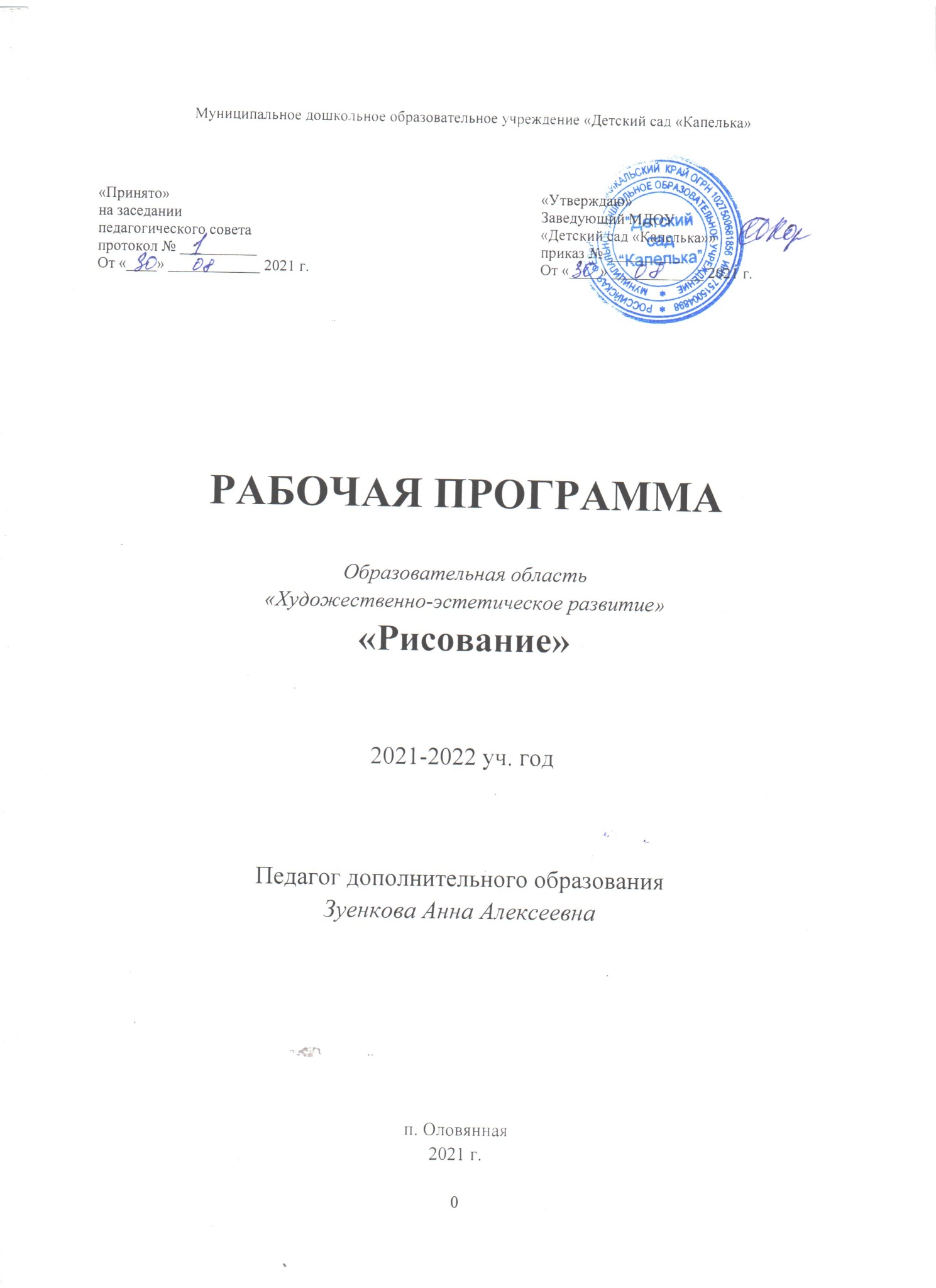 СОДЕРЖАНИЕ РАБОЧЕЙ ПРОГРАММЫ:ЦЕЛЕВОЙ РАЗДЕЛПОЯСНИТЕЛЬНАЯ ЗАПИСКАРабочая программа составлена на основе комплексной образовательной программы дошкольного образования «Детство» под ред. Т.И. Бабаевой, А.Г. Гогоберидзе, О.В. Солнцева и др., 2017 г. Основой для разработки рабочей программы являются следующие нормативно-правовые документы: Федеральный закон от 29 декабря 2012 г. №273-ФЗ «Об образовании в Российской Федерации»;Федеральный закон от 31.07.2020 №304-ФЗ «О внесении изменений в Федеральный закон "Об образовании в Российской Федерации" по вопросам воспитания обучающихся»;Приказ Министерства просвещения Российской Федерации от 31.07.2020 г №373 "Об утверждении Порядка организации и осуществления образовательной деятельности по основным общеобразовательным программам - образовательным программам дошкольного образования»;Приказ Министерства образования и науки Российской Федерации от 17.10.2013 №1155 "Об утверждении федерального государственного образовательного стандарта дошкольного образования" (Зарегистрировано в Минюсте России 14.11.2013 N 30384);Постановление Главного государственного санитарного врача России от 28.09.2020 № 28 «Об утверждении СП 2.4.3648-20 "Санитарно-эпидемиологические требования к организациям воспитания и обучения, отдыха и оздоровления детей и молодежи";Постановление Главного государственного санитарного врача России от 28.01.2021 № 2 «Об утверждении СанПиН 1.2.3685-21 "Гигиенические нормативы и требования к обеспечению безопасности и (или) безвредности для человека факторов среды обитания"Образовательная программа дошкольного образования МДОУ «Детский сад «Капелька»» Федеральный государственный образовательный стандарт дошкольного образования от 17. 10. 2013 № 1155 (далее – ФГОС ДО)ЦЕЛЬ И ЗАДАЧИ РАБОЧЕЙ ПРОГРАММЫ  Цель: развитие художественно-творческих способностей детей через изобразительную деятельность, и приобщение их к изобразительному искусству. Задачи:Развивать эмоциональную отзывчивость на произведения изобразительного искусства, понимание содержания, средств выразительности;Формировать представления о разных видах и жанрах изобразительного искусства, умение видеть их особенности и отличительные признаки;Формировать и развивать изобразительные умения и навыки;Обогащать опыт самостоятельной деятельности, пробуждать творческую активность детей, стимулировать воображение.ПРИНЦИПЫ И ПОДХОДЫ В ОРГАНИЗАЦИИ ОБРАЗОВАТЕЛЬНОГО ПРОЦЕССА Основными принципами рабочей программы являются следующие:1. Принцип полноценного проживания ребенком всех этапов детства, обогащение детского развития.2. Принцип построения образовательной деятельности на основе индивидуальных особенностей каждого ребенка, при котором сам ребенок становится активным в выборе содержания своего образования, становится субъектом дошкольного образования.3. Принцип содействия и сотрудничества детей и взрослых, признания ребенка полноценным участником (субъектом) образовательных отношений.4. Принцип поддержки инициативы детей в изобразительной деятельности.5. Принцип сотрудничества с семьей.6. Принцип приобщения детей к социокультурным нормам, традициям семьи, общества и государства.7. Принцип формирования познавательных интересов и познавательных действий ребенка в изобразительной деятельности.8. Принцип возрастной адекватности дошкольного образования (соответствия условий, требований, методов возрасту и особенностям развития).9. Принцип учета этнокультурной ситуации развития детей.10. Принцип бережного и уважительного отношения к детскому творчеству.Вышеперечисленные принципы реализуются через индивидуальный, дифференцированный и личностно-ориентированный подходы к организации изобразительной деятельности дошкольников. ИНТЕГРАЦИЯ С ДРУГИМИ ОБРАЗОВАТЕЛЬНЫМИ ОБЛАСТЯМИ ЗДОРОВЬЕСБЕРЕГАЮЩИЕ ТЕХНОЛОГИИ, ИСПОЛЬЗУЕМЫЕ ПРИ ОРГАНИЗАЦИИ ОБРАЗОВАТЕЛЬНОЙ ОБЛАСТИ «ХУДОЖЕСТВЕННОЕ ТВОРЧЕСТВО» На занятиях по изобразительной деятельности осуществляются здоровьесберегающие подходы в работе с детьми:Рациональная организация учебных занятий по изобразительной деятельности.Двигательные и эмоционально-психологические разгрузки на занятиях, выполнение требований СанПина к созданию условий для проведения интегрированных занятий по изобразительной деятельности.Соблюдение требований к оптимальной сложности занятий.Гуманный стиль общения детей и взрослых.Эмоционально-положительный микроклимат.Организация санитарно-эпидемиологического режима и создание гигиенических условий жизнедеятельности детей на занятиях.Арт-терапия. Музыкальное сопровождение изобразительной деятельности детей.Взаимодействие педагогов с семьями воспитанников.ОСОБЕННОСТИ РАЗВИТИЯ РИСОВАНИЯ В РАЗНЫХ ВОЗРАСТНЫХ ГРУППАХВторая младшая группаВ начале года дети еще не проявляют интереса к результату деятельности: они поглощены процессом, и качество рисунков их не волнует. Дети способны слушать словесные указания, следить за наглядным показом и выполнять действия, предложенные педагогом. Для изобразительной деятельности детей этого возраста характерны быстрые переходы процесса изображения в игру. Изобразительная деятельность ребенка зависит от его представлений о предмете. В этом возрасте они только начинают формироваться. Графические образы неполные, обобщенные, но узнаваемые другими. У одних детей в изображениях отсутствуют детали, у других рисунки могут быть более детализированы. Дети уже могут использовать цвет, выбирать цвета, которые им больше нравятся. Наряду с этим совершенствуется восприятие реальной окраски предметов. Замысел у детей этого возраста еще очень прост, примитивен и не устойчив. Процесс рисования ребенок сопровождает речью, которая дополняет то, чего он еще не может передать в рисунке.Средняя группаДети 4 лет, которые приходят в среднюю группу из младшей, знакомы с различными видами изобразительной деятельности, поэтому, как правило, у них развит интерес к рисованию. Они умеют участвовать в коллективных занятиях, вместе с другими начинать и заканчивать работу, внимательно слушать указания педагога, вести себя спокойно правильно сидеть за столом. У них проявляется интерес к работам товарищей, желание их рассмотреть и оценить. У детей закрепляется преднамеренный, произвольный характер действий при рисовании, формируется интерес не только к процессу рисования, но и к его результату. Дети способны к более согласованным действиям рук и глаз, что делает возможным усвоение более сложных навыков (например: закрашивание в пределах контура, ритмичное расположение элементов узора и т.д.) Дети могут вычленять и называть части предметов, их соотношение по величине, передавать в рисунке строение форму и цвет предметов. Графические образы все еще обобщенные, но уже более узнаваемы и детализированы. Совершенствуется техническая сторона изобразительной деятельности. Старшая группаЭто возраст наиболее активного рисования, которое приобретает более осознанный и преднамеренный характер. По содержанию рисунки могут быть самыми разными: это и жизненные впечатления детей, и воображаемые ситуации, и иллюстрации к фильмам и книгам. Рисунки хотя и представляют собой схематизированные изображения различных объектов, но могут отличаться оригинальностью композиционного решения, передавать статические и динамические отношения. Рисунки приобретают сюжетный характер, часто встречаются многократно встречающиеся сюжеты с небольшими или, напротив, существенными изменениями. Изображение становится более детализированным и пропорциональным, приобретает эмоциональную выразительность. Дети изображают более сложные по форме предметы, переходят от обобщенного выражения форм к изображению характерной формы с ее особенностями. Дети способны адекватно оценивать собственную работу и работу товарищей, преодолевать трудности и исправлять допущенные ошибки. Повышается самоконтроль в процессе рисования. Подготовительная к школе группаДети способны самостоятельно рассматривать предметы, анализировать те свойства предметов и явлений окружающей действительности, которые затем находят отражение в рисунках. Дети могут рисовать не только по памяти и по представлению, но и с натуры, хотя при этом требуется определенное руководство со стороны педагога. Более широкое знакомство с произведениями изобразительного искусства содействует развитию способности анализировать явления с эстетической стороны, самостоятельно находить красоту в окружающем мире. В этой группе способность учиться приобретает еще более осознанный характер. Дети не только охотно выполняют указания педагога, но и сами находят возможность упражняться в том, что им не сразу дается, просят повторно объяснить, показать, как следует действовать. Любознательность детей приобретает целенаправленный характер, возрастают познавательная активность, самоконтроль и самооценка. Рисунки становятся более сложными по содержанию, цветовому и композиционному решению. ОБЪЕМ ОБРАЗОВАТЕЛЬНОЙ НАГРУЗКИ ПО ВОЗРАСТАМТаблица 2Объем образовательной нагрузки по возрастамВ связи с праздничными днями с 01 января по 10 января выпадают из непосредственной образовательной деятельности 2 занятия по рисованию, результате чего 34 занятия в год, а не 36 занятия. ПЛАНИРУЕМЫЕ РЕЗУЛЬТАТЫ ОСВОЕНИЯ РАБОЧЕЙ ПРОГРАММЫЭмоциональная отзывчивость на произведения изобразительного искусства, понимание содержания, средств выразительности;Наличие представлений о разных видах и жанрах изобразительного искусства, умения видеть их особенности и отличительные признаки;Наличие изобразительных умений и навыков;Наличие опыта самостоятельной деятельности, творческой активности детей, воображения.СОДЕРЖАТЕЛЬНЫЙ РАЗДЕЛ2.1 ВТОРАЯ МЛАДШАЯ ГРУППАЗадачи воспитания и развития детейРазвивать у детей желание участвовать в образовательных ситуациях и играх эстетической направленности, рисовать совместно со взрослым и самостоятельно.Формировать сенсорный опыт и развивать положительный эмоциональный отклик детей на отдельные эстетические свойства и качества предметов, на эстетическую сторону явлений природы и некоторых социальных явлений.В процессе ознакомления с отдельными произведениями прикладного искусства (народными игрушками) и графики (иллюстрации) формировать умение внимательно рассматривать картинку, народную игрушку, узнавать в изображенном знакомые предметы, устанавливать связь между предметами и их изображением в рисунке; понимать сюжет, эмоционально откликаться, реагировать, сопереживать героям; привлекать внимание к некоторым средствам выразительности (цвет, цветовой ритм, форма).Развивать умение создавать простые изображения, принимать замысел, предложенный взрослым. Обеспечить освоение способов создания изображения, передачи формы, построение элементарной композиции. Побуждать к самостоятельному выбору способов изображения на основе освоенных технических приемов.Создавать условия для освоения детьми свойств и возможностей изобразительных материалов и инструментов (гуаши, цветных карандашей), развивать мелкую моторику и умение использовать инструменты.Формировать опыт совместной со взрослым деятельности (сотворчества), участия в выполнении коллективных композиций.Методы и приемы.Упражнения и игры, способствующие освоению детьми свойств изобразительных материалов и правил использования инструментов (карандашей, красок): их обследование, освоение предметных действий, демонстрация возможностей («карандаш оставляет след на бумаге, с его помощью можно нарисовать солнышко, и цветок, и цыпленка»; «краска — пачкается, ею можно оставлять красивые яркие отпечатки, кляксы, набирать на кисть, раскрашивать»), игровое экспериментирование с материалами (мазать ладошки, набирать на кисточку краску, рассматривать отпечатки).Упражнения и игры, способствующие развитию мелкой моторики (пальчиковые игры), а также игровые упражнения на развитие умений создавать простые формы (игровые ситуации «Наматывание нитки на клубок», «Строим заборчик»).Упражнения, способствующие развитию умений связывать элементы рисунка (мазки, линии, штрихи) с предметами окружения (штрихи — как капельки дождя, точки — зернышки, зигзаги — как горки), а также умений создавать более сложные по способу изображения образы на основе простых (спелые яблоки, листопад, разноцветные мячики, бублики-баранки).Использование приемов сотворчества (дети выполняют рисунок на подготовленном воспитателем силуэте, дорисовывают элементы) и создания коллективных композиций (индивидуально выполненную работу — рыбку, яблоко, цветок — дети располагают на общий фон, объединяя в сюжет или общую тему, например «Чудо-дерево с чудо- яблоками», «В магазине цветов», «Морские истории»).Применение нетрадиционных техник и материалов: рисование ладошками, пальцами, штампами, ватными палочками.Игры и упражнения, способствующие формированию сенсорного опыта детей: тактильное и зрительное обследование предметов и игрушек, называние эталонов цвета, формы, показ обследовательских действий для создания образа; использование настольно-печатных игр и организация упражнений («Подбери по цвету», «Подбери по форме (размеру)», «Найди пару», «Все круглое (квадратное, треугольное)»), игр с цветными пирамидками, разноцветными шарами, составление простых композиций с помощью рамок-вкладышей, геометрических мозаик.Рассматривание привлекательных игрушек, предметов быта (нарядной посуды, одежды, ярко и интересно оформленной мебели), в процессе которого педагог обращает внимание на сенсорные и эстетические признаки, вызывает у детей эмоциональный отклик на яркие сочетания цвета, разнообразие формы, красиво описывает их, вызывает чувство радости от соприкосновения с прекрасным. На прогулке и в повседневных ситуациях следует обращать внимание на необычные явления, предметы (цветение растений, яркость чешуи рыбки в аквариуме, солнечный луч, блеск лужицы, пушистое белое облако). Использование игрушек для рассматривания и обыгрывания (матрешки, неваляшки, свистульки), предметов народных промыслов (детская мебель с городецкими узорами, сундучки, посуда, украшенные предметы одежды — косынки, пояса, фартуки), интересные скульптурные изображения (фигурки животных).Рассматривание ярких книг с иллюстрациями к русским народным сказкам, потешкам и стихам, в процессе чтения которых педагог обращает внимание детей на изображенный эпизод, выразительность образа, использует интересные описания, сравнения, ассоциации с детским опытом.Содержание раздела интегрируется с образовательными областями «Познание», «Социализация», «Коммуникация», «Художественная литература», «Музыка».Содержание образовательной области «Художественное творчество»Содержание образовательной области «Художественное творчество» представлено двумя взаимосвязанными разделами «Приобщение к изобразительному искусству» и «Художественная деятельность и детское творчество»ПРИОБЩЕНИЕ К ИЗОБРАЗИТЕЛЬНОМУ ИСКУССТВУОриентация детей в образовательной областиО чем узнают детиДошкольники рассматривают и обыгрывают народные игрушки и предметы промыслов: глиняные игрушки (дымковская, каргопольская, филимоновская, тверская), игрушки из дерева (матрешки, грибки, бочонки, животные, свистульки), из соломы; предметы быта (вышитая и украшенная бисером, аппликацией одежда, расписная посуда, мебель).Рассматривают некоторые простые элементы росписи (кольца, дуги, квадраты, линии), цветы, листья, изображения животных, а также образы животных (лошадка, медведь, собака, птица и т.п.) и человека (барышня, нянька). С помощью педагога обращают внимание на яркость, нарядность, праздничность предметов народных промыслов.Рассматривают и обсуждают скульптуры малых форм: образы животных, их выразительность, используемые материалы (дерево, глина).Рассматривают детские книги (книги-игрушки, книги-забавы). Образы животных, изображение детей, сказочных и фольклорных персонажей в иллюстрации.Знакомятся с образами близких детскому опыту предметов и явлений в живописи, с красотой, выразительностью изображения.Формируется образ мастера как создателя народных игрушек, иллюстраций в книгах, картин.Дети знакомятся со свойствами и качествами предметов и явлений: основные формы, фигуры, цвета и оттенки, размерные и» пространственные отношения, эстетические проявления (красивый, не красивый, яркий, нарядный, пестрый, многоцветный и т. п.). С помощью педагога учатся отмечать проявления красоты в природе: многоцветие и многообразие форм (листва, цветы, овощи и фрукты), сезонные изменения в природе (окраска листвы, доминирующие цвета), радуга, формы и цвета окружающих объектов (облака, лужи и т. п.).Организация опыта освоения образовательной областиЧто осваивают детиИгровыми приемами, образными сравнениями воспитатель активизирует у детей проявление интереса к прекрасному в окружающем мире (к красивым игрушкам, ярким и нарядным предметам быта, одежде, интересным природным явлениям и объектам) в ситуации общения со взрослым. В играх, повседневных ситуациях побуждает детей обращать внимание на эстетические выразительные и разнообразные сенсорные признаки предметов, явлений (многообразие и яркость цветов, форм, фактуры).В образовательных ситуациях педагог активизирует интерес детей к народному искусству: глиняным игрушкам (дымковская, каргопольская, филимоновская, тверская), игрушкам из дерева (матрешки, грибки, бочонки, животные), соломы, предметам быта (вышитая и украшенная бисером, аппликацией одежда, расписная посуда, мебель).Воспитатель развивает у детей умение узнавать в изображении (картинах, скульптуре, предметах народных промыслов) знакомые предметы, объекты, явления, называть их; эмоционально откликаться на некоторые средства выразительности (ритм цветовых пятен и линий, предметность, яркость и нарядность цвета), выражение с их помощью сезонных состояний природы; чувствовать выразительность форм, размера, фактуры, пространственного построения (на всем листе, в центре, на «линии земли»).Педагог с помощью красочного описания, вопросов, развивает у детей умение внимательно рассматривать иллюстрации, живописные картины (натюрморты — цветы, плоды; анималистическую живопись) и скульптуру, понимать выразительность образов, передавать собственное отношение к образам в мимике, жестах.В течение года воспитатель знакомит дошкольников с иллюстрациями художников (Ю. Васнецова, В. Сутеева, Е. Чарушина) к детским книгам, с народными игрушками. Поддерживает и стимулирует высказывания детей о своих предпочтениях в выборе книг, игрушек. Создает ситуации совместного со взрослым обыгрывания народных игрушек, ярких нарядных предметов.ХУДОЖЕСТВЕННАЯ ДЕЯТЕЛЬНОСТЬ И ДЕТСКОЕ ТВОРЧЕСТВООриентация детей в образовательной областиО чем узнают детиИзобразительные материалы: бумага разного цвета и фактуры, пластичные материалы (глина, пластилин и т.п.), краска гуашевая основных цветов, цветные мелки, фломастеры, клей. Свойства материалов: бумага, легкая, тонкая, красивая, цветная, легко рвется, мнется, отрывается, намокает, приклеивается, на ней можно рисовать разными материалами и т.п.Инструменты и действия с ними, правила использования (цветные карандаши основных цветов, фломастеры, крупные кисти для рисования, кисти для наклеивания, салфетки и т. д.).Свойства и качества предметов и явлений мира (в процессе деятельности): форма и фигуры (круг, квадрат, прямоугольник, треугольник, шар, куб), элементы (линии прямые, волнистые, зигзаги), основные цвета, оттенки (розовый, голубой), фактура (гладкий, шероховатый, пушистый), размер (большой, маленький).Способы создания изображения: на основе дуги, основных форм (круга) и фигур (линий).Организация опыта освоения образовательной областиЧто осваивают детиПедагог активизирует у детей стремление создавать в рисунке образы, которые вызвали интерес. Помогает понять и принять тему, предложенную педагогом, включаться в деятельность, создавать простые изображения (по близкой к личному опыту тематике). Вопросами, образными сравнениями, обыгрыванием предметов и игрушек воспитатель активизирует стремление детей передавать красоту предметов окружающего мира, особенности строения (общие части, свойства).Активизирует желание детей принимать участие в создании как индивидуальных, так и коллективных (совместных со взрослым и детьми) композиций в рисунках.Создает ситуации, способствующие постепенному переходу детей от подражания и повторения за взрослым к самостоятельному созданию изображения.В рисовании педагог развивает умение ритмично наносить линии, штрихи, пятна («Разноцветный листопад», «Дождик», «Снежинки кружатся», «Зажигаются огоньки на елке», «Разноцветные цветы на полянке», «Ягодки на ветке»).Знакомит детей со способами изображения простых предметов, проведения разных прямых линий (короткие, длинные, волнистые, прямые), в разных направлениях, пересекая («травинки», «ленточки», «дорожки», «веточки», «рельсы», «заборчик»); со способами создания предметов разной формы (округлой, прямоугольной: томаты, клубочки, яблоки, сливы, арбуз, вагончик, домик, флажок, звездочки), комбинации разных форм и линий (снеговик, цыпленок, тележка, цветочек, бусы, гирлянды, воздушные шары, салют).Развивает умение создавать некоторые обобщенные образы (дерево — ствол, ветви; дом — стены (квадрат) и крыша (треугольник); цветок — серединка (круг) и лепестки), изображения игрушек на основе округлых и вытянутых форм (снеговик, неваляшка, зайчик, цыпленок).В ситуации «игры-экспериментирования» с материалами формирует умение подбирать цвета (красный, синий, зеленый, желтый, белый, черный), соответствующие изображаемому предмету. Знакомит детей с некоторыми оттенками (розовый, голубой, серый). Учит создавать изображение с использованием одного, двух и нескольких цветов.В предметном изображении в процессе создания рисунка воспитатель учит детей передавать общие признаки и некоторые характерные детали предметов, относительное сходство по форме, цвету, размеру, фактуре; выделять главное цветом, расположением, размером.В сюжетном изображении развивает умение создавать изображение на всем листе, стремиться отображать линию горизонта («линия земли» — край листа, горизонталь), строить простейшую композицию (расположение героев, предметов относительно друг друга, повторение элементов рисунка: «Жучки-паучки в траве», «Цветочная полянка», «Елочный лесок»).В декоративном изображении педагог развивает умение видеть предметную и геометрическую форму, строить на ней нарядный узор при помощи ритма и чередования форм, цветных пятен («украсим варежки, шапочки, платочки, шарфики, тарелку»); передавать элементы декоративного узора прямыми пересекающими линиями, точками, кругами, мазки, ритм и чередование элементов, цветовых пятен; украшать дымковскими узорами силуэты игрушек, вырезанных взрослыми (юбка барышни, конь, птичка, козлик).В процессе игр и упражнений с изобразительными инструментами и материалами педагог формирует у детей умение правильно держать карандаш, кисть, регулировать силу нажима, аккуратно набирать краску на кисть, снимать лишнюю краску, промывать кисть и использовать салфетку для обсушивания; поддерживает свободное движение кисти во время рисования.Создает условия для принятия детьми правильной непринужденной позы в процессе деятельности: не наклоняться, сидеть свободно, правильно удерживать инструменты, не напрягать руку.Итоги освоения содержания образовательной областиДостижения ребенка (Что нас радует)Ребенок в совместной со взрослым деятельности интересуется проявлениями эстетического в быту, явлениях и объектах природы, произведениях искусства. Есть предпочтения: любимые книги, наряды кукол, цвета карандашей, изобразительные материалы. Эмоционально откликается на интересные выразительные образы, радуется красивому предмету, рисунку, изобразительным материалам; видит некоторые эстетические проявления, средства выразительности, чувствует эмоциональную выразительность форм, линий, цвета. В диалоге со взрослым может высказать свою оценку, доступными средствами пояснить выбор предмета. Внимательно рассматривает предметы народных промыслов, игрушки, иллюстрации. Различает, выделяет некоторые предметы народных промыслов (игрушки, украшенные предметы), их назначение, материалы, из которых изготовлены некоторые предметы. Различает некоторые элементы росписи; различает скульптурные образы, живописные и графические изображения (иллюстрации), узнает изображенные в них предметы и явления. Различает и верно называет основные цвета и некоторые оттенки, 3—4 формы, проявления величины, пространственные отношения.Создает простейшие изображения (предметные, сюжетные и декоративные) на основе линий, штрихов, пятен, простых форм. Освоил некоторые изобразительно-выразительные и технические умения (согласно разделу программы), способы создания изображения. Передает сходство с реальными предметами, обогащает образ выразительными деталями. При сопровождении взрослого принимает участие в создании коллективных творческих работ (совместных композиций), наблюдает за действиями других детей, испытывает совместные эмоциональные переживания (общая радость).Вызывает озабоченность и требует совместных усилий педагогов и родителейРебенок не проявляет активности и эмоционального отклика при восприятии произведений искусства. Не испытывает желания отразить свои впечатления в изобразительной деятельности.Неохотно участвует в коллективной изобразительной деятельности.2.2. СРЕДНЯЯ ГРУППАЗадачи воспитания и развития детейВоспитывать эмоционально-эстетические чувства, формировать умение откликаться на проявление прекрасного в предметах и явлениях окружающего мира, замечать красоту окружающих предметов, объектов природы.Формировать образные представления о доступных предметах и явлениях, развивать умения изображать их в собственной деятельности.Развивать художественное восприятие произведений искусства, умение последовательно рассматривать образ, эмоционально откликаться на изображение, соотносить увиденное с собственным опытом.Формировать умения и навыки собственной изобразительной, декоративной, конструктивной деятельности (развитие изобразительно-выразительных умений, освоение изобразительных техник, формирование технических умений).Поощрять желание детей воплощать в процессе создания образа собственные впечатления, переживания; поддерживать творческое начало в собственной изобразительной деятельности;Педагогический процесс в средней группе детского сада ориентирован на освоение детьми способов создания изображения в разных видах деятельности и развитие художественно-эстетического восприятия посредством приобщения к разным видам искусства. В образовательных ситуациях и повседневной жизнедеятельности важно вызывать интерес к проявлению красоты в окружающем мире (природе, быту, отражению в искусстве), поддерживать у детей желание рисовать, лепить, конструировать, использовать в игре продукты деятельности.Важно разнообразить тематику детских работ, поощрять детей изображать разнообразные предметы.В образовательных ситуациях и общении с детьми педагог развивает у дошкольников умения конкретизировать замысел будущей работы, отбирать впечатления, переживания для его раскрытия, стремиться к интересной его реализации (выбор материалов, цветового и композиционного решения) с помощью вопросов и заданий (припоминание личного опыта, рассматривание и тактильное обследование предметов, чтение стихов и прослушивание музыкальных фрагментов, усиливающих детские впечатления, диалог с детьми).Методы и приемыЭкспериментирование с изобразительными материалами («Во что можно превратить отпечаток ладошки?», «Можно ли рисовать вишневым соком (помадой)?», «Какого цвета небо?», «Какие бывают линии?»), использование сочетаний уже освоенных детьми техник и материалов (дорисовать гуашевый рисунок цветными фломастерами, к рисунку добавить элементы аппликации). Использование разных нетрадиционных техник в рисовании (отпечатки ладони, предметов, картофельных штампов и др.).Разнообразные игровые приемы, которые позволяют заинтересовать дошкольников предстоящей деятельностью, облегчают определение замысла будущей работы, активизируют обыгрывание результатов и переход продуктивной деятельности в игру.Рассматривание, обсуждение, обыгрывание разнообразных эстетически привлекательных предметов (предметы народных промыслов, интересные фотографии, заготовки, например деревянные ложки, одноразовые тарелочки для росписи), элементов росписи (альбомы, листы), а также «проектирование» с их помощью фрагментов среды (кукольного уголка).Настольно-печатные игры для развития умений различать, сравнивать узоры, элементы, формы («Народные промыслы», «Найди формы», «Подбери цвета»), разнообразные пазлы.Игры и упражнения, направленные на развитие творческих и эстетических способностей: «Недорисованные картинки», «Превратим предметы в героев сказок», «На что похоже?»Создание ситуации упражняемости, для чего в уголке творчества следует предусмотреть варианты раскрасок, заготовки (листы с нанесенным рисунком или его частью), детские журналы с творческими заданиями; размещение на видном месте «полуготовых материалов» (листов разной формы и цвета для рисования и аппликации, заготовок с нанесенными фигурами, «незавершенных композиций» — художественный материал для индивидуальной и коллективной работы).Упражнения и игры, способствующие обогащению сенсорного опыта, развитию обследовательских действий, аналитических умений, освоению сенсорных эталонов, что является важным в данной возрастной группе. В уголке творчества необходимо расположить «сенсорные наборы» (коллекции лоскута или картона разных цветов и оттенков, формы, фактуры), модели с изображением разнообразных форм, фигур, линий, модель «Радуга» (или ее вариант), наборы образных и интересных игрушек разного размера, материала для обследования, рассматривания и обыгрывания.Использование синтеза искусств и интеграции видов деятельности — составление рассказа по картине, придумывание истории, загадки, разыгрывание сюжета, подбор музыкального сопровождения, звуков к образу («озвучивание картины»).Содержание области интегрируется с образовательными областями «Познание», «Социализация», «Коммуникация», «Художественная литература», «Труд», «Музыка».Содержание образовательной области «Художественное творчество»Содержание образовательной области «Художественное творчество» представлено двумя взаимосвязанными разделами «Приобщение к изобразительному искусству» и «Развитие изобразительной деятельности и детского творчества».ПРИОБЩЕНИЕ К ИЗОБРАЗИТЕЛЬНОМУ ИСКУССТВУОриентация детей в образовательной областиО чем узнают детиДекоративно-прикладное искусствоПредставление о предметах декоративно-прикладного искусства. Народные промыслы: предметы народной культуры (назначение предметов, их выразительность и образность, материалы для изготовления предметов — дерево, глина, тесто, лоскут и т. п.).Особенность декоративных образов: выразительность, яркость, нарядность, узорчатость. Связь узоров и орнаментов с окружающим миром (природой). Своеобразие некоторых узоров и орнаментов (кольца, дуги, точки; бутоны, листья; цветовые сочетания).ГрафикаИллюстрированная книга. Особенности книжной графики: иллюстрации сопровождают текст; украшают книгу; рисунок позволяет раскрыть (дополнить) характер героев, события.Некоторые средства выразительности графики (линия, точка, штрих, цвет), особенности передачи формы, строения, позы, жеста.Художники-иллюстраторы — на конкретных примерах, близких детскому опыту: Е. и Н. Чарушины, Н. Кочергин, Т. Юфа, Т. Маврина, М. Митурич и другие.ЖивописьОтличие живописных произведений от графических. На конкретных примерах: особенности создания изображения, используемые материалы, особенности образов.Некоторые жанры живописи — натюрморт, пейзаж, портрет (на конкретных примерах).Средства выразительности живописи (цвет, композиция); многообразие цветов и оттенков, форм, фактуры, размеров предметов и в явлениях окружающего мира.СкульптураОтличие скульптуры от живописи (на конкретных примерах). Некоторые способы создания скульптуры — пластика, высекание (на конкретных примерах, с помощью демонстрации техники в ситуациях детского экспериментирования с изобразительными материалами: пластилином, снегом и т. п.).АрхитектураПредставления о том, что окружающие детей дома — это архитектурные сооружения. Сходство и различие домов по используемым материалам, внешним конструктивным решениям (количеству этажей, количеству и форме, размеру окон и дверей).Посещения музеяПервое посещение музея. Произведения искусства в музее. Музей игрушек. Правила поведения в музее.Организация опыта освоения образовательной областиЧто осваивают детиВ специальных образовательных ситуациях и повседневной жизни педагог активизирует и поддерживает проявление интереса у детей к предметам народных промыслов, иллюстрациям в, детских книгах, скульптуре малых форм, необычным архитектурным постройкам; побуждает стремление их рассматривать, обыгрывать.Воспитатель развивает у детей умение внимательно и последовательно рассматривать предметы народных промыслов, иллюстрации, скульптурное и живописное изображения, узнавать изображенные предметы, выделять их сенсорные признаки, зрительно и тактильно обследовать игрушки, привлекательные предметы, мелкую скульптуру.С помощью вопросов, интересных описаний, образных сравнений воспитатель подводит детей к пониманию образа (что изображено). Обращает внимание детей на средства выразительности, с помощью которых художник (скульптор, народный умелец) создает яркий образ: на некоторые особенности цвета (как средства передачи эмоционального состояния, настроения, отношения автора к изображенному), рисунка (выразительность линий, форм, штриха, передающих движение, позу, жесты, мимику героя), выделение главного на плоскости листа цветом, положением в пространстве, передачу объема, статику и движение в скульптуре, значимость материала, из которого выполнен скульптурный образ. Обращает внимание детей на выразительность узоров и символов в предметах народных промыслов; развивает умения выделять некоторые элементы декора (цветовое и композиционное решение).Воспитатель формирует умение различать 2—3 вида народных игрушек, называть игрушки, промысел; различать и группировать предметы народных промыслов по используемым материалам и назначению (игрушки, посуда); выделять некоторые особенности (яркость, нарядность, праздничность, красота).Развивает умения различать скульптурные, живописные и графические изображения, изобразительные материалы для создания живописных и графических изображений (краски, мелки, карандаши). Обращает внимание детей на общие и характерные особенности построек (домов, сказочных домиков): по высоте, длине, конструктивным элементам (окна, двери), цвету, элементам декора.В процессе рассматривания произведений педагог знакомит детей с жанрами живописи (на конкретных примерах).Развивает умения откликаться на интересные декоративно-оформительские решения (украшение группы, елки, одежда взрослых, атрибуты игр), замечать новые красивые предметы в пространстве группы.Инициирует стремление детей задавать вопросы о предметах народных промыслов, скульптуре и живописных изображениях, по содержанию текста и иллюстрации; использовать образные слова, сравнения, рассказывать о собственных ассоциациях, предпочтениях. Педагог поддерживает проявления детских предпочтений: выбор детьми любимых книг и иллюстраций, понравившихся скульптурных и живописных образов, предметов народных промыслов. Создает ситуации, способствующие проявлению детьми бережного отношения к книгам, игрушкам, предметам народных промыслов, используемым в игре.Активизирует и развивает интерес, положительное эмоциональное отношение детей к посещению музея (совместные с родителями экскурсии).РАЗВИТИЕ ИЗОБРАЗИТЕЛЬНОЙ ДЕЯТЕЛЬНОСТИ И ДЕТСКОГО ТВОРЧЕСТВАОриентация детей в образовательной областиО чем узнают детиИзобразительные материалы: бумага разного цвета, формата, фактуры, картон; краска гуашевая, цветные мелки, фломастеры, клей. Свойства материалов: бумага рвется, легкая, тонкая, красивая, цветная, на ней можно рисовать разными материалами и т. п.Инструменты: цветные карандаши основных цветов, фломастеры, кисти для рисования и т. д. Правила использования инструментов: работа щетинной кистью, сочетания некоторых материалов (гуашь и восковые мелки).Способы создания изображения: на основе основных форм (круга, овала, прямоугольника). Способы получения оттенков и нового цвета: составление нового цветового тона на палитре (зеленый цвет — смешением синего и желтого), накладыванием одной краски на другую, штриховкой цветными карандашами, фломастерами, мелками.Организация опыта освоения образовательной областиЧто осваивают детиПедагог активизирует проявление интереса детей к изобразительной деятельности, изобразительным материалам и инструментам, желание заниматься изобразительной деятельностью — как совместно со взрослым, так и по собственному желанию.Развивает умения: выделять общие, типичные, характерные признаки предметов и явлений природы, человека; сенсорные, эстетические свойства (разнообразие форм, размеров, пропорций; цветовые тона, изменения цвета в зависимости от сезона, времени года, состояния освещенности); видеть общее и отличное в объектах (например, птицы — петушок и курочка, воробей и синичка); устанавливать ассоциативные связи между свойствами предметов (формой, цветом), деталями конструктора и образами.Развивает у детей умения принимать замысел будущей работы, предложенный педагогом, — рисовать отдельные предметы и простые сюжеты, повторяя изображения одних и тех же предметов (цыплята на лужайке, яркие цветы, грибочки на тарелке) и добавляя другие (солнце, капельки и т. п.). В рисунке, лепке — выразительно предавать образы объектов окружающего мира (овощи, фрукты, сооружения, машины, деревья, кустарники и цветы, животные и человек), изображать типичные и некоторые индивидуальные признаки (например, деревья имеют ствол, ветки, но могут быть разные по длине ветвей и их толщине, высоте стволов, разные по цвету в зависимости от сезона).Педагог поддерживает стремление детей самостоятельно и при поддержке взрослого обыгрывать изображение, желание создавать продукты изобразительной деятельности для разнообразных игр, в подарок близким людям; радоваться процессу и результатам деятельности, стремиться к оценке результатов взрослым и эмоционально откликаться на его похвалу. Обогащает опыт участия в совместном со взрослым и детьми изобразительном творчестве (создание панно, коллажей).Воспитатель стимулирует интеграцию видов деятельности (при инициации взрослого и самостоятельно), например лепка и игра, рисование и лепка, рисование и сочинительство; стимулирует стремление сочетать освоенные техники и материалы, экспериментировать с материалами и инструментами, поддерживать проявление индивидуальных предпочтений в выборе изобразительных материалов, сочетаний техник, создаваемых образов.Поощряет детей эстетически воспринимать созданную работу, радоваться результату, проявлять потребность в создании прекрасного (изготовление подарков близким) и украшении пространства (кукольной комнаты, группы к праздникам).В лепке, аппликации, конструировании воспитатель побуждает детей использовать несложные пооперационные карты (схемы сложения), изменять (частично преобразовывать) постройку, работать в соответствии с условием, заданием педагога.Развивает умение сотрудничать с другими детьми в процессе выполнения коллективных работ.Создает ситуации освоения детьми обобщенных способов создания изображения (дугой, на основе овала).Изобразительно-выразительные уменияПедагог развивает умения: правильно располагать изображение на листе бумаги (вертикально или горизонтально); выделять планы (по всему листу, два плана — небо и земля); выделять главное цветом, размером, расположением на листе; создавать отчетливо основные формы; составлять изображение из нескольких частей; передавать в работах позы, движение, жесты персонажей, некоторые детали (бантик у девочки, пуговички на рубашке); соотносить предметы по величине.Педагог создает ситуации подбора детьми цвета, соответствующего изображаемому предмету. Поддерживает желание использовать разнообразные цвета, применять цвет как средство выразительности; передавать состояние, характер образа (добрый — злой, теплый — холодный), свое отношение к герою или явлению, признаки сказочности при рисовании по мотивам сказок (цветовым решением, атрибутами).В сюжетном изображении педагог учит детей передавать пространственные и временные отношения. В декоративном изображении — нарядно украшать предметную (шарфик, шапочку, вазу, кружку) и геометрическую (круг, прямоугольник, квадрат) основы с помощью ритма пятен, геометрических элементов узора. Учит соотносить цвет и элементы декора с фоном, создавать несложную композицию из изготовленных предметов.Технические уменияПедагог формирует у детей умение отбирать изобразительные материалы и инструменты, способы изображения в соответствии с создаваемым образом (при косвенной помощи педагога).Активизирует использование правильных формообразующих движений для создания образа. Подводит детей к пониманию соотношения качества движения руки с создаваемым образом (легкость, плавность, размах, нажим). Развивает умение уверенно проводить узкие и широкие линии, полосы (плашмя и концом кисти), рисовать кольца, точки, дуги, мазки, трилистник; правильно удерживать карандаш, кисть, фломастеры, цветной и восковой мел; совершать свободные движения рук при рисовании; закрашивать рисунки кистью, карандашом, фломастером, проводя линии только в одном направлении, ритмично нанося мазки, штрихи по всей форме, не выходя за пределы контура.В специальных образовательных ситуациях воспитатель учит детей составлять новый цветовой тон на палитре (зеленый цвет — смешением синего и желтого), накладывать одну краску на другую, штриховать цветными карандашами, фломастерами, мелками, работать щетинной кистью, сочетать некоторые материалы (гуашь и восковые мелки).Напоминает о необходимости сохранять правильную позу при рисовании, не напрягать спину и руку. Учит аккуратно пользоваться материалами.Итоги освоения содержания образовательной областиДостижения ребенка (Что нас радует)Ребенок проявляет желание общаться с прекрасным, с интересом включается в образовательные ситуации эстетической направленности, любит заниматься изобразительной деятельностью совместно со взрослым и самостоятельно.Эмоционально отзывается, сопереживает состоянию и настроению художественного произведения (по тематике близкой опыту детей).Различает некоторые предметы народных промыслов по материалам, содержанию, выделяет и поясняет их особенности (на уровне конкретных примеров). Узнает некоторые произведения и предметы народных промыслов, осваиваемые в течение года.В процессе восприятия предметов и явлений окружающего мира и искусства различает формы, размеры, цвета. При косвенной помощи взрослого может внимательно рассматривать художественный образ, отмечать некоторые средства выразительности (цвет, форму), соотносить воспринимаемое с собственным опытом.В процессе собственной деятельности стремится создавать выразительные и интересные образы, выбирает при небольшой помощи взрослого и правильно использует материалы и инструменты.Владеет отдельными техническими и изобразительными умениями, освоил некоторые способы создания изображения и применяет их в совместной со взрослым и самостоятельной деятельности.При поддержке педагога принимает участие в процессе выполнения коллективных работ.Вызывает озабоченность и требует совместных усилий педагогов и родителейРебенок не проявляет желания общаться с прекрасным, без интереса включается в образовательные ситуации эстетической направленности, равнодушен к занятиям изобразительной деятельностью, с неохотой включается в общение с педагогом.С трудом проявляет эмоциональный отклик на проявление красоты в окружающем мире (предметном, природном), в искусстве — просто перечисляет отдельные свойства рассматриваемого объекта.С трудом осваивает приемы изображения образа; рисунки однообразны и маловыразительны, шаблонны.Не использует возможности разных изобразительных материалов.Без активной поддержки педагога не выражает желание участвовать в выполнении коллективных работ.2.3. СТАРШАЯ ГРУППАЗадачи воспитания и развития детейФормировать и активизировать у детей проявление эстетического отношения к окружающему миру в разнообразных ситуациях (повседневных и образовательных ситуациях, досуговой деятельности, в ходе посещения музеев, парков, экскурсий по городу) и к разным объектам искусства, природы, предметам быта, игрушкам, социальным явлениям.Развивать эстетическое восприятие, эстетические эмоции и чувства, эмоциональный отклик на проявления красоты в окружающем мире, его изображениях в произведениях искусства и собственных творческих работах.Формировать опыт восприятия разнообразных эстетических объектов и произведений искусства; развивать эстетические интересы, эстетические предпочтения, желание познавать искусство и осваивать изобразительную деятельность.Подвести детей к пониманию ценности искусства, художественной деятельности, музея; способствовать освоению и использованию разнообразных эстетических оценок относительно проявлений красоты в окружающем мире, художественных образах, собственных творческих работах.Побуждать и поддерживать личностные проявления старших дошкольников в процессе ознакомления с искусством и собственной творческой деятельности (самостоятельность, инициативность, индивидуальность).Совершенствовать изобразительную деятельность детей: стимулировать и поддерживать самостоятельное определение замысла, стремление создать выразительный образ, умение самостоятельно отбирать впечатления, переживания для определения сюжета, выбирать наиболее соответствующие образу изобразительные техники и материалы, планировать деятельность, достигать результата и оценивать его.Педагогический процесс в старших группах детского сада ориентирован на обогащение детского эстетического опыта и становление у дошкольников позиции художника-творца. В связи с этим в образовательных ситуациях и повседневной жизнедеятельности важно вызывать интерес детей к проявлению красоты в окружающем мире, поддерживать их стремление к самостоятельным занятиям изобразительной деятельностью, стимулировать интеграцию видов деятельности, творческие проявления.Воспитатель обеспечивает сбалансированное соотношение между созданием работ по теме, предложенной педагогом, и по самостоятельному замыслу детей. Тематика творческих работ ориентирована на опыт и интересы детей (любимые герои, темы мультфильмов, детские праздники, карнавалы).Методы и приемыРассматривание, обсуждение, эстетическая оценка разнообразных привлекательных объектов: многообразие и выразительность форм, оттенков, узоров, фактуры.Разговор об искусстве, эстетических объектах, изобразительных техниках и инструментах.Чтение познавательной литературы, рассматривание красочных энциклопедий.Рассматривание эстетических объектов, создание выставок, поделок для украшения группы, предметов для игр, привлечение детей к дизайн-деятельности.Исследования. Детские игровые проекты («Радуга в коробке с красками», «Загадочные инструменты художника», «Какие бывают натюрморты?»; беседы «Что бы ты хотел увидеть еще (где побывать)?», «Знаешь ли, как можно получить такие оттенки?», «Какой музей в нашем городе самый первый?», «Как предметы попадают в музей? Может ли обычная пуговица с твоего платья оказаться в музее?».Экскурсии в художественные и краеведческие музеи, галереи, выставки. Дошкольники посещают музеи вместе с родителями. Организуются детско-родительские игровые проекты «Наш любимый музей», «Как мы путешествовали...», «Музей у нас дома: наша семейная коллекция».Ситуации индивидуального и коллективного творчества, способствующие развитию умения соотносить свои интересы с желаниями других детей, стремления договариваться друг с другом, радоваться общему результату.Использование современных информационных технологий: ресурсов виртуальных экскурсий и музеев, видовых видеофильмов, электронных каталогов и игр, творческих сайтов для детей.Упражнения и игры, развивающие эстетические, сенсорные и творческие способности (игры «Найди пару», «Подбери палитру», «Преврати фигуры», упражнения «Дорисовывание фигур», «Кляксы»), ситуации на развитие ассоциирования, эстетической синестезии».Использование синтеза искусств и интеграции видов деятельности в процессе образовательных ситуаций, предусматривающих сравнение образов, создаваемых разными видами искусства — музыкой, литературой, изобразительным искусством (образы Снегурочки, Весны, Зимы, Бабы Яги, Гномов, Кощея, птиц и животных). Создание творческих работ при использовании разных видов деятельности, изобразительных техник и материалов: фантазирование на темы «Звуки красок», «Осенние мелодии», «Танцы форм», «Цвета грусти и радости»; сочетание рисования и аппликации, рисования и лепки, аппликации и лепки; применение нетрадиционных изобразительных техник (коллаж, бумагопластика, пластилинография, изонити).Содержание раздела интегрируется с образовательными областями «Познание», «Социализация», «Коммуникация», «Художественная литература», «Труд», «Музыка».Содержание образовательной области «Художественное творчество»Содержание образовательной области «Художественное творчество» представлено двумя взаимосвязанными разделами «Приобщение к изобразительному искусству» и «Развитие изобразительной деятельности и детского творчества».ПРИОБЩЕНИЕ К ИЗОБРАЗИТЕЛЬНОМУ ИСКУССТВУОриентация детей в образовательной областиО чем узнают детиДекоративно-прикладное искусствоНазначение и особенности декоративно-прикладного искусства (яркость, нарядность, обобщенность, декоративность, которые проявляются как в цветном декоре, так и в конструкции самого предмета); единство эстетического (красота) и утилитарного (польза), связь декора с назначением предмета; традиционность образов, узоров, орнаментов и отражение в них природы. Символичность образов: животные (медведь, конь, птицы и т. п.), символы солнца, воды, земли в народных орнаментах. Технологии изготовления предметов народных промыслов (на ознакомительном уровне).Народное декоративно-прикладное искусство разных видов (игрушки, утварь, одежда, предметы быта) на примере различных промыслов (игрушки из глины, щепы, дерева, соломы, папье-маше, лоскута; предметы быта из бересты; кружево, вышивки разных областей России; ткачество и ковроткачество; плетение, аппликация; изделия из теста; роспись и резьба по дереву; керамическая посуда России).Стилевые особенности — своеобразие цветового решения, композиции, элементов декора. Ценность народного искусства, воспитание желания его сохранять и познавать.Своеобразие декоративно-оформительского искусства. Назначение, виды по предметному основанию: одежда, мебель, предметы быта. Плоскостной и объемный дизайн; особенности (своеобразие средств выразительности, этапы создания). Интерьер (на конкретных примерах). Способы оформления поздравительных открыток, составления букетов, оформления выставок (на доступном уровне).ГрафикаГрафика как вид изобразительного искусства. Разные виды графики (книжная, прикладная), их различия. Назначение графики (на ознакомительном уровне). Особенности книжной графики: выразительность линий, штрихов, пятен, передающих особенности формы, движения, жестов, поз, мимики персонажей; цвет как способ передачи настроения героев и отношения к ним автора; композиция листа, макета книги. Назначение иллюстрации (сопровождение текста). Специфика труда художника-иллюстратора, технологии (способы) создания иллюстрации (на ознакомительном уровне). Художники-анималисты, иллюстраторы-сказочники.ЖивописьЖанры живописи. Средства выразительности: цвет как передача характера образа, движения или статики, позы, жеста, мимики, передачи настроения, состояния или отношения художника к изображаемому; композиция как выделение главного, построение изображения, его планов, материал и способы его использования для передачи выразительности образа.Натюрморт: изображение предметов одного порядка, смешанный, сюжетный, натюрморт как часть изображения.Пейзаж. Ландшафт. Природа в разные сезоны и части суток, в переходных природных состояниях. Виды пейзажа: морской и водный, сельский, лесной, городской.Портрет. Виды портретов: автопортрет, детский портрет, парадный, семейный и другие. Изображение людей разных возрастов, в разных эмоциональных состояниях. Своеобразие построения композиции и использование деталей в портретах. Передача внутреннего состояния, настроения человека, его социальной роли посредством особенностей передачи позы, жестов, мимики; цветовая тональность изображения, передающая настроение, состояние человека.Жанровая живопись. Восприятие жанровых изображений разных видов: сказки, былины и мифы, батальные сцены, картины о труде людей, о животных (анималистический жанр), изображения на бытовые сюжеты. Средства выразительности.СкульптураСкульптура как искусство создавать объемные образы (отличие от живописи). Назначение скульптуры. Виды скульптуры: монументальная и станковая; объемная и рельефная (на ознакомительном уровне, на конкретных примерах).Особенности средств выразительности скульптуры: материал, техника его обработки, фактура, композиция (динамика и статика), силуэт, устойчивость конструкции, постамент.Специфика труда скульптора: используемые инструменты, этапы создания скульптуры (на ознакомительном уровне).Многообразие форм природных и предметных объектов: формы бутонов цветов, крон деревьев, силуэтов предметов.Скульптуры из разнообразных материалов по близкой детям тематике (животные, сказочные персонажи).АрхитектураАрхитектура как искусство создавать сооружения и их комплексы, необходимые для жизнедеятельности людей. Особенности архитектуры (соотношение пользы-красоты-прочности). Материалы, используемые в строительстве: дерево, камень, глина, стекло, войлок и другие. Особенности конструкции, устойчивость, надежность, удобство (на ознакомительном уровне, на конкретных примерах).Виды архитектуры по назначению: общественные, жилые здания; сооружение мостов.Особенности архитектурных сооружений, зданий: цветовая гамма, ритм и симметрия колонн, балконов, окон, этажность и силуэт здания, величина и протяженность, расположение по вертикали или горизонтали. Декоративные элементы: скульптура, рельефы, настенная живопись, решетки, мозаика (на доступном уровне и конкретных примерах). Гармония объекта с окружающим пространством: проспекты, площади, улицы. Эстетический образ города, своеобразие облика города. Посещение музея. Музей (выставка, галерея) как сокровищница ценностей и произведений искусства. Правила поведения в музее. Ценность музейного предмета. Экспонаты и коллекция.Организация опыта освоения образовательной областиЧто осваивают детиПедагог стимулирует проявление у детей интереса к народным промыслам, декоративно-оформительскому искусству, изобразительному искусству разных видов, выразительным образам и изобразительным материалам, к необычным и красивым архитектурным сооружениям, к архитектуре малых форм (оградам, решеткам, фонарям, беседкам).Учит детей различать произведения искусства разных видов, подводит к пониманию специфики разных видов искусства. Обогащая представления детей, развивает у них умения: различать и называть жанры живописи; различать некоторые виды пейзажа, портрета, натюрморта, жанровых изображений; виды скульптуры по назначению (монументальная и станковая; объемная и рельефная), используемому материалу; виды прикладного искусства по назначению (посуда, одежда, игрушки, мебель и т.п.), основным стилевым особенностям (своеобразие цветового решения, композиции, элементы декора), устанавливать сходство и различие; виды графики (иллюстрация, прикладная графика) и архитектуры (промышленные, общественные, жилые здания; сооружения мостов; архитектура малых форм).Воспитатель знакомит дошкольников с некоторыми изобразительными материалами, инструментами; развивает умения правильно их называть.В процессе рассматривания иллюстраций, фотографий, экскурсий и прогулок по городу воспитатель обращает внимание детей на красоту окружающего мира и пространства города. Создает ситуации восприятия детьми разных видов архитектурных объектов, выразительных образов разных видов искусства (скульптуры, живописных и графических изображений), предметов народных промыслов России.Педагог развивает у детей умение самостоятельно и последовательно рассматривать, анализировать произведения изобразительного искусства, выделять типичное, обобщенное (в архитектурных сооружениях — стены, окна, двери, основание; в графических, скульптурных и живописных образах — основные части изображенных объектов), характерное (декор дворцов, храмов, конструктивные решения жилых зданий) и индивидуальное — на примерах конкретных сооружений (Зимний дворец, Эрмитаж, Московский Кремль, храм Спас на Крови), известных выразительных скульптурных, графических и живописных образах.Воспитатель развивает у детей умение эмоционально откликаться на художественные образы графики, живописи, скульптуры и архитектуры, оценивать их, понимать выразительность художественного образа, формулировать собственное суждение, предпочтения.Взрослый подводит детей к пониманию художественного образа живописных, скульптурных, графических работ, идеи произведения (на доступном уровне: что хотел рассказать автор, что его заинтересовало, удивило?), к установлению связи между образом, сюжетом, средствами выразительности. Учит понимать настроение произведения, отношение автора к изображенному.Создает ситуации, способствующие выделению детьми средств выразительности разных видов искусства (цвет, линия, фактура, форма, композиция, материалы, детали).В процессе рассматривания живописных произведений педагог обращает внимание детей на цветовую тональность изображения, передающую настроение, состояние человека или природы. Учит различать произведения, написанные в теплой и холодной контрастных гаммах, передающих определенное настроение, состояние. Определять характер произведения: лирический, эпический, декоративный, торжественный и т. п. В ходе восприятия портретов и жанровых изображений педагог учит детей выделять внутреннее состояние, настроение человека, его социальную характеристику, анализировать детали, лицо, мимику, позу, жесты героя (героев), построение композиции, чтобы понять замысел произведения. В ходе рассматривания натюрмортов и пейзажей — анализировать композиционное решение, детали.При рассматривании скульптурных объектов педагог обращает внимание детей на используемый мастером материал, технику его обработки, поясняет особенности средств выразительности: фактуры, композиции (динамика и статика), силуэта, устойчивости конструкции, постамента.При рассматривании произведений книжной графики подводит детей к установлению связи между создаваемым образом, его выразительностью и используемыми художником средствами (линией, штрихом, построением композиции).При рассматривании изделий народных промыслов обращает внимание детей на силуэты, используемые цветовые и композиционные решения, способы декорирования, узоры и образы.В ходе знакомства с архитектурными постройками подводит к пониманию взаимосвязи назначения постройки (пользы), ее внешнего вида (красоты) и прочности. Развивает умение выделять некоторые особенности архитектурных построек: строительные материалы, особенности конструкции, устойчивость, надежность, удобство (на примере сооружений из камня, дерева, песка, снега), отмечать некоторые средства выразительности (цветовая гамма, ритм и симметрия колон, балконов, окон, этажность и силуэт здания, величина и протяженность объектов, расположение их по вертикали или горизонтали, декоративные элементы).Воспитатель учит детей выделять (на доступном уровне) творческую манеру некоторых авторов (художников-анималистов, иллюстраторов-сказочников). В процессе рассматривания и обсуждения педагог подводит детей к пониманию того, что художник, создавая изображение (иллюстрацию), учитывает жанр литературного произведения (сказка, юмористическое произведение, потешка) и использует для этого определенные средства выразительности («ломкость» линии, насыщенность цвета, простоту композиции, нарушение формы), народный мастер учитывает назначение предмета в выборе его силуэта, декора.Педагог поддерживает стремление детей отразить впечатления и представления в собственной разнообразной деятельности. Это могут быть создание иллюстраций к сказкам и рассказам, плакатов, пригласительных билетов к играм-драматизациям, праздникам, построек и лепных работ, разнообразные игры («Строители», «Сказочные дома и дворцы»), сочинительство (загадки о разнообразных сооружениях), продуктивная деятельность (придумывание вариантов витражей, решеток, фонарей, моделирование пространства сказочной площади, города).Педагог воспитывает в дошкольниках уважительное отношение к промыслам родного края, интерес к посещению музеев, галерей, обогащая опыт детей посредством организации детско-родительских проектов, образовательных прогулок.РАЗВИТИЕ ИЗОБРАЗИТЕЛЬНОЙ ДЕЯТЕЛЬНОСТИ И ДЕТСКОГО ТВОРЧЕСТВАОриентация детей в образовательной областиО чем узнают детиРазнообразные изобразительные материалы и инструменты: пастель, мелки, акварель, тушь, витражные краски, уголь, перо, палитра, кисти разных размеров, гелиевые ручки, фломастеры, бумага разного цвета, формата и фактуры, картон и полукартон, фольга, папирус и т. п. Их свойства, правила использования инструментов. Применение неизобразительных материалов в декорировании, способы их крепления (с помощью пластилина, скотча и т. п.).Разнообразные изобразительные живописные и графические техники: способы работы с акварелью и гуашью (по сырому), способы наложения цветового пятна, техника пера, тушевка, штриховка, оттиск, монотипия, диатипия, «рельефный» рисунок. Способы рисования кистью: всем ворсом, концом кисти, примакиванием и т. п.Свойства и качества предметов и явлений мира: характерные и некоторые индивидуальные признаки предметов и явлений природы, человека; разнообразие форм, размеров, пропорций, фактур; цветовые тона.Цвет как средство передачи настроения, состояния, отношения к изображаемому или выделения главного в картине. Свойства цвета: теплая, холодная гаммы, насыщенные или приглушенные тона. Изменчивость цвета в природе, в определенных условиях освещения, при изменении погоды. Смешивание цвета с целью получения оттенков. Способы получения новых цветовых тонов и оттенков путем составления, разбавления водой или разбеливания, добавления черного тона в другой тон.Способы построения композиции: изображение предметов на близком, среднем и дальнем планах, линия горизонта.Организация опыта освоения образовательной областиЧто осваивают детиВ старшем дошкольном возрасте важным является расширение и разнообразие тематики изобразительной деятельности детей, которая должна быть близка детскому опыту, субкультуре, освоенным умениям и представлениям об окружающем мире.Предметное изображение: люди, сказочные персонажи, герои мультфильмов и детских фильмов, реалистичные и сказочные здания и архитектурные сооружения, транспорт, растения и животные, предметы быта (мебель, посуда, техника), игрушки; интересные явления (фейерверк, туман, капель, снежинка, радуга, снегопад и т. п.).Сюжетное изображение: эпизоды сказок и историй, значимых для города и страны социальных и исторических событий (основание города, карнавал, празднование Нового года), событий «детского мира» (жизнь детского сада, семейные праздники и будни, эпизоды детской деятельности), фантазийные сюжеты.Декоративное изображение: украшение разнообразных предметных (мебель, посуда, одежда, предметы бьгга и аксессуары — фото-рамки, альбомы, пуговицы и т.п.) и геометрических (плоских и объемных) основ, использование образов, элементов росписи по мотивам народных промыслов и самостоятельно придуманных.Развитие компонентов изобразительной деятельностиПедагог активизирует и продолжает развивать умение детей самостоятельно определять замысел будущей работы, отбирать впечатления, переживания для создания сюжета.Побуждает детей создать выразительный образ, передавая свое отношение. Подводит детей к созданию выразительного оригинального образа с помощью осознанного выбора и сочетания выразительных средств, обыгрыванию изображения, к интеграции видов деятельности по собственной инициативе. Поддерживает стремление детей создавать продукты изобразительной деятельности для разнообразных собственных игр, в «подарок» значимым близким людям, для оформления помещений детского сада к праздникам и мероприятиям.Воспитатель побуждает и поддерживает проявление инициативы детей в художественно-игровой деятельности, в высказываниях собственных эстетических суждений и оценок.Формирует у детей потребность в достижении качественного результата. Побуждает экономично использовать материалы. Развивает умение планировать деятельность, доводить работу до результата, оценивать его.Педагог вовлекает детей в совместное со взрослым изобразительное творчество (наряду с индивидуальной деятельностью). Развивает умение сотрудничать с другими детьми в процессе выполнения коллективных творческих работ (договариваться о замысле, распределять работу, совместно действовать).Учит адекватно оценивать результаты деятельности (своей, других детей), поощряет стремление детей к совершенствованию умений, продуктов деятельности, желание прислушиваться к оценке и мнению взрослого.Создает условия для освоения детьми новых, более сложных способов создания изображения.Изобразительно-выразительные уменияПедагог развивает умение детей выделять главное, используя адекватные средства выразительности: цвет, форму, размер, расположение на листе, в композиции.Подводит детей к использованию цвета как средства передачи настроения, состояния, отношения к изображаемому или выделения главного в картине. Поощряет детей использовать в деятельности свойства цвета (теплая, холодная гаммы), насыщенные или приглушенные тона. Обращает внимание детей на изменчивость цвета в природе, в определенных условиях освещения, при изменении погоды. Развивает умения смешивать цвета с целью получения оттенков, называть цвета и оттенки, активизируя стремление детей придумывать выразительные сравнения. Развивает цветовое восприятие, умение более тонко различать оттенки.Воспитатель инициирует детей подбирать фон бумаги, сочетание красок, цвет пластических материалов для передачи настроения, создания выразительного образа (например, использовать насыщенные контрастные цвета для передачи настроения праздника, веселья); выбирать формат бумаги, размер конструкции в соответствии с замыслом (например, изображение высокого стройного дерева — вертикальное расположение листа, пейзажа с раскидистыми кронами дубов — горизонтальное).Воспитатель учит детей создавать изображение по представлению, по памяти, а также с натуры; анализировать объект, его свойства; устанавливать пространственные, пропорциональные отношения, передавать их в работе. Подводит детей к передаче многообразия форм, фактур, пропорциональных отношений.В изображении предметного мира педагог обращает внимание детей на передачу сходства с реальными объектами; при изображении с натуры — на общие, типичные и характерные, индивидуальные признаки предметов, живых объектов, на их форму и фактуру, пропорции и взаимное расположение частей. Учит передавать характерные позы героев, движение/статику, жесты, мимику, существенные детали образа.При изображении сказочных образов учит передавать признаки необычности, сказочности, применяя различные средства выразительности — цвет, движение, линию, форму.В сюжетном изображении педагог помогает детям выделять главное, передавать отношения между объектами, используя все средства выразительности, прежде всего — композицию: изображать предметы на близком, среднем и дальнем планах, обозначать линию горизонта согласно создаваемому образу.В декоративном изображении воспитатель стимулирует детей применять полученный опыт (приобщение к народным промыслам) в декоративном изображении: создавать нарядные, обобщенные образы, украшать предметы орнаментами и узорами растительного и геометрического характера, используя ритм, симметрию в композиционном построении; украшать плоские и объемные формы, предметные изображения (ложку, тарелку, разделочную доску, фартук, косынку, варежку, юбку) и геометрические основы.При создании декоративной композиции по мотивам определенного промысла воспитатель развивает умения детей использовать характерные для него элементы, создавать гармоничную композицию. При создании изображений по мотивам русских народных сказок инициирует использование детьми элементов народного искусства — цветовое сочетание, образы, элементы узоров.Технические уменияВ специальных образовательных и повседневных ситуациях педагог совершенствует моторные характеристики умений детей — свободу движений, точность, ритмичность, плавность, силу нажима и другие.Знакомит со способом создания наброска. Развивает умение рисовать контур предмета простым карандашом.Педагог расширяет опыт детей в применении разнообразных изобразительных материалов и инструментов (сангина, пастель, мелки, акварель, тушь, витражные краски, уголь, перо, палитра, кисти разных размеров, гелиевые ручки, фломастеры).Развивает умение детей создавать новые цветовые тона и оттенки путем составления, разбавления водой или разбеливания, добавления черного тона в другой тон. Учит пользоваться палитрой, техникой кистевой росписи, передавать оттенки цвета, регулировать силу нажима на карандаш.Воспитатель создает ситуации для освоения детьми разнообразных изобразительных живописных и графических техник: способы работы с акварелью и гуашью (по сырому), способы различного наложения цветового пятна, техники пера, тушевки, штриховки, оттиска, монотипии, диатипии, «рельефный» рисунок. Обеспечивает освоение дошкольниками способов рисования кистью: всем ворсом, концом кисти, примакиванием и т. п.Итоги освоения содержания образовательной областиДостижения ребенка (Что нас радует)Ребенок интересуется проявлениями красоты в окружающем мире и искусстве; демонстрирует бережное отношение к произведениям искусства и памятникам культуры; высказывает собственные предпочтения, ассоциации; стремится к самовыражению впечатлений, эмоций.В процессе восприятия искусства самостоятельно и последовательно анализирует произведение, понимает художественный образ; обращает внимание на наиболее яркие средства выразительности (цвет, линию, ритм, композицию и другие), некоторые особенности построения композиции в произведениях живописи и графики, средства архитектуры, декоративно-прикладного искусства.Различает, называет, группирует знакомые произведения искусства по видам, предметы народных промыслов — по материалам, содержанию. Понимает и поясняет некоторые отличительные особенности живописи, графики, скульптуры, архитектуры, декоративно-прикладного искусства. Понимает и использует в речи слова, обозначающие виды и жанры искусства, некоторые средства выразительности, изобразительные материалы и техники. Узнает некоторые известные произведения и достопримечательности.Любит рисовать, лепить, создавать конструктивные постройки и аппликации; по собственной инициативе рисует, апплицирует, лепит необходимые для игр объекты, подарки родным, предметы украшения интерьера.Инициативен и творчески активен в процессе собственной деятельности: может как самостоятельно определить замысел будущей работы, так и охотно принимать тему, предложенную педагогом, может ее конкретизировать. Уверенно использует освоенные техники, создает оригинальные выразительные образы, верно подбирает для их создания средства выразительности.Освоил различные изобразительные техники (способы создания изображения), способы использования изобразительных материалов и инструментов; демонстрирует хороший уровень технической грамотности, аккуратность в создании изображения.Может организовать рабочее место; проявляет аккуратность и собранность в процессе выполнения, бережное отношение к материалам, инструментам.Принимает участие в процессе выполнения коллективных работ: охотно сотрудничает с другими детьми, договаривается о замысле, распределяет работу.Вызывает озабоченность и требует совместных усилий педагогов и родителейИнтерес к проявлению красоты в окружающем мире и искусстве ярко не выражен. Бережное отношение к произведениям искусства - и памятникам культуры демонстрирует лишь в знакомых ситуациях или по напоминанию взрослого. Откликается на яркие проявления красоты в окружающем мире и в искусстве в совместных со взрослым ситуациях, не замечает красоту в повседневной жизнедеятельности. При активном побуждении взрослого может общаться по поводу воспринимаемого, эмоционально-образно высказывать свое мнение. В целом понимает художественный образ произведений искусства; в процессе восприятия обращает внимание на некоторые наиболее яркие средства выразительности (цвет, композицию), некоторые элементы архитектуры, декоративно-прикладного искусства. Неуверенно (без пояснений) различает, называет некоторые знакомые произведения искусства по видам, предметы народных промыслов — по материалам, содержанию. Различает, но может путать жанры искусства; затрудняется пояснить особенности скульптуры, архитектуры, народных промыслов. Различает оттенки цвета, формы, пропорциональные отношения при выраженных отличиях; неверно называет некоторые сенсорные эталоны.Демонстрирует невысокий уровень творческой активности. Затрудняется определить тему будущей работы, нуждается в подсказке взрослого; использует освоенные техники; создает маловыразительные образы. Демонстрирует относительный уровень технической грамотности (затруднения в координации силы нажима, наклона штриховки, аккуратности), создает схематические изображения примитивными однообразными способами.2.4. ПОДГОТОВИТЕЛЬНАЯ К ШКОЛЕ ГРУППАЗадачи воспитания и развития детейФормировать эмоциональные и эстетические ориентации, подвести детей к пониманию ценности искусства, художественной деятельности, музея, способствовать освоению и использованию разнообразных эстетических оценок относительно проявлений красоты в окружающем мире, художественных образах, собственных творческих работах.Стимулировать самостоятельное проявление эстетического отношения к окружающему миру в разнообразных ситуациях (повседневных и образовательных ситуациях, досуговой деятельности, в ходе посещения музеев, парков, экскурсий по городу).Способствовать становлению и проявлению у детей интересов, эстетических предпочтений, желания познавать искусство и осваивать изобразительную деятельность посредством обогащения опыта посещения музеев, выставок, стимулирования коллекционирования, творческих досугов, рукоделия, проектной деятельности.Способствовать становлению позиции художника-творца, поддерживать проявления самостоятельности, инициативности, индивидуальности, активизировать творческие проявления детей.Совершенствовать изобразительную деятельность детей: стимулировать умение создавать работы по собственному замыслу, стремление создать выразительный оригинальный образ, умение самостоятельно отбирать впечатления, переживания для определения сюжета, выбирать наиболее соответствующие образу изобразительные техники и материалы и сочетать их, планировать деятельность и достигать качественного результата, самостоятельно и объективно оценивать его, эффективно взаимодействовать с другими детьми в процессе выполнения коллективных творческих работ. Совершенствовать технические и изобразительно-выразительные умения.Методы и приемыДля реализации задач используются методы и приемы, способствующие активизации проявлений у дошкольников эстетического отношения к окружающему миру, поддержке детской индивидуальности в процессе восприятия искусства и собственного художественного творчества.Детские игровые проекты: «Лаборатория невиданных скульптур», «Секреты художников (архитекторов, народных умельцев)».Творческое экспериментирование с изобразительными материалами, познание свойств различных изобразительных материалов, а также освоение нетрадиционных изобразительных техник.Экскурсии в художественные и краеведческие музеи, галереи, выставки, образовательные прогулки и семейные путешествия.Чтение познавательной литературы.Рассматривание красочных энциклопедий, альбомов об искусстве с целью формирования эстетических интересов.Совместные с родителями домашние занятия эстетической направленности: коллекционирование эстетически привлекательных объектов, игрушек, совместное с родителями рукоделие.Игры и упражнения, направленные на развитие эстетических и творческих способностей детей.Использование синтеза искусств и интеграции видов деятельности: объединение художественных деятельностей вокруг театрализации, создания необычной выставки, художественно-игровой деятельности (игры «Открываем кафе», «Открываем музей» и т. п.).Использование современных информационных технологий — ресурсов виртуальных экскурсий и музеев, видовых видеофильмов, электронных каталогов и игр, творческих сайтов для детей.Организация индивидуальной и коллективной творческой деятельности.Содержание раздела интегрируется с образовательными областями «Познание», «Социализация», «Коммуникация», «Художественная литература», «Труд», «Музыка». Интересными для детей являются досуги, развлечения по типу «Что такое хорошо, что такое плохо», предусматривающие обсуждение причин и последствий поступков, а также рассматривание иллюстраций к детским книгам с выделением средств выразительности и «секретов», с помощью которых художники передают собственное отношение к героям, рассказывают о хороших поступках.Содержание образовательной области «Художественное творчество»Содержание образовательной области «Художественное творчество» представлено двумя взаимосвязанными подразделами «Приобщение к изобразительному искусству» и «Развитие продуктивной деятельности и детского творчества».ПРИОБЩЕНИЕ К ИЗОБРАЗИТЕЛЬНОМУ ИСКУССТВУОриентация детей в образовательной областиО чем узнают детиДекоративно-прикладное искусствоНазначение и особенности декоративно-прикладного искусства (обобщенность, стилизация, декоративность), которые проявляются как в цветном декоре, так и в конструкции самого предмета; единство эстетического (красота) и утилитарного (польза), связь декора с назначением предмета. Традиционность образов, узоров, орнаментов и отражение в них природы, народного быта, культуры, традиций и обычаев. Символичность образов: животные (медведь, конь, птицы и т. п.), символы солнца, воды, земли в народных орнаментах. Технологии изготовления предметов народных промыслов (на ознакомительном уровне).Народное декоративно-прикладное искусство разных видов — игрушки, утварь, одежда, предметы быта (на примере разных промыслов и вариантов предметов каждого промысла: игрушки из разных видов материалов — глины, щепы, дерева, соломы, папье-маше, лоскута; предметы быта из бересты; кружево, вышивки разных областей России и зарубежья; ткачество и ковроткачество разных стран; плетение, аппликация; изделия из теста; изделия из кожи; роспись и резьба по дереву; керамическая посуда России и других стран; оригами, чеканка). Стилевые особенности (своеобразие цветового решения, композиция, элементы декора). Декоративно-прикладное искусство других стран: сходство и своеобразие. Ценность народного искусства; воспитание и желание его сохранять и познавать, гордиться им.Своеобразие декоративно-оформительского искусства. Назначение, виды (по предметному основанию: одежда, мебель, предметы быта). Плоскостной и объемный дизайн; особенности (своеобразие средств выразительности, технология создания: моделирование, макетирование). Интерьер (на конкретных примерах). Способы оформления поздравительных открыток, составления букетов, оформления выставок (на доступном уровне).ГрафикаРазные виды графики (книжная, станковая, прикладная, плакат), их различия (на ознакомительном уровне). Особенности языка книжной графики: выразительность линий, штрихов, пятен, передающих особенности формы, движения, жестов, поз, мимики персонажей; цвет как способ передачи настроения героев и отношения к ним автора; композиция листа, макета книги. Назначение иллюстрации (сопровождение текста). Специфики труда художника-иллюстратора, технологии (способы) создания иллюстрации: уникальность рисунка и способы тиражирования (на ознакомительном уровне). Макет книги.Художники-анималисты, иллюстраторы-сказочники, иллюстраторы «веселой» книги.ЖивописьЖанры живописи. Средства выразительности: цвет как передача характера образа, движения или статики, позы, жеста, мимики; цвет как средство передачи настроения, состояния или отношения художника к изображаемому; композиция как выделение главного, построение изображения, его планов, материал и способы его использования для передачи выразительности образа.Натюрморт, изображение предметов одного порядка, смешанный, сюжетный, натюрморт как часть изображения.Пейзаж. Ландшафт. Природа в разные сезоны и части суток, в переходных природных состояниях. Виды пейзажа: лесной и городской, архитектурный, морской и водный, индустриальный. Опыт восприятия пейзажей разных видов по содержанию, средствам выразительности: написанные в теплой и холодной контрастных гаммах, передающие определенное настроение, состояние; по характеру: лирический, эпический, декоративный, торжественный пейзаж; по способам изображения.Портрет. Виды портретов: автопортрет, парадный, семейный, исторический и др. Изображение людей разных возрастов, национальностей, в разных эмоциональных состояниях. Своеобразие построения композиции и использование деталей в портретах, предметы-символы. Передача внутреннего состояния, настроения человека, его социальной роли посредством особенностей передачи позы, жестов, мимики; цветовая тональность изображения, передающая настроение, состояние человека.Жанровая живопись. Виды жанровых изображений: сказки, былины и мифы, батальные сцены, картины о труде людей, о животных (анималистический жанр), изображения на бытовые сюжеты. Средства выразительности.Авторская манера некоторых художников-живописцев (на ознакомительном уровне, на примерах, в процессе восприятия произведений).СкульптураСкульптура как искусство создавать объемные образы (отличие от живописи). Назначение скульптуры. Виды скульптуры: монументальная, декоративная, станковая; объемная и рельефная (на ознакомительном уровне).Особенности средств выразительности скульптуры: материал, техника его обработки, фактура, композиция (динамика и статика), силуэт, устойчивость конструкции, постамент.Специфика труда скульптора: используемые инструменты, этапы создания скульптуры (на ознакомительном уровне).Многообразие форм природных и предметных объектов: формы бутонов цветов, крон деревьев, силуэтов предметов.Памятники и монументы: особенности средств выразительности. Известные памятники и скульптуры.АрхитектураАрхитектура как искусство создавать сооружения и их комплексы, необходимые для жизнедеятельности людей. Особенности архитектуры (соотношение пользы—красоты—прочности). Материалы, используемые в строительстве. Особенности конструкции, устойчивость, надежность, удобство (на ознакомительном уровне, на конкретных примерах).Виды архитектуры по назначению: промышленные, общественные, жилые здания; сооружение мостов; архитектура крупных и малых форм). Понимание типичного, обобщенного образа сооружения, характерного и индивидуального.Особенности архитектурных сооружений, зданий: цветовая гамма, ритм и симметрия колонн, балконов, окон, этажность и силуэт здания, величина и протяженность объектов, расположение их по вертикали или горизонтали. Декоративные элементы: скульптура, рельефы, фрески (монументальная и настенная) портики, арки, решетки, живопись, мозаика; форма окон, пропорции конструкций (лестниц, балконов, крыш); витражное искусство (на доступном уровне и конкретных примерах). Гармония объекта с окружающим пространством: проспекты, площади, улицы; садово-парковое искусство. Эстетический образ города, своеобразие его облика. Известные архитектурные сооружения России.Посещение музеяХудожник, скульптор, архитектор, мастер. Инструменты и материалы мастера. Произведения искусства в музее. Музей (выставка, галерея) как сокровищница ценностей и произведений искусства. Виды музеев: краеведческий, художественный, исторический и т.п. Правила поведения в музее. Разнообразие музейных экспонатов. Ценность музейного предмета.Организация опыта освоения образовательной областиЧто осваивают детиВ специально организованных и повседневных ситуациях воспитатель активизирует и поддерживает интерес детей к проявлению красоты в окружающем мире, стимулирует желание подмечать проявления красоты, задавать вопросы и высказывать собственные предпочтения, с удовольствием рассматривать произведения искусства, привлекательные предметы быта и природные объекты. В процессе рассматривания иллюстраций, во время прогулок по городу педагог обращает внимание детей на красоту города, на выразительные скульптурные изображения, необычные и красивые архитектурные сооружения, архитектуру малых форм. С помощью проблемных вопросов, чтения детских энциклопедий об искусстве активизирует проявление интереса к искусству, выразительным художественным образам, «секретам» языка искусства и изобразительным материалам, творческим профессиям. Воспитывает интерес детей к оформительскому искусству и дизайн-деятельности, творчеству известных живописцев и графиков.Воспитатель создает ситуации восприятия детьми различных произведений изобразительного искусства, разных видов архитектурных объектов. В повседневных ситуациях педагог обращает внимание детей на многообразие свойств природных и предметных объектов: формы, оттенков, фактуры и способов их передачи в художественных образах.Педагог побуждает детей эмоционально откликаться на выразительность художественного образа (живописного, графического, скульптурного), предмета народного промысла, архитектурного объекта. Подводит детей к самостоятельному пониманию художественного образа живописных, скульптурных, графических работ, идеи произведения (на доступном уровне: что хотел рассказать автор, что его заинтересовало, удивило), к установлению связи между образом, сюжетом, средствами выразительности. Учит понимать настроение произведения, отношение автора к изображенному. Инициирует самостоятельную интерпретацию (на доступном уровне), эстетическую оценку, высказывание детьми собственного суждения, использование слов эстетической направленности.Совершенствует у детей умения художественного восприятия: внимательно рассматривать произведение, выделять сходство и различие при сравнении произведений, разных по тематике, используемым средствам выразительности, настроению образов. Развивает умения выделять, анализировать и понимать средства выразительности, используемые автором произведения (цвет, композиция, фактура, материал и способы его обработки (использования), ритм, симметрия и т. п.). Подводит детей к пониманию того, что автор-творец целенаправленно отбирает средства для создания более выразительного образа: художник-иллюстратор учитывает жанр литературного произведения (сказка, юмористическое произведение, потешка) и использует для этого определенные средства выразительности (особенности линии и мазка, насыщенность и контрастность цвета, особенности композиции, нарушение формы и пропорций); народный мастер использует в декоре определенные цветовые и композиционные решения; скульптор достигает выразительности образа с помощью выбора материала, способов его обработки, композиционных решений (динамика и статика), силуэта, устойчивости конструкции, постамента, фактуры; живописец посредством деталей (мимики, позы, жестов) передает внутреннее состояние, настроение, социальную характеристику человека, цветовой тональностью изображения — настроение, состояние человека или природы.Воспитатель учит детей выделять (на доступном уровне) творческую манеру некоторых авторов (художников и скульпторов-анималистов, маринистов, иллюстраторов сказок, «веселых» книг).Педагог развивает умение детей различать виды искусства и выделять общее между ними; определять жанры (на примерах). Различать и называть некоторые виды пейзажа, портрета, натюрморта, жанровых изображений; виды графических и живописных изображений; виды прикладного искусства по назначению, основным стилевым особенностям (своеобразие цветового решения, композиции, элементов декора), устанавливать сходство и различие; виды скульптуры — по назначению, используемому материалу; некоторые виды архитектурных объектов — по функциональному назначению, существенным и типичным свойствам и конструктивным решениям. Развивает умение выделять типичное, обобщенное в сооружении (стены, окна, двери, основание и т.п.), характерное (декор дворцов, храмов, конструктивные решения жилых зданий) и индивидуальное (на конкретных примерах сооружений). Взрослый подводит детей к пониманию взаимосвязи назначения постройки (пользы), ее внешнего вида (красоты) и прочности. Развивает умение выделять некоторые особенности архитектурных построек: строительные материалы, особенности конструкции, устойчивость, надежность, удобство (на примере сооружений из камня, дерева, песка, снега), отличать некоторые средства выразительности (цветовая гамма, ритм и симметрия колонн, балконов, окон, этажность и силуэт здания, величина и протяженность объектов, расположение их по вертикали или горизонтали, декоративные элементы).Воспитатель инициирует и поддерживает стремление дошкольников отразить впечатления и представления в собственной деятельности: в разнообразных играх («Новый район города», «Конструкторское бюро», «Музей», «В художественной мастерской», «Выпуск детского иллюстрированного журнала», «Дизайн карнавальных костюмов»), сочинительстве (загадки о разнообразных сооружениях, скульптуре, изобразительных материалах), продуктивной деятельности (придумывание вариантов витражей, решеток, фонарей, моделирование пространства площади, города), исследовательской деятельности (экспериментирование с изобразительными материалами). Поддерживает стремление детей использовать в собственной деятельности разные способы изображения, конструирования, оформления.Поощряет и поддерживает проявление интереса детей к посещению музеев, галерей, стремление соблюдать правила поведения в музее, проявлять познавательную и творческую активность в процессе экскурсий, отражать впечатления в разнообразной деятельности (игре, сочинительстве, рисунках), проявлять уважительное отношение к художественному наследию России (на доступном уровне).РАЗВИТИЕ ИЗОБРАЗИТЕЛЬНОЙ ДЕЯТЕЛЬНОСТИИ ДЕТСКОГО ТВОРЧЕСТВАОриентация детей в образовательной областиО чем узнают детиРазнообразные изобразительные материалы и инструменты: сангина, пастель, мелки, акварель, тушь, витражные краски, уголь, гелиевые ручки, фломастеры, перо, кисти разных размеров, палитра, бумага разного цвета, формата, фактуры, картон и полукартон, фольга, папирус и т.п., пластические материалы (глина, пластилин, воск, мокрый песок, снег и т. п.). Их свойства, сочетание, правила использования инструментов. Применение неизобразительных материалов в декорировании, способы их крепления (с помощью пластилина, скотча и т. п.).Разнообразные изобразительные живописные и графические техники: способы наложения цветового пятна, тонирование фона (вливанием цвета), техника пера, тушевка, штриховка, гратография, оттиск, монотипия, диатипия, «рельефный» рисунок.Свойства и качества предметов и явлений мира: характерные и некоторые индивидуальные признаки предметов и явлений природы, человека; разнообразие форм, размеров, пропорций, фактур; цветовые тона.Свойства цвета: теплая, холодная, контрастная или сближенная гаммы; насыщенные или приглушенные тона; прозрачность и плотность цветового тона. Изменчивость цвета в природе, в определенных условиях освещения, при изменении погоды. Способы получения новых цветовых тонов и оттенков путем составления, разбавления водой или разбеливания, добавления черного тона в другой тон.Способы построения композиции: изображение предметов на нескольких планах, передача удаленных предметов, перспективы.Создание декоративных изображений с помощью разных способов построения композиции (по периметру, от центра, симметричные и асимметричные). Способы стилизации образов реальных предметов (деревьев, птиц, солнца): подчеркивание основного, характерного, опускание деталей, использование стилевых особенностей цвета, присущих русским народным росписям, а также росписям других народов.Организация опыта освоения образовательной областиЧто осваивают детиВ подготовительной группе важным является расширение и разнообразие тематики изобразительной деятельности детей.Предметное изображение: люди (близкие взрослые, люди разных профессий и возраста, дети), сказочные персонажи и мифологические существа, герои мультфильмов и детских фильмов, известные и выполненные по самостоятельному замыслу здания и архитектурные сооружения, транспорт, растения и животные, предметы быта (мебель, посуда, техника), игрушки, интересные явления (северное сияние, фейерверк, капель, снежинка, радуга, снегопад и т. п.).Сюжетное изображение: эпизоды сказок и историй, значимых для мира, страны, города; социальные и исторические события, события «детского мира» (жизнь детского сада, семейные праздники и будни, эпизоды детской деятельности); фантазийные сюжеты.Декоративное изображение: украшение разнообразных предметных (мебель, посуда, одежда, интерьер, предметы и аксессуары — фоторамки, альбомы, пуговицы и т. п.) и геометрических (плоских и объемных) основ, использование образов, элементов росписи по мотивам народных промыслов и самостоятельно придуманных.Развитие изобразительной деятельности, творческих проявленийПедагог активизирует и продолжает развивать умение детей самостоятельно определять замысел будущей работы, отбирать впечатления, переживания для создания выразительного образа, интересного сюжета.Стимулирует и поддерживает проявление индивидуального почерка, инициативы в художественно-игровой деятельности, высказывание собственных эстетических суждений и оценок.Поддерживает стремление детей создать выразительный образ, передавая свое отношение. Подводит детей к созданию оригинального образа с помощью осознанного выбора и сочетания выразительных средств. Развивает умение разрабатывать образ (конкретизировать тему, подбирать детали), предлагать варианты образа (сюжета), обыгрывать изображение, выбирать наиболее соответствующие образу изобразительные техники и материалы и сочетать их, по собственной инициативе интегрировать виды деятельности. Поддерживает стремление детей создавать продукты изобразительной деятельности для собственных игр. Формирует потребность в достижении качественного результата.Совершенствует умение дошкольников планировать деятельность, доводить работу до результата, адекватно оценивать его, вносить изменения в работу, включать детали, дорабатывать изображение (в течение двух-трех образовательных ситуаций, на материале создания панно, дизайн-деятельности и т. п.).Побуждает самостоятельно использовать способы экономичного применения материалов и проявлять бережное отношение к материалам и инструментам.Воспитатель активизирует и поддерживает совместное со взрослым и детьми изобразительное творчество (наряду с индивидуальной деятельностью). Продолжает развивать умение сотрудничать с другими детьми в процессе выполнения коллективных творческих работ (договариваться о замысле, распределять работу, совместно действовать).Продолжает учить детей адекватной оценке результатов деятельности (своей, других детей), поддерживает их стремление к совершенствованию умений, качественному результату, желание прислушиваться к оценке и мнению взрослого.Создает условия для освоения новых, более сложных способов создания изображения.Изобразительно-выразительные уменияПедагог совершенствует умение детей выделять главное, используя адекватные средства выразительности: цвет, форму, размер, расположение на листе, в композиции.Продолжает учить использовать цвет как средство передачи настроения, состояния, отношения к изображаемому или выделения главного в картине; использовать в деятельности свойства цвета (теплая, холодная, контрастная или сближенная гаммы), насыщенные или приглушенные тона, прозрачность и плотность цветового тона. На прогулке и в ходе экспериментирования с материалами воспитатель обращает внимание детей на изменчивость цвета в природе, в определенных условиях освещения, при изменении погоды. Инициирует смешивание детьми красок с целью получения оттенков, придумывания интересных образных сравнений. Создает ситуации для развития умения различать оттенки, сравнивать их по насыщенности (развитое цветовое восприятие).Продолжает развивать умение подбирать фон бумаги и сочетание красок, цвет пластических материалов для передачи настроения, создания выразительного образа.Педагог совершенствует умение детей создавать изображение по представлению, памяти, а также с натуры, анализировать объект, его свойства, устанавливать пространственные, пропорциональные отношения, передавать их в работе. Поддерживает стремление дошкольников к передаче в собственном изображении многообразия форм, фактуры, пропорциональных отношений.В изображении предметного мира педагог развивает умения детей передавать сходство с реальными объектами; при изображении с натуры — передавать общие, типичные характерные и индивидуальные признаки предметов, живых объектов, их форму и фактуру, пропорции и взаимное расположение частей, характерные позы, движение /статику, жесты, мимику, существенные детали; при изображении сказочных образов — признаки необычности, сказочности, применяя различные средства выразительности — цвет, движение, линию, форму.В сюжетном изображении педагог продолжает учить детей выделять главное, передавать отношения между объектами, используя все средства выразительности, прежде всего — композицию: изображать предметы на близком, среднем и дальнем планах, обозначать линию горизонта согласно создаваемому образу.В декоративном изображении педагог стимулирует детей применять полученный опыт (приобщение к народным промыслам) в декоративном изображении: создавать нарядные стилизованные образы, украшать предметы орнаментами и узорами растительного и геометрического характера, используя ритм, симметрию в композиционном построении; украшать плоские и объемные формы, предметные изображения (ложку, тарелку, разделочную доску, фартук, косынку, варежку, юбку) и геометрические основы; создавать декоративные изображения разными способами построения композиции (по периметру, от центра, симметричные и асимметричные).Педагог побуждает детей использовать в работах способы стилизации образов реальных предметов (деревьев, птиц, солнца), подчеркивая основное, характерное, опуская детали, используя стилевые особенности цвета, присущие русским народным росписям, а также росписям других народов.При создании декоративной композиции по мотивам определенного промысла воспитатель развивает умение детей использовать характерные для него элементы, создавать гармоничную композицию; при создании изображений по мотивам русских народных сказок — использовать элементы народного искусства: цветовое сочетание, образы, элементы узоров.Технические уменияПедагог совершенствует моторные характеристики детских умений: свободу движений, точность, ритмичность, плавность, силу нажима и др. Развивает умение рисовать контур предмета простым карандашом, создавать набросок.В рисовании воспитатель расширяет опыт детей в применении и сочетании разнообразных изобразительных материалов и инструментов (сангина, пастель, акварель, тушь, гелиевые ручки, витражные краски, уголь, перо, кисти разных размеров).Развивает умение создавать новые цветовые тона и оттенки путем составления, разбавления водой или разбеливания, добавления черного тона в другой тон; пользоваться палитрой; техникой кистевой росписи, передавать оттенки цвета, регулировать силу нажима на карандаш.Взрослый активизирует освоение детьми новых изобразительных живописных и графических техник и самостоятельное применение освоенных способов работы с акварелью и гуашью (по сырому), различного наложения цветового пятна, тонирования фона (вливанием цвета), техники пера, тушевки, штриховки, гратографии, оттиска, монотипии, диатипии, «рельефного» рисунка, штриховки.Итоги освоения содержания образовательной областиДостижения ребенка (Что нас радует)Ребенок проявляет устойчивый интерес к проявлению красоты в окружающем мире и искусстве; демонстрирует бережное отношение к произведениям искусства и памятникам культуры, эстетически привлекательным объектам, музейным экспонатам; высказывает желание принимать посильное участие в их сохранении. Проявляет исследовательское поведение, инициативу, самостоятельность и индивидуальность в процессе освоения искусства. Называет, узнает, описывает некоторые известные произведения, архитектурные и скульптурные объекты, предметы народных промыслов. В процессе восприятия произведений искусства обращает внимание на средства выразительности (цвет, линию, ритм, композицию и другие), некоторые особенности построения композиции в произведениях живописи и графики, средства архитектуры, декоративно-прикладного искусства.Экспериментирует в создании образа; в процессе собственной деятельности проявляет инициативу; проявляет самостоятельность в процессе выбора темы, продумывания художественного образа, выбора техник и способов создания изображения; самостоятельно сочетает изобразительные техники и материалы. Демонстрирует высокую техническую грамотность. Планирует деятельность, умело организует рабочее место, проявляет аккуратность и организованность в процессе выполнения, бережное отношение к материалам.Вызывает озабоченность и требует совместных усилий педагогов и родителейРебенок проявляет фрагментарный интерес к красоте в окружающем мире и искусстве. Бережное отношение к произведениям искусства и памятникам культуры только в знакомых ситуациях или по напоминанию взрослого. В процессе восприятия произведений искусства не обращает внимания на средства выразительности (цвет, композицию). Неуверенно называет и различает некоторые знакомые произведения по видам искусства, предметы народных промыслов — по материалам, содержанию; затрудняется пояснить особенности видов скульптуры, архитектурных объектов, народных промыслов (на уровне конкретных примеров). Понимает и использует (с помощью взрослого) в речи слова, обозначающие некоторые средства выразительности, изобразительные материалы и техники. Различает оттенки цвета, формы, пропорциональные отношения при выраженных отличиях; неверно называет некоторые сенсорные эталоны.Рисует более охотно при поддержке взрослого, но эстетически не оценивает результат своей деятельности, не испытывает удовлетворения от него (проявляет безразличие).2.5. ОЦЕНКА ДОСТИЖЕНИЙ ДЕТЬМИ ПЛАНИРУЕМЫХ ИТОГОВЫХ РЕЗУЛЬТАТОВ ОСВОЕНИЯ ПРОГРАММЫ  Оценка достижений детьми планируемых итоговых результатов освоения программы осуществляется с помощью комплекса критериев и показателей, разработанных на основе диагностики уровня изобразительной деятельности и развития творчества Т.С.Комаровой (таб.3). Выделенные критерии применяются при анализе продуктов и процесса деятельности. Таблица 3Критерии и показатели оценки уровня овладения изобразительной деятельностью  (рисование)Диагностика уровня овладения изобразительной деятельностью проводится в начале (н) и конце (к) учебного года, все оценки показателей по каждому критерию и по каждому ребенку заносятся в сводную таблицу и суммируются (таб.4). Наивысшее число баллов, которое может получить ребенок – 48 баллов, низшее – 16 баллов. Таблица 4Протокол обследования уровня развития изобразительной деятельности (рисования)Последняя суммарная цифра (в данном случае 152 – до обучения и 192 – после обучения) позволяет не только оценить динамику развития группы в целом, но и сравнивать группы детей одного возраста и выделить группы, получившие более высокий уровень овладения изобразительной деятельностью. Так же можно определить общий уровень овладения деятельностью всей группы по отношению к возможному наивысшему числу баллов (в данном случае 240 баллов). Так, до обучения общий уровень овладения изобразительной деятельностью группы составил 63% от возможного наивысшего показателя, а после обучения – 80%, таким образом: динамика роста уровня овладения деятельностью данной группы дошкольников составляет 17%.Кроме этого по сводной таблице можно проследить уровень овладения группой тем или иным параметром деятельности, определяемым конкретным критерием (в строке «Итог баллов по критериям»). Например, в данном случае самый низкий показатель до обучения приходится на критерий «Передача пропорций предмета в изображении» - 8 баллов. Таким образом, проанализировав степень овладения группой тем или иным параметром, педагог может разработать более рациональный план образовательной деятельности.На основе набранной суммы баллов можно дифференцировать детей по уровню овладения изобразительной деятельностью. Для этого создается ранговый ряд, т.е. список детей в последовательности от высшего числа набранных ребенком баллов к низшему (таб.5). Ранговый ряд условно делится на три подгруппы, каждая из которых будет отнесена к высокому, среднему или низкому уровню в соответствии с набранным количеством баллов: 16-24 балла – низкий уровень, 25-39 баллов – средний уровень, 40-48 баллов – высокий уровень. Таблица 5Ранговый ряд, построенный на основе полученной детьми суммы баловПостроение рангового ряда позволяет увидеть уровень овладения детьми изобразительной деятельностью, сравнить группы дошкольников по успешности овладения основными параметрами деятельности. 2.6. ВЗАИМОДЕЙСТВИЕ С СЕМЬЕЙЦель – повышение педагогической культуры родителей.Содержание работы:Знакомить родителей воспитанников с возможностями детского сада в области культуры и художественно-творческого развития детей.Раскрыть возможности изобразительной деятельности для разностороннего развития ребенка. Консультировать по вопросам организации художественно-творческой деятельности в домашних условиях, расширять представления о разнообразии изобразительных материалов и техник.Демонстрировать родителям достижения детей в художественно-изобразительной деятельностиФормы работы:Выступления на родительских собраниях.Мастер-классы.Консультации.Стендовая информация.Публикации на сайте ДОУ.Выставки детских работ.2.7. ВЗАИМОДЕЙСТВИЕ С ПЕДАГОГАМИ ДОУЦель – оптимизация условий организации изобразительной деятельности в ДОУ.Содержание работы:Расширять и уточнять представления педагогов ДОУ об организации и содержании изобразительной деятельности детей раннего и дошкольного возраста.Расширять представления о разнообразии изобразительных материалов и техник.Координация взаимодействия по организации изобразительной деятельности:перспективное и календарно-тематическое планирование;организация и оформление Центров ИЗО, мини-музеев, выставок;организация выставок детских работ в приемных;организация рассматривания произведений изобразительного искусства;упражнение в технических приемах;подготовка группы к занятию.Формы работы:Педагогические советы.Семинары-практикумы.Мастер-классы.Консультации.Творческие группы.ОРГАНИЗАЦИОННЫЙ РАЗДЕЛ ОФОРМЛЕНИЕ ПРЕДМЕТНО-ПРОСТРАНСТВЕННОЙ СРЕДЫОрганизованная изобразительная деятельность детей осуществляется в студии художественного творчества и групповых комнатах в соответствии с графиком проведения занятий. Описание студии.Студия, площадью 40,7 кв.м., находится на втором этаже в левом крыле детского сада. Студия условно поделена на функциональные зоны: учебно-методическую, организационно-образовательную, рабочую и техническую. В учебно-методической зоне расположен стол педагога и шкафы для хранения учебно-методических пособий и литературы. Организационно-образовательная зона представляет собой свободное пространство, оснащенное широкоэкранным телевизором с возможностью подключения ПК и мольбертом, предназначенное для проведения вводной части занятия, демонстрации наглядности и показа приемов работы, подведения итога занятия. В рабочей зоне размещены столы и мольберты для детского творчества, шкаф для хранения материалов и оборудования, витрины с наглядно-демонстрационным материалом. Под окном находится полка для просушки детских работ. Техническая зона представляет собой отдельное помещение, в котором расположены взрослая и детская мойки, полки для хранения оборудования. Специальное оборудование и мебель отвечают всем требованиям, предъявляемым к детскому оборудованию (выполнены из экологически чистого материала, легкие и удобные в обращении). Столы, за которыми работают дети, размещены в хорошо освещенном месте. Технические средства обучения.Телевизор МагнитофонНоутбукАудиокассеты ПЕРЕЧЕНЬ МЕТОДИЧЕСКИХ ПОСОБИЙТаблица 6Перечень методических пособий, рекомендованных программой «Детство» ПЕРЕЧЕНЬ ДИДАКТИЧЕСКИХ ИГР (НАСТОЛЬНЫЕ)Жанры живописи«Четвертый лишний»;«Подбери палитру»;«Составь натюрморт»; «Узнай картину по наброску»;«Фоторобот»;ДПИ«Собери посуду из черепков»;«Собери тарелку из осколков»; «Разрезные картинки»;«Помоги матрешкам найти платочки»; «Помоги барынькам подобрать наряд»; «Найди ошибку»;«Подбери узор»;«Калейдоскоп»;«Цветные капельки»;«Теневое лото»;Лото «Народное искусство»;«Матрешки»;«Чего не стало»;«Узнай игрушку»;«Найди лишний предмет»;«Узнай по силуэту»;«Магазин игрушек»;«Магазин  посуды».Цветоведение«Собери гусеницу»;«Потерялись малыши» (1); «Потерялись малыши» (2);«Посади бабочку на цветок»;«Собери букет. Холодные и теплые цвета». ПЕРЕЧЕНЬ МУЛЬТИМЕДИЙНЫХ СРЕДСТВ ОБУЧЕНИЯТаблица 7Мультимедийное сопровождение (Microsoft Office PowerPoint.) ПЕРЕЧЕНЬ ТЕХНИЧЕСКОГО ОБОРУДОВАНИЯ И МАТЕРИАЛОВГрафик реализации образовательной области «Художественное творчество»2021-2022 уч. ГЦиклограмма деятельности педагога дополнительного образования2021-2022 уч.гПерспективный план организованной изобразительной деятельности по рисованиюПерспективный план организованной изобразительной деятельности по рисованиюКалендарно-тематический план организованной изобразительной деятельности по рисованию во 2 младшей группев 2021-2022 уч.годуКалендарно-тематический план организованной изобразительной деятельности по рисованию в средней группев 2021-2022 уч.годуКалендарно-тематический план организованной изобразительной деятельности по рисованию в старшей группев 2021-2022 уч.годуКалендарно-тематический план организованной изобразительной деятельности по рисованию в подготовительной группев 2021-2022 уч.годуЦелевой раздел Целевой раздел Целевой раздел 1.1.Пояснительная запискаПояснительная записка31.2.Цель и задачи рабочей программыЦель и задачи рабочей программы31.3.Принципы и подходы в организации образовательного процессаПринципы и подходы в организации образовательного процесса41.4.Интеграция с другими образовательными областямиИнтеграция с другими образовательными областями51.5.Здоровьесберегающие технологии, используемые при организации образовательной области «Художественное творчество»Здоровьесберегающие технологии, используемые при организации образовательной области «Художественное творчество»61.6.Особенности развития рисования в разных возрастных группахОсобенности развития рисования в разных возрастных группах61.7.Объем образовательной нагрузки по возрастамОбъем образовательной нагрузки по возрастам81.8.Планируемые результаты освоения рабочей программыПланируемые результаты освоения рабочей программы8Содержательный разделСодержательный разделСодержательный раздел2.1.Вторая младшая группаВторая младшая группаЗадачи воспитания и развития детей9Методы и приемы9Содержание образовательной области «Художественное творчество»10Итоги освоения содержания образовательной области132.2.Средняя группаСредняя группаЗадачи воспитания и развития детей14Методы и приемы15Содержание образовательной области «Художественное творчество»16Итоги освоения содержания образовательной области202.3.Старшая группаСтаршая группаЗадачи воспитания и развития детей21Методы и приемы22Содержание образовательной области «Художественное творчество»22Итоги освоения содержания образовательной области292.4.Подготовительная к школе группаПодготовительная к школе группаЗадачи воспитания и развития детей31Методы и приемы31Содержание образовательной области «Художественное творчество»32Итоги освоения содержания образовательной области402.5.Оценка достижений детьми планируемых итоговых результатов освоения программы Оценка достижений детьми планируемых итоговых результатов освоения программы 402.6.Взаимодействие с семьейВзаимодействие с семьей432.7.Взаимодействие с педагогами ДОУВзаимодействие с педагогами ДОУ44Организационный разделОрганизационный разделОрганизационный раздел3.1.Оформление предметно-пространственной средыОформление предметно-пространственной среды453.2.Перечень методических пособийПеречень методических пособий453.3.Перечень дидактических игр (настольные)Перечень дидактических игр (настольные)513.4.Перечень мультимедийных средств обученияПеречень мультимедийных средств обучения523.5.Перечень технического оборудования и материаловПеречень технического оборудования и материалов53Список литературыСписок литературыСписок литературы53Приложение Приложение Приложение 1.График реализации образовательной области «Художественное творчество» (рисование)График реализации образовательной области «Художественное творчество» (рисование)2.Циклограмма деятельности на неделюЦиклограмма деятельности на неделю3.План работы по изобразительной деятельности (цели и задачи, план работы по взаимодействию с родителями воспитанников ДОУ, план работы по взаимодействию с педагогами ДОУ)План работы по изобразительной деятельности (цели и задачи, план работы по взаимодействию с родителями воспитанников ДОУ, план работы по взаимодействию с педагогами ДОУ)4.Перспективный план организованной изобразительной деятельности по рисованиюПерспективный план организованной изобразительной деятельности по рисованию5.Календарно-тематический план организованной изобразительной деятельности по рисованию во 2 младшей группеКалендарно-тематический план организованной изобразительной деятельности по рисованию во 2 младшей группе6.Календарно-тематический план организованной изобразительной деятельности по рисованию в средней группеКалендарно-тематический план организованной изобразительной деятельности по рисованию в средней группе7.Календарно-тематический план организованной изобразительной деятельности по рисованию в старшей группеКалендарно-тематический план организованной изобразительной деятельности по рисованию в старшей группе8.Календарно-тематический план организованной изобразительной деятельности по рисованию в подготовительной группеКалендарно-тематический план организованной изобразительной деятельности по рисованию в подготовительной группеТаблица 1Примерные виды интеграции области «Художественное творчество»Таблица 1Примерные виды интеграции области «Художественное творчество»Образовательная областьЗадачи и содержание психолого-педагогической работы«Труд»Формирование трудовых умений и навыков, адекватных возрасту воспитанников;Воспитание трудолюбия в различных видах продуктивной деятельности; Воспитание ценностного отношения к собственному труду, труду других людей и его результатам.«Безопасность»Формирование основ безопасности собственной жизнедеятельности в различных видах продуктивной деятельности.«Коммуникация»Развитие свободного общения с взрослыми и детьми по поводу процесса и результатов продуктивной деятельности;Практическое овладение воспитанниками нормами речи.«Познание»Формирование целостной картины мира;Расширение кругозора в части изобразительного искусства, творчества.«Музыка»Развитие детского творчества, приобщение к различным видам искусства;Использование музыкальных произведений для обогащения содержания области.«Чтение художественной литературы»Развитие художественного восприятия и эстетического вкуса;Приобщение к различным видам искусства;Использование художественных произведений для обогащения содержания области.«Социализация»Формирование целостной картины мира и расширение кругозора о себе, семье, обществе и т.п.;Гендерное развитие детей.«Физическая культура»«Здоровье»Развитие мелкой моторики, цвет-терапия, арт-терапия;Развитие детского творчества, приобщение к различным видам искусства.Воспитание культурно-гигиенических навыков.ВозрастКоличество занятийКоличество занятийКоличество занятийДлительность Возраств неделю в месяц в год Длительность II младшая группа1434не более 15 минутСредняя группа1434не более 20 минутСредне-старшая группа1434не более 25 минутПодготовительная группа1434не более 30 минутв соответствии с требованиями СанПиН 2.4.1.2660-10, изменениям №1 к СанПиН 2.4.1.2660-10.в соответствии с требованиями СанПиН 2.4.1.2660-10, изменениям №1 к СанПиН 2.4.1.2660-10.в соответствии с требованиями СанПиН 2.4.1.2660-10, изменениям №1 к СанПиН 2.4.1.2660-10.в соответствии с требованиями СанПиН 2.4.1.2660-10, изменениям №1 к СанПиН 2.4.1.2660-10.в соответствии с требованиями СанПиН 2.4.1.2660-10, изменениям №1 к СанПиН 2.4.1.2660-10.№КритерииПоказатели1Умение воспринимать и различать виды и жанры изобразительного искусства3 – с интересом воспринимает произведения искусства, различает и правильно называет виды и жанры изо.искусства;2 – с интересом воспринимает произведения искусства, различает, но затрудняется назвать виды и жанры изо.искусства;1 – проявляет слабый интерес к восприятию произведения искусства, не различает виды и жанры изо.искусства.2Передача формы3 – форма передана точно; 2 – есть незначительные искажения; 1 – искажения значительные, форма не удалась.3Строение предмета3 – части расположены верно;2 – есть незначительные искажения;1 – части предмета расположены неверно.4Передача пропорций предмета в изображении3 – пропорции предмета соблюдены;2 – есть незначительные искажения;1 – пропорции предмета переданы не верно.5Композицияа) расположение изображений на листе;3 – по всей плоскости листа;2 – на полосе листа;1 – не продумано, носит случайный характер;5б) соотношение по величине разных изображений, составляющих картину3 – соблюдается пропорциональность в изображении разных предметов;2 – есть незначительные искажения;1 – пропорциональность разных предметов передана неверно.5в) композиционное решение декоративной работы3 – декоративная композиция ритмична и уравновешена;2 – есть незначительные искажения;1 – композиция не продумана, носит случайный характер6Передача движения3 – движение передано достаточно четко;2 – движение передано неопределенно, неумело;1 – изображение статично.7Цвета) разнообразие цветовой гаммы изображения, соответствующей замыслу и выразительности изображения.3 – многоцветная или ограниченная цветовая гамма: цветовая гамма соответствует замыслу и характеристике изображаемого;2 – преобладание нескольких цветов или оттенков, в большей степени случайное;1 – безразличие к цвету , изображение выполнено в одном цвете (или случайно взятыми цветами).7б) цветовое решение изображения декоративной композиции;3 – передан реальный цвет предметов (образца декоративной росписи);2 – есть отступление от реальной окраски;1 – цвет предметов и образцов народного искусства передан неверно;8Регуляция деятельностиа) отношение к оценке взрослого3 – адекватно реагирует на замечания взрослого, стремится исправить ошибки, неточности;2 – эмоционально реагирует на оценку взрослого (при похвале радуется, темп работы увеличивается; при замечании сникает, деятельность замедляется или прекращается);1 – безразличен к оценке взрослого (деятельность не изменяется).8б) оценка ребенком созданного им изображения3 – адекватная;2 – неадекватная (завышенная, заниженная);1 – отсутствует.8в) эмоциональное отношение к деятельности: насколько ярко ребенок относится:- к предложенному заданию;- к процессу деятельности;- к продукту собственной деятельности.3 – ярко выраженное эмоциональное отношение;2 – средне выраженное эмоциональное отношение;1 – безразличен.9Уровень самостоятельности3 – выполняет работу самостоятельно, без помощи педагога, в случае необходимости обращается с вопросами;2 – требуется незначительная помощь, с вопросами к взрослому обращается редко;1 – необходима поддержка и стимуляция деятельности со стороны взрослого, сам с вопросами к взрослому не обращается.№Имя ребенкаКритерии оценкиКритерии оценкиКритерии оценкиКритерии оценкиКритерии оценкиКритерии оценкиКритерии оценкиКритерии оценкиКритерии оценкиКритерии оценкиКритерии оценкиКритерии оценкиКритерии оценкиКритерии оценкиКритерии оценкиКритерии оценкиКритерии оценкиКритерии оценкиКритерии оценкиКритерии оценкиКритерии оценкиКритерии оценкиКритерии оценкиКритерии оценкиКритерии оценкиКритерии оценкиКритерии оценкиКритерии оценкиКритерии оценкиКритерии оценкиКритерии оценкиКритерии оценкиОбщее число балловОбщее число баллов№Имя ребенка11223344555555667777888888888899Общее число балловОбщее число баллов№Имя ребенка11223344ааббвв66ааббааббвввввв99Общее число балловОбщее число баллов№Имя ребенка11223344ааббвв66ааббааббв1в1в2в2в3в399Общее число балловОбщее число баллов№Имя ребенканкнкнкнкнкнкнкнкнкнкнкнкнкнкнкнкнк1Саша Б.2322221222121212232322222233222229362Аня Д.2323222222222312232323222233232231403Коля М.1212111112111211112222111212121218264Даша С.2322222223232222232323232223222332435Яна П.233323232333332233333333233333334247Итог баллов по критериямИтог баллов по критериям91410129108109129119127101013111411131011911121410121012152192Возможное наивысшее число балловВозможное наивысшее число баллов1515151515151515151515151515151515151515151515151515151515151515240240№До обученияДо обученияДо обучения№После обученияПосле обученияПосле обучения№Имя ребенкаОбщее число балловУровень №Имя ребенкаОбщее число балловУровень 1Яна П.42высокий1Яна П.47высокий2Даша С.32средний2Даша С.43высокий3Аня Д.31средний3Аня Д.40высокий4Саша Б.29средний4Саша Б.36средний5Коля М.18низкий5Коля М.26среднийГруппаРекомендуемые произведения изобразительного искусства, предметы и явления окружающего мираII младшаяПредметы народных промыслов и быта: вышитая, расписная, апплицированная одежда, расписная посуда, глиняные игрушки (дымковская, каргопольская, филимоновская, тверская), игрушки из дерева (семеновская, полхов-майданская, загорская матрешки; грибки; кони-каталки), игрушки из соломы, прялки, сундуки, люльки.Книжная графика: иллюстрации Ю. Васнецова, В. Лебедева, В. Сутеева, Е. Чарушина к русским народным сказкам, фольклору, историям о животных, стихам.ЖивописьНатюрморт. А. Головин «Купавки»; П. Конналовский «Клубника», «Сирень в корзине»; И. Левитан «Васильки»; К. Петров-Водкин «Яблоки на красном фоне»; И. Репин «Яблоки».Портрет детский.Сюжетная живопись по темам «Мать и дитя», «Детский мир», «Мир животных».Скульптура малых форм (анималистика).Предметы и явления окружающего мира: разнообразные яркие и нарядные игрушки, предметы детской нарядной одежды. Природные и бытовые предметы разной формы, цвета, размера (яркие нарядные цветы, большие красивые листья, форма и цвет разнообразных фруктов и овощей, игрушек и т. п.).СредняяПредметы народных промыслов: Игрушки из глины (дымковская, каргопольская, филимоновская), из дерева (полхов-майданская, вологодская, загорская, богородская). Предметы быта из бересты (шкатулки, посуда, разделочные доски и т. п.). Роспись и резьба по дереву (Городец); роспись на подносах (Жостово), кружево (вологодское, вятское), вышивка и ткачество (расписные полотенца, рубахи), роспись посуды (новгородская, псковская), изделия из теста (поморские козули) и т. п.Книжная графикаИллюстрации художников Л. Владимирского, В. Конашевича, Н. Кочергина, В. Лебедева, Т. Мавриной, Л. Токмаковой, Е. и Н. Чарушиных, Т. Юфы и других.ЖивописьНатюрморт. А. Головин «Купавки»; М. Кончаловский «Поднос и овощи»; П. Кончаловский «Сирень белая и розовая», «Персики»; И. Левитан «Белая сирень», «Одуванчики», «Васильки»; Э. Мане «Персики»; И. Машков «Редиска», «Малина», «Синие сливы», «Розы в хрустальной вазе»; И. Репин «Яблоки»; Ф. Толстой «Ветка крыжовника», «Клубника»; И.Хруцкий «Цветы и плоды».Пейзаж. И.Айвазовский «Волна», «Черное море»; Ф.Васильев «Мокрый луг», «Болото», «Деревенский пейзаж»; Б. Коровин «Зимой», «Мостик», «Осень»; А. Куинджи «Березовая роща»; Б. Кустодиев «Масленица»; И.Левитан «Золотая осень», «Сумерки», «Март», «Весна — большая вода», «Березовая роща», «Сараи у лесной опушки», «Летний вечер»; Г. Нисский «Околица», «Ночка», «Зима», «Радуга», «Февраль», «Подмосковье»; В. Поленов «Московский дворик», «Золотая осень»; А. Саврасов «Грачи прилетели»; В. Серов «Октябрь»,. «Домотканово»; И. Шишкин «Сосновый бор», «Сосны, освещенные солнцем», «Вечер. Дубы», «Цветы на опушке леса», «Рожь».Портрет. И.Аргунов «Портрет неизвестной в русском костюме»; А. Архипов «Девушка с кувшином»; А. Венецианов «Захарка»; П. Кончаловский «Лизонька»; А. Мыльников «Верочка»; В. Поленов «Ванька с Окуловой горы»; Д. Рейнольде «Плутовка»; И. Репин «Стрекоза. Портрет дочери художника»; В. Серов «Портрет Микки Морозова»; В. Суриков «Смеющийся солдат (этюд к картине «Переход Суворова через Альпы»); В. Тропинин «Портрет сына художника»; Ф. Хальс «Смеющийся мальчик», «Цыганочка», «Поющие мальчики», «Мальчик-рыбак», «Дети с кружкой».СкульптураМалые формы. Анималистическая скульптура, несложная жанровая (по знакомым детям сюжетам бытового и сказочного характера).Предметы и явления окружающего мираОсвещенность в разные части суток; изменения цвета неба, воды от разных условий (солнечной и пасмурной погоды); радуга, солнечный зайчик.Многообразие и сочетание цветов и оттенков, форм и фигур, пропорциональных и пространственных отношений, размеров, фактур.Орнаменты, узоры: природные узоры мороза на окнах, жилок на листве и созданные человеком.Яркие интересные образные игрушки, декорированные предметы быта, аксессуары и предметы одежды (мебель, салфетки, воротнички и кружева, посуда, сувениры).Посещение музеев, выставокМузей игрушек, краеведческий музей (выставка народных промыслов, игрушек), художественный музей (по тематике, близкой детскому опыту, например «Детский мир», «Мир животных», «Семья» и т. п.).СтаршаяПредметы народных промысловИгрушки из глины (дымковская, каргопольская, филимоновская, тверская, скопинская). Игрушки из разных видов материалов: щепа, дерево, солома, папье-маше (полхов-майданская, вологодская, крутецкая, загорская, богородская). Предметы быта из бересты (печерские, пинежские, олонецкие шкатулки, посуда, разделочные доски, прялки и т. п.). Роспись и резьба по дереву (Городец, Хохлома, Палех), керамическая посуда (Псков, Гжель). Вышивки разных областей России, ткачество и ковроткачество, плетение, аппликация, чеканка, изделия из теста (поморские козули) и т. п.ГрафикаКнижная графика. Иллюстрации художников-сказочников (Е. Рачев, Н. Кочергин, Т. Юфа, Г. Павлишин, А. Каневский, В. Голдяев, Л. Владимирский и другие); художников «веселой книги» (К. Ротов, Н. Радлов, В. Конашевич и другие); художников, иллюстрирующих стихи и рассказы о детях (А. Пахомов, Ю. Жуков и другие), рассказы о животных (Е. и Н. Чарушины, М. Митурич, Я. Манухина, С. Куприянов, В. Горяева и другие); рассказы нравственной тематики (А. Слепков, В. Юдин, М. Афанасьева и другие); фольклор (В. Чижов, Л. Токмаков, Ю. Васнецов, В. Конашевич).Эстампы, линография пейзажного характера, об игрушках, животных, детях.Прикладная графика: этикетки, марки, оформление продуктов и игрушек.Плакаты о цирке, праздниках, охране природы и животных; афиши.ЖивописьНатюрморт. Ю. Васнецов «Цветущий луг»; В. Ван Тог «Натюрморт с розами и подсолнухами», «Ирисы», «Натюрморт с капустой и картофелем», «Натюрморт с корзиной яблок»; А. Головин «Цветы и фарфор»; И.Грабарь «Красные яблоки на синей скатерти», «Груши на зеленой драпировке», «Подснежники. Утренний чай», «Хризантемы»; В. Конашевич «Бананы», «Цикламен»; М. Кончаловский «Поднос и овощи», «Хлебы»; П. Кончаловский «Сирень у окна»; К. Коровин «Цветы и фрукты»; И.Крамской «Букет цветов», «Флоксы», «Цветы»; А.Лентулов «Овощи»; И.Машков «Натюрморт с фруктами», «Арбуз и виноград», «Айва и персики», «Снедь московская. Хлебы», «Клубника и белый кувшин», «Натюрморт с самоваром», «Полевые цветы в стеклянном кувшине», «Ананасы и бананы»; И. Михайлов «Овощи»; К. Моне «Персики в стеклянной банке»; К. Петров-Водкин «Яблоки и лимон», «Розовый натюрморт», «Утренний натюрморт»; М. Сарьян «Цветы и фрукты», «Пионы»; П. Сезанн «Натюрморт с драпировкой», «Натюрморт с луковицами»; Ф. Снайдерс «Фрукты в чаше на красной скатерти»; В. Стожаров «Хлеб, соль и братина», «Лен», «Квас», «Красная и черная рябина»; Ф. Толстой «Цветок, бабочка и муха»; Я. Фейт «Натюрморт с цветами, фруктами и попугаем»; И. Хруцкий «Цветы и фрукты».Пейзаж. И. Айвазовский «Море», «Черное море»; В. Бакшеев «Голубая весна»; Л. Бродская «Опавшие листья», «Апрель»; В. Бялыницкий-Бируля «Осенний вечер», «Весенний день»; Ф. Васильев «Мокрый луг», «Болото. Перед дождем», «Деревенский пейзаж»; А. Герасимов «После дождя (Мокрая терраса)»; И.Горлов «Парк культуры», «Осень»; И.Грабарь «Мартовский снег», «Февральская лазурь», «Зимний пейзаж», «Осенний день»; А. Иванов «Вода и камни» (этюд); А. Куинджи «Лунная ночь на Днепре», «Вечер на Украине», «Днепр утром», «После грозы»; И. Левитан «Вечерний звон», «Осень», «Золотая осень. Слободка», «Околица»; Г. Нисский «Радуга», «Подмосковье. Февраль»; И. Остроухое «Золотая осень»; В. Поленов «Заросший пруд»; Н. Рерих «Закат. Шатровая гора»; А. Рылов «Зеленое кружево», «Зеленый шум»; А. Саврасов «Радуга», «Закат над болотом», «Ночка», «Вечер», «Перелет птиц», «Иней», «К концу лета на Волге»; М. Сарьян «Апрельский пейзаж»; В. Токарев «Зимушка-зима»; И. Шишкин «Корабельная роща», «Дождь в дубовом лесу», «Утро в сосновом лесу», «Сумерки»; Б. Щербаков «Вихри грозовые»; К. Юон «Мартовское солнце», «Лыжники, конец зимы», «Полдень», «Майское утро». Портрет. А.Архипов «Девушка с кувшином», «Крестьянка»; А.Бубнов «Васька»; Н.Ге «Портрет Л.Н.Толстого»; А. Венецианов «Портрет детей Панаевых с няней», «Старая няня в шлычке»; И. Глазунов «Верочка со свечой»; Н. Жуков «Андрюша»; П. Корин «Портрет скульптора С. Коненкова», «Александр Невский»; Б. Кустодиев «Дети в маскарадных костюмах», «Дети художника»; П. Крамской «Девочка за столом», «Портрет писателя Л. Н. Толстого»; А. Лашин «Спящий мальчик-пастушок»; Э. Мурильо «Мальчик с собакой»; К. Лемох «Варька»; М. Нестеров «Портрет Веры Игнатьевны Мухиной»;Попков «Осенние дожди (А. С. Пушкин)»; И. Репин «Осенний букет» (портрет Веры), «Автопортрет за работой», «Автопортрет», «Портрет Л. Н. Толстого»; И.Репин, И.Айвазовский «Пушкин у моря «Прощай, свободная стихия!»; 3. Серебрякова «Портрет сына»; В. Серов «Девушка, освещенная солнцем», «Девочка с персиками»; В. Тропинин «Кружевница»; П. Трубецкой «Девочка с собакой»; Ф.Хальс «Шут с лютней»; У.Хогарт «Дети Грехем».Жанровая живопись. М.Авилов «Поединок на Куликовом поле»; А.Бубнов «Утро на Куликовом поле»; К.Васильев «Бой Добрыни со змеем», «Русалка», «Садко и Владыка морской», «Гуси-лебеди»; В. Васнецов «Сказка о спящей красавице», «Несмеяна Царевна», «Кощей Бессмертный», «Ковер-самолет»; А.Венецианов «На пашне. Весна», «Вот тебе и батькин обед!»; А.Дейнека «Раздолье»; О.Ефимова «Кот-баюн»; А. Комаров «Звери наших лесов» (альбом); Ю. Кугач «В субботу»; Б. Кустодиев «Масленица», «Ярмарка на Красной площади»; И. Репин «Садко в подводном царстве», «Праздничный вечер в деревне»; Н. Рерих «Илья Муромец», «Гесер-хан»; 3. Серебрякова «За обедом»; В. Суриков «Взятие снежного городка»; А. и С. Ткачевы «Детвора»; Н. Ульянов «Снегири»; Т. Яблонская «Утро»; Кассат «Купание», «Поцелуй».СкульптураСкульптура малых форм. В. Ватагин «Печальная обезьянка», «Ягуар», «Аист», «Пестрая рыба», «Северный олень» и другие произведения; И. Ефимов «Лань с детенышем», «Баран», «Петух», «Дельфин», «Зебра», «Олененок», «Рыба» и другие произведения; Е. Гуревич «Щенок»; Д. Горлов «Гималайский медвежонок» и другие произведения; С.Коненков «Старичек-лесовичек», «Нищая братия», «Бабушка», «Марфинка», «Автопортрет» и другие произведения; А. Бредис «Дождичек», «Птичница», «Юный скульптор», «Одуванчик», «Моя манна» и другие произведения; работы Е. Чарушина.Монументальная скульптура. М. Аникушин «Памятник А. С. Пушкину»; П. Клодт «Укротители коней», «Памятник И. А. Крылову»; Ф. Фальконе «Памятник Петру I»; М. Козловский «Памятник А. В. Суворову»; А. Опекушин «Памятник А. С. Пушкину»; И.Мартос «Памятник Минину и Пожарскому».Декоративная скульптура: фонтаны Летнего сада, атланты и кариатиды, лепные украшения, барельефы.Станковая скульптура: бюсты, портреты, жанровые изображения.АрхитектураОбщественно-гражданская, промышленная, культовая, жилищная и декоративная архитектура.Предметы и явления окружающего мираОсвещенность в разные времена года, части суток; изменения цвета неба, воды, улицы, растений в зависимости от разных условий (солнечная и пасмурная погода). Отражение в воде, радуга, игра света на мыльных пузырях, тень, фейерверк.Многообразие и сочетание цветов и оттенков, форм и фигур, пропорциональных и пространственных отношений, размеров. Разнообразие линий (прямые, ломаные, волнистые, пересекающиеся, пунктир, зигзаг и т. п.). Симметрия и асимметрия (паутинка, лепестки цветов, мозаика, крылья бабочки). Разнообразие фактур.Орнаменты, природные узоры (снежинка, узоры на окнах). Ритм форм, цвета, элементов в узорах и орнаментах.Декорированные предметы быта, посуда и аксессуары одежды (мебель, салфетки, воротнички и кружева, платки, шали, посуда, вазы, сувениры и т. п.).Посещение музеев, выставокМузей игрушек, краеведческий музей, художественный музей (экскурсии по разнообразной тематике); выставки предметов народных промыслов, фольклорные фестивали.ПодготовительнаяПредметы народных промыслов. Игрушки из глины (дымковская, каргопольская, филимоновская, тверская, рязанская, жбанниковская, гриневская, скопинская, белорусская, молдавская, татарская, таджикская). Игрушки из разных видов материалов: щепы, дерева, соломы, папье-маше (полхов-майданская, вологодская, крутецкая, загорская, ермиловская, богородская). Предметы быта из бересты (печерские, мезенские, пинежские, олонецкие шкатулки, посуда, разделочные доски, прялки и т.п.). Кружево (вятское, вологодское, елецкое, киришское); роспись и резьба по дереву (Городец, Хохлома, Палех); керамическая посуда (Псков, Новгород, Гжель, Украина, Белоруссия и другие); вышивки разных областей России; ткачество и ковроткачество разных стран; плетение, аппликация, оригами, чеканка; изделия из теста (поморские козули), кожи, кости.ЖивописьНатюрморт. Ю. Васнецов «Цветущий луг»; В. Ван Гог «Натюрморт с книгами», «Корзина с яблоками»; И. Грабарь «Дельфиниум», «Подснежники. Утренний чай», «Неприбранный стол», «Хризантемы»; Р. Гуттузо «Корзина с картофелем», «Орудия труда»; В. Кальф «Натюрморт»; В. Конашевич «Бананы», «Цикламен»; М. Кончаловский «Поднос и овощи», «Хлебы»; П. Кончаловский «Сухие краски»; И. Крамской «Букет цветов», «Флоксы», «Цветы»; А. Куприн «Натюрморт с кабачком и корзиной»; А.Лентулов «Овощи»; И.Машков «Снедь московская. Хлебы», «Натюрморт с бегониями», «Клубника и белый кувшин», «Натюрморт с грибами», «Полевые цветы в стеклянном кувшине»; И. Михайлов «Овощи»; К. Моне «Персики в стеклянной банке»; К. Петров-Водкин «Натюрморт с селедкой», «Утренний натюрморт»; И. Репин «Букет цветов»; М. Саръян «Цветы и фрукты», «Осенние цветы»; П. Сезанн «Натюрморт с драпировкой», «Персики и груши»; Ф. Снайдерс «Фрукты в чаще на красной скатерти»; В. Стожаров «Хлеб, соль и братина», «Братина и чеснок»; Ф. Толстой «Букет цветов, бабочка и птичка»; Ж. Щарден «Натюрморт с ящиком красок»; В. Шумилов «Натюрморт»; Т. Ульянов «Натюрморт с книгами»; Я. Фейт «Натюрморт с цветами, фруктами и попугаем»; И. Хруцкий «Цветы и фрукты».Пейзаж. И.Айвазовский «Черное море», «Девятый вал», «Волна»; В. Бакшеев «Голубая весна»; Л. Бродская «Лес зимой в снегу», «Осенний туман»; В. Бялыницкий-Бируля «Осенний вечер», «Весенний день»; Ф. Васильев «Мокрый луг», «Болото. Перед дождем», «Деревенский пейзаж»; В. Васнецов «Затишье»; А. Герасимов «После дождя (Мокрая терраса)»; И. Горлов «Парк культуры», «Осень»; И. Грабарь «Мартовский снег», «Февральская лазурь», «Зимний пейзаж», «Рябинка», «Березовая аллея»; А. Грицай «Половодье», «Подснежники», «Первые дни мая»; А. Иванов «Вода и камни (этюд)»; А. Куинджи «Лунная ночь на Днепре», «Вечер на Украине», «Днепр утром», «После грозы», «Ладожское озеро»; И.Левитан «Вечерний звон», «Осень», «Золотая осень», «Слободка», «Деревня зимой», «Лунная ночь», «Озеро», «Осенний день. Сокольники», «Околица», «Река Истра»; В. Мешков «Сказ об Урале»; Г. Нисский «Над снегами», «Околица», «Радуга», «Ночка», «Подмосковье», «Февраль»; И. Остроухое «Золотая осень»; В. Поленов «Заросший пруд»; Н.Рерих «Закат. Шатровая гора», «Тибет», «Карелия», «Урочище», «Ростов Великий», «Полунощная», «Граница Тибета. Наньшань»; А. Рылов «В голубом просторе», «Зеленый шум»; А. Саврасов «Рожь», «Закат над болотом», «Перелет птиц», «Зимний пейзаж», «Иней», «К концу лета на Волге»; М. Сарьян «Горы Армении», «Апрельский пейзаж»; В. Серов «Заросший пруд»; В. Токарев «Зимушка- зима»; И. Шишкин «Корабельная роща», «Дождь в дубовом лесу», «Утро в сосновом лесу», «Сумерки», «Сосны, освещенные солнцем», «Рожь», «Лесные дали», «Среди долина ровныя...»; Б. Щербаков «День догорает», «Вихри грозовые», «Снежный ветерок»; К. Юон «Мартовское солнце», «Лыжники, конец зимы», «Полдень», «Майское утро».Портрет. А. Архипов «Девушка с кувшином»; Н. П. Богданов-Вельский «Весна. Портрет госпожи И. Баумане»; А. Бубнов «Васька»; Н. Те «Портрет Л. Н. Толстого»; И. Глазунов «Верочка со свечой»; И. Грабарь «Автопортрет с палитрой»; П. Корин «Портрет художника Кукрыниксов», «Портрет скульптора С. Коненкова», «Портрет пианиста К. Игумнова», «Александр Невский», «Северная баллада»; Б. Кустодиев «Дети в маскарадных костюмах», «Дети художника»; П. Крамской «Девочка за столом», «Портрет писателя Л. Н. Толстого»; А. Лашин «Спящий мальчик-пастушок»; К Маковский «Малороссиянка с граблями», «Козак»; Э. Мурильо «Мальчик с собакой»; М. Нестеров «Портрет Веры Игнатьевны Мухиной»; В. Попков «Осенние дожди (А. С. Пушкин)»; Н. Рачков «Девушка-украинка»; И. Репин «Автопортрет за работой», «Портрет Л. Н. Толстого», «Белорус»; И.Айвазовский «Пушкин у моря „Прощай, свободная стихия!"»; 3. Серебрякова «Портрет сына»; В. Серов «Девушка, освещенная солнцем», «Девочка с персиками», «Мина Моисеев»; В. Суриков «Этюд головы монахини к картине "Боярыня Морозова"», «Портрет хакаски»; В. Тропинин «Кружевница».Жанровая живопись. М.Авилов «Поединок на Куликовом поле»; А. Бубнов «Утро на Куликовом поле»; К. Васильев «Бой Добрыни со змеем»; В.Васнецов «Сказка о спящей красавице», «Кощей Бессмертный», «Три царевны подземного царства», «Витязь на распутье», «Новгородский торг», «Старая Москва. Улица в Китай-городе начала 17 века»; А. Венецианов «На пашне. Весна»; Е. Галунов «Новый район Ленинграда»; А. Дейнека «Хоккеисты», «Раздолье»; О. Ефимова «Кот-баюн»; Л. Кириллова «На прогулке»; А. Комаров «Звери наших лесов» (альбом); Ю. Кугач «В субботу»; Б. Кустодиев «Балаганы», «Масленица», «Ярмарка на Красной площади»; H.JIoмакин «Рыбаки Балтики»; Ю. Пименов «Новая Москва»; А. Пластов «Летом», «Сенокос», «Жатва»; И. Репин «Садко в подводном царстве», «Праздничный вечер в деревне»; Н. Рерих «Заморские гости», «Илья Муромец», «Гесер-хан», «За морями Земли Великие», «Гонец», «Волокут волоком», «Город строят»; В. Суриков «Взятие снежного городка»; А. и С. Ткачевы «Детвора»; И. Шевандрова «В сельской библиотеке»; Т.Яблонская «Утро».ГрафикаКнижная графика. Иллюстрации художников-сказочников (Е. Ранеев, Н. Кочергин, Т. Юфа, Г. Павлишин, А. Каневский, В. Голдяев, Л. Владимирский и другие), художников «веселой» книги (К. Ротов, Н. Радлов, В. Конашевич и другие), художники, иллюстрирующие стихи и рассказы о детях (А. Пахомов, Ю. Жуков и другие), рассказы о животных (В. Курдов, Е. и Н. Чарушины, М. Митурич, Я. Манухина, С. Куприянов, В. Горяева и другие), рассказы нравственной тематики (А. Слепков, В. Юдин, М. Афанасьева и другие), фольклор (В. Чижов, Л. Токмаков, Ю. Васнецов, В. Конашевич).Эстампы, линография пейзажного характера, об игрушках, животных, детях.Прикладная графика: этикетки, марки, оформление продуктов и игрушек.Плакаты о цирке, праздниках, охране природы и животных. Афиши.СкульптураСкульптура малых форм. В. Ватагин «Печальная обезьянка», «Ягуар», «Аист», «Пестрая рыба», «Северный олень» и другие; И. Ефимов «Лань с детенышем», «Баран», «Петух», «Дельфин», «Зебра», «Олененок», «Рыба» и другие; Е. Гуревич «Щенок»; Д. Горлов «Гималайский медвежонок» и другие; С.Коненков «Старичок-лесовичок», «Нищая братия», «Бабушка», «Марфинка», «Автопортрет» и другие; А. Бредис «Дождичек», «Птичница», «Юный скульптор», «Одуванчик», «Моя манна» и другие; работы Е. Чарушина.Монументальная скульптура. М. Аникушин «Памятник А. С. Пушкину»; П.Клодт скульптурные группы «Укротители коней», «Памятник И. А. Крылову»; Ф. Фальконе «Памятник Петру I»; М. Козловский «Памятник А. В. Суворову»; А. Опекушин «Памятник А. С. Пушкину»; И. Мартос «Памятник Минину и Пожарскому».Декоративная скульптура: фонтаны Летнего сада, атланты и кариатиды, лепные украшения, барельефы.Станковая скульптура: бюсты, портреты, жанровые изображения.АрхитектураОбщественно-гражданская, промышленная, культовая, жилищная и декоративная архитектура.Предметы и явления окружающего мираОсвещенность в разные времена года, части суток; изменения цвета неба, воды, улицы, растений в зависимости от разных условий (солнечной и пасмурной погоды, тумана). Отражение в воде, радуга, игра света на мыльных пузырях, туман (дымка), отблески свечи, тень; фейерверк.Многообразие и сочетание цветов и оттенков, форм и фигур, пропорциональных и пространственных отношений, размеров. Разнообразие линий (прямые, ломаные, волнистые, пересекающиеся, пунктир, зигзаг и т. п.). Симметрия и асимметрия (паутинка, лепестки цветов, мозаика, крылья бабочки). Разнообразие фактур.Орнаменты, узоры: растительные, зооморфные и геометрические; природные узоры (снежинка, узоры на окнах). Ритм форм, цвета, элементов в узорах, ритм колонн и окон, ритм расположения ветвей дерева и т. п.Декорированные предметы быта, посуда и аксессуары одежды (мебель, салфетки, воротнички и кружева, платки, шали, посуда, вазы, сувениры и т. п.).Визуальный ряд с опорой на предыдущую возрастную группу отбирается согласно задачам, используемым методам и приемам; используется повторное рассматривание ранее осваиваемых произведений, сравнение двух-трех произведений.Посещение музеев, выставок Различные музеи, выставки изобразительного искусства, обзорные экскурсии по городу, экскурсии и прогулки к известным достопримечательностям, памятным местам, архитектурным ансамблям.Вид материалаНаименованиеСлайды к занятиямВ соответствии с календарным планом ООД по рисованиюДидактические игры«Найди лишний предмет»«Узнай по силуэту»«Найди ошибку в узоре»«Магазин игрушек»«Магазин посуды»«Реставратор»«Узнай картину по фрагменту»«Найди лишнюю картину»«Найди палитру художника»«Собери яблоки в корзину»«Помоги Митюше»Анимированные алгоритмы рисования«Архитектура»«Транспорт»«Рисование деревьев»«Рисование кошки»«Рисование птиц»«Рисование зайца»«Рисование северного оленя»«Рисование детей в современной одежде»«Рисование детей в одежде ханты»«Рисование человека в военной форме»«Рисование Снегурочки и Деда мороза»«Рисование ангела»«Полхов-майданские узоры»«Хохломские узоры»«Гжельские узоры»«Дымковские узоры»«Филимоновские узоры»«Каргопольские узоры»«Роспись матрешки»Виртуальные экскурсии.«Добрых рук мастерство»«Синь России»«Югра – таежный  край»«История филимоновской игрушки»1Бумага альбомная8Гуашь 2Простые карандаши9Акварель 3Цветные карандаши10Палитры 4Пастель 11Кисти 5Восковые мелки12Стаканчики для воды6Фломастеры 13Салфетки 7Маркеры 14Нетрадиционное оборудование СПИСОК ЛИТЕРАТУРЫСПИСОК ЛИТЕРАТУРЫ1Грибовская А.А. Обучение дошкольников декоративному рисованию, лепке, аппликации. Конспекты занятий. - М.: "Издательство Скрипторий 2003", 2009. -152 с.2Давыдова Г.Н. Пластилинография. - 2. -Издательство "Скрипторий 2003", 2008.-96 с.3Давыдова Г.Н. Пластилинография. Анималистическая живопись. - М.: Издательство "Скриптолий 2003", 2008 - 88 с.4Дрезнина М.Г., Куревина О.А. Навстречу друг другу (Программа совместной художественно- творческой деятельности педагогов, роителей и детей старшего дошкольного и младшего школьного возраста) - М.: Линка-Пресс, 2007. - 248 с.5Иванова О.Л., Васильева И.И. Выразительные возможности цвета. Желтый, синий, красный. - СПб.: Агенство образовательного сотрудничества, 2005. -80 с.6Калинина Т.В. Первые успехи в рисовании. Башня, растущая в небо. - СПб.: Агенство образовательного сотрудничества, 2006. - 64 с.7Калинина Т.В. Первые успехи в рисовании. Большой лес. - СПб.: Агенство образовательного сотрудничества, 2005. - 64 с.8Калинина Т.В. Первые успехи в рисовании. Птицы, звери, комары и мухи. - СПб.: Агенство образовательного сотрудничества, 2007. -72 с.9Карачунская Т.Н. Музейная педагогикаи изобразительная деятельность в ДОУ.: Интегрированные занятия / Под ред. К.Ю.Белой, Т.С. Комаровой. - М.: ТЦ Сфера, 2005. - 64 с. 10Коллективное творчество дошкольников.: Конспекты занятий / Под ред. А.А.Грибовской. -М.:ТЦ Сфера, 2004. - 192с. - (Вместе с детьми)11Комарова Т.С. Детское художественное творчество. Методическое пособие для воспитателей и педагогов. - М.: Мозаика-Синтез, 2005. - 120 с.12*Комарова Т.С. Изобразительная деятельность в детском саду. Программа и методические рекомендации. - М.: Мозаика-Синтез, 2008. - 192 с.13Комарова Т.С. Обучение детей технике рисования. - Изд. 2-е, перераб. И доп. М., "Просвещение", 1976. - 158 с.14Комарова Т.С., Зацепина М.Б. Художественная культура. Интегрированные занятия с детьми 5-7 лет. Книга для воспитателей, педагогов дополнительного образования и учителей начальных классов. - М.: АРКТИ, 2001. - 96 с.15Комарова Т.С., Размыслова А.В. Цвет в детском изобразительном творчестве дошкольников. -М.: Педагогическое общество России, 2005.-144с.16Королева Т.В. Занятия по рисованию в детском саду / Т.В. Королева. - М.: Гуманитар. изд. центр Владос, 2007. - 148 с., 16 с.ил. - (Пособие для педагогов дошкольных учреждений)17Курочкина Н.А. Дети и пейзажная живопись. Времена года. Учимся видеть, ценить, создавать красоту. / Библиотека программы "Детство" - СПб.: "Детство-пресс", - 2004. - 272 с.18Курочкина Н.А. Детям о книжной графике. / Библиотека программы "Детство" - СПб.: "Детство-пресс",  - 2000. - 190 с.19Курочкина Н.А. Знакомство с натюрмортом / Библиотека программы "Детство" - СПб.: "Детство-пресс",  - 2003. - 112 с.20Мелик-Пашаев А.А. Художник в каждом ребенке: цели и методы худож. образования: метод.пособие / А.А. Мелик-Пашаев, З.Н.Новлянская. - М.:Просвещение, 2008. - 175 с.21План-программа педагогического процесса в детском саду: Методическое пособие для воспитателей детского сада/ Сост. Н.В. Гончарова и др.; под ред. З.А.Михайловой. 2-е изд.- СПб: "Детство-пресс", 2003. - 255 с.22С чего начинается Родина? (Опыт работы по патриотическому воспитанию в ДОУ) / Под ред. Л.А. Кондрыкинской. - М.: ТЦ Сфера, 2004. - 192 с.23Скоролупова О.А. Знакомство детей сдошкольного возраста с декоративно- прикладным искусством. Цикл занятий для детей старшего дошкольного овзраста. - М.: ООО "Издательство Скрипторий 2003", 2007 - 128 с.24Соломенникова О.А. Радость творчества. Ознакомление детей 5-7 лет с народным искусством. 2-е изд., испр. и доп. - М.: Мозаика-Синтез, 2005. - 168 с.25Тюфанова И.В. Мастерская юных художников. Развитие изобразительных способностей старших дошкольников.- СПб.: "Детство-пресс",2004. - 80 с.26Халезова Н.Б. Декоративная лепка в детском саду: Пособие для воспитателя / Под. Ред. М.Б. Халезовой-Зацепиной. - М.: ТЦ Сфера, 2005. - 112 с. - (Программа развития).День неделиВремя Группа Место проведенияПонедельник 9.10 – 9.40Подготовительная АИзостудияПонедельник 9.50 – 10.20Подготовительная БИзостудияВторник10.40-12-0016.00-17.00«Волшебная мастерская»ИзостудияСреда 9.40 – 9.50Старшая АИзостудияСреда 9.55 – 11.00Старшая ИзостудияЧетверг 9.20-9.45Старшая А Изостудия Четверг 09.55-10.20Старшая БИзостудияПятница 9.35-10.40ИзостудияДень неделиВремяСодержание работыПонедельник8.00 – 9.00Подготовка к занятиямПонедельник9.00 – 10.35Занятия Понедельник10.35 – 11.30Уборка оборудования. Работа с документацией.Вторник8.00 – 8.50Подготовка к занятиямВторник8.50 – 11.10Занятия Вторник11.10 – 11.30Уборка оборудования. Работа с документацией.Вторник15.00 – 15.30Подготовка к занятиямВторник15.30 – 16.40Занятия Вторник16.40 – 17.00Уборка оборудования. Работа с документацией..Среда8.00 – 8.55Подготовка к занятиямСреда8.55 – 11.00Занятия Среда11.00 – 11.30Уборка оборудования. Работа с документацией.Среда13.00 – 14.30Методическая работаЧетверг8.00 – 9.00Подготовка к занятиямЧетверг9.00 – 9.35Занятия Четверг9.35 – 10.00Уборка оборудования. Работа с документацией.Четверг15.00 – 15.30Подготовка к кружковой работеЧетверг15.30 – 16.40Кружковая работа Четверг16.40 – 17.00Уборка оборудования. Работа с документацией.Пятница8.00 – 9.35Подготовка к кружковой работеПятница9.35 – 10.40Кружковая работа Пятница10.40 – 11.30Уборка оборудования. Работа с документацией.Месяц № занятияТематика ООД по возрастным группамТематика ООД по возрастным группамМесяц № занятияII младшаяСредняя Сентябрь«Знакомство с карандашом и бумагой»«Нарисуй что хочешь»Сентябрь«Идет дождь»«Укрась тарелочку»Сентябрь«Трава для зайчат» «Осенние листочки»Сентябрь«Привяжем к шарикам цветные ниточки»«Поможем кукле сварить компот»Октябрь«Помоги зверятам дойти до дома»«Огурцы и помидоры»Октябрь«Разноцветный ковер из листьев»«Жуки готовятся к спячке»Октябрь«Красивый полосатый коврик»«Грибочки для бельчат»Октябрь«Цветные клубочки»«Осеннее дерево»Ноябрьвыходной«Украшение фил. лошадок узором полосочка»Ноябрь«Цветные колечки»«Цыплята на полянке»Ноябрь«Красивые воздушные шары (мячи)»«Утенок плавает»Ноябрь«Яблоки»«Маленький гномик»Декабрь«Снежные комочки, большие и маленькие»«Украшение рукавичек фил. узором елочка»Декабрь«Рукавички» «Зима в лесу»Декабрь«Новогодняя елка» «Снегурочка»Декабрь«Нарисуй, что хочешь для Деда Мороза»«Наша нарядная елка»Январь«Лесенка для петушка»«Снеговик»Январь«Елочка»«Зайка в лесу»Январь«Деревья в снегу»«Украшение платочка дымковским узором»Февраль«Снеговик»«Девочка пляшет»Февраль«Неваляшки идут гулять»«Автобус едет по дороге»Февраль«Летят самолеты»«Пароходы плывут по морю» Февраль«Светит солнышко» «Цветы для мамы»Март«Цветы для мамы»«Украсим тарелочки дымковским узором»Март«Красивые платочки на ниточке»«Кисонька»Март«Кубики на полке»«Собачка»Март«Лопатка» «Домик для гномика»Апрель«Флажок на палочке»«Быстрая ракета» кол.работаАпрель«Скворечник»«Солнышко-ведрышко»Апрель«Красивая тележка»«Пасхальные яички»Апрель«Разноцветные вагончики»«Подснежники»Май «Цыплята на лугу»«Домики для птиц» кол.работаМай «Клетчатое платье для куклы»«Скворцы прилетели» кол.работаМай «Одуванчики в траве»«Нарисуй что хочешь»Май Рисование по замыслу «Укрась тарелочку узором» Месяц № занятияТематика ООД по возрастным группамТематика ООД по возрастным группамМесяц № занятияСтаршаяПодготовительнаяСентябрь 1«Нарисуй, что хочешь»«Нарисуй, что хочешь»Сентябрь 2«Укрась тарелочку»«Укрась тарелочку»Сентябрь 3«Ковер из осенних листьев» (печать листьями)«Ковер из осенних листьев» (фроттаж)Сентябрь 4«Осень золотая»«Уж небо осенью дышало…» Октябрь5«Ветка рябины»«Лес, точно терем расписной»Октябрь6«Натюрморт с фруктами» «Натюрморт с овощами»Октябрь7«Натюрморт с перцем»«Девочка  гуляет под дождем»Октябрь8«Укрась платочек осенним узором»«Золотая хохлома»Ноябрь9«Ёжик» «Избы»  коллективная работаНоябрь10«Девочка в красивом платье»«Красны девицы и добры молодцы»Ноябрь11«Украшение тарелочки фил.узором»«На лугу пасутся ко…»Ноябрь12«Хантыйский орнамент в квадрате»«Украшение рукавицы хантыйским узором»Ноябрь13«Народ ханты»Декабрь14«Зимушка-зима»«Зимнее небо»Декабрь15«Снегурочка»«Веселый снеговик»Декабрь16«Ели большие и маленькие»«Терем Деда Мороза и Снегурочки»Декабрь17«Валенки-шептуны»«Снегирь и синичка на ветке»Январь18«Наш поселок зимой» «В заснеженной тайге»2 занятиеЯнварь19«Машины нашего поселка» «В заснеженной тайге»2 занятиеЯнварь20«Птицы синие и красные» «Лыжники»Февраль21«Дети гуляют зимой на участке» «Гжельская роза»Февраль22«Кораблик в синем море»«Ночной зимний город» Февраль23выходной«Портрет папы» Февраль24«Цветы для милых мам»«Портрет мамы» Март25«Моя мама самая красивая!» «Ветка сирени» Март26«Пропал щенок»«Сказочные рыбки» графикаМарт27«Три медведя»«Сказочные птицы» графикаМарт28«Городецкая роспись»«Космические странствия» Апрель29«Просторы вселенной» кол. работа«Инопланетные жители»Апрель30«Робот делает зарядку»«Путь домой» 1 занятиеАпрель31 «Писанки»«Путь домой» 2 занятиеАпрель32«Ранняя весна»«Зеленый шум»Май 33«Салют над городом»«Портрет героя»Май 34«Нарисуй, что хочешь» «Кот Маркиз»Май 35«Роспись посуды для кукол» «Роспись посуды для кукол»Месяц№ занятияТемаПрограммное содержаниеОборудование и материалыСвязь с другими образовательными областямиСентябрь«Знакомство с карандашом и бумагой»П.С. Учить детей рисовать карандашами. Учить правильно держать карандаш, вести им по бумаге, не нажимая слишком сильно. Обращать внимание на следы, оставляемые карандашом на бумаге. Учить видеть сходство штрихов с предметами. Воспитывать желание рисовать.Цветные карандаши, бумага размером ½ писчего листа.Игры детей.Сентябрь«Идет дождь»П.С. Учить детей передавать в рисунке впечатления от окружающей жизни, рисовать короткие штрихи и линии, правильно держать карандаш, видеть в рисунке образ явлений. Развивать желание рисовать.Карандаши синего цвета, бумага размером ½ писчего листа.Наблюдения во время прогулки.Пение песенки про дождь.Сентябрь«Трава для зайчат»П.С. Учить детей рисовать короткие штрихи, правильно держать карандаш, видеть в рисунке образ явлений. Воспитывать желание рисовать.Карандаши зеленого цвета, бумага размером ½ писчего листа с нарисованным силуэтом зайца.Рассматривание иллюстраций, разучивание песенок и потешек о зайке.Сентябрь«Привяжем к шарикам цветные ниточки»П.С. Учить правильно держать карандаш;рисовать прямые линии сверху вниз безотрывно; видеть в линиях образ предмета. Развивать эстетическое восприятиеВоздушные шары красного, желтого, синего и зеленого цвета. Бумага А5 с изображением воздушных шаров, цветные карандашиИгры с воздушными шарами.Октябрь«Помоги зверятам дойти до дома»П.С. Учить детей рисовать прямые линии слева направо, вести линии неотрывно, слитно. Учить правильно держать карандаш. Развивать эстетическое восприятие. Учить видеть в линии образ предмета.Бумага А4 с изображением зверят с левой стороны и домиками с правой, цветные карандаши.Октябрь«Разноцветный ковер из листьев»П.С. Учить правильно держать кисточку, обмакивать всем ворсом в краску, снимать лишнюю краску о край баночки; изображать листочки, прикладывая кисть всем ворсом к бумаге и обмакивая в краску по мере надобности. Учить узнавать и правильно называть  желтый и красный цвет. Развивать эстетическое восприятие.Тонированная бумага размером ½ альбомного листа, желтая и красная гуашь, кисти, баночки с водой, салфетки.Знакомство детей с осенними явлениями: листья меняют цвет и падают, становится пасмурно и дождливо; люди собирают овощи и фрукты. Чтение худ.лит., рассказывание, пение (слушание) осенней песенки.Октябрь«Красивый полосатый коврик»П.С. Учить детей рисовать линии слева направо, вести кисть по ворсу неотрывно; хорошо набирать краску на кисть, тщательно промывать кисть; рисовать другой краской аккуратно, не заходя на те места, где уже нарисовано. Развивать представления о цвете, закреплять знания о цвете.Образцы полосатых ковриков. Листы бумаги квадратной формы. На каждый стол по две разные, хорошо сочетающиеся краски; кисти, баночки с водой, салфетки.Д/И на уточнение представлений о цвете.Рассматривание красивых полосатых тканей, дорожек, платочков.Октябрь«Цветные клубочки»П.С. Учить детей рисовать слитные линии круговыми движениями, не отрывая фломастер от бумаги; правильно держать его; в процессе рисования использовать фломастеры разного цвета.Фломастеры, альбомный лист бумаги.Знакомство с предметами круглой формы, разными цветами в процессе игр.Ноябрь«Цветные колечки»П.С. Учить детей правильно держать фломастеры, передавать в рисунке круглую форму, отрабатывать кругообразные движения руки. Учить использовать фломастеры разного цвета. Развивать восприятие цвета. Закреплять знание о цвете.Игрушка клоун. Колечки разных цветов. Фломастеры, бумага размером ½ писчего листа.Игры детей.Ноябрь«Красивые воздушные шары (мячи)»П.С. Учить детей рисовать предметы круглой формы, учить правильно держать кисть и набирать ею краску. Учить детей промывать кисть перед тем, как набирать другую краску, и по окончании работы. В процессе рисования использовать краски разных цветов. Развивать интерес к рисованию.Воздушный шар или мяч. Тонированная бумага размером ½ альбомного листа. На каждый стол по две разные, хорошо сочетающиеся краски; кисти, баночки с водой, салфетки.Игры с шарами (мячами)Ноябрь«Яблоки»П.с.  Упражнять детей в рисовании предметов круглой формы. Закреплять умение пользоваться краской, правильно держать кисть. Учить детей промывать кисть перед тем, как набирать другую краску, и по окончании работы. Учить радоваться своим рисункам, называть, что нарисовали. Развивать самостоятельность творчество.Муляжи яблок.Бумага размером ½ альбомного листа, краски, кисти, баночки с водой, салфетки.Игры, рассматривание.Декабрь«Снежные комочки, большие и маленькие»П.с.  Закреплять умение рисовать предметы круглой формы. Учить правильным приемам закрашивания краской не выходя за контур. Повторять изображение, заполняя свободное пространство листа.Тонированная бумага А4, белая гуашь, кисти, стаканчики с водой, салфетки.Игры детей на участке со снегом. Чтение худ. произведений о зимних забавах, пение песенок.Декабрь«Рукавички»П.С.  Учить рисовать простой узор на силуэте рукавички, используя полосы или прием примакивания. Упражнять в рисовании гуашью. Развивать представления о цвете, закреплять знания о цвете. Развивать творчество в выборе цветов для узора.Образцы рукавичек.Силуэты рукавичек из тонированной бумаги, гуашь, кисти, баночки с водой, салфетки.Рассматривание узоров на рукавичках. Д/И «Найди пару». Использование украшенных рукавичек для оформления групповой комнаты к Новому году.Декабрь«Новогодняя елка, украшенная огоньками и шариками»П.с. Учить детей украшать силуэт елочки, используя прием примакивания, рисования круглых форм и линий. Развивать эстетическое восприятие. Вызвать чувство радости от красивых работ.Силуэты елочек из тонированной бумаги, гуашь ярких цветов, кисти, баночки с водой, салфетки.Участие в новогоднем празднике, рассматривание елки и украшений.Декабрь«Нарисуй, что хочешь для Деда Мороза»П.с. Вызвать у детей желание нарисовать красивый рисунок в подарок для Деда Мороза. Учить детей задумывать содержание рисунка, использовать усвоенные приемы рисования. Учить заполнять весь лист. Вызвать у детей желание рассматривать рисунки, говорить о них, радоваться красочным изображениям, их разнообразию.Тонированная бумага, гуашь разных цветов, кисти, баночки с водой, салфетки.Январь«Лесенка для петушка»П.с. Учить детей рисовать предметы, состоящие из линий (вертикальных, горизонтальных). Учить создавать образ лесенки в рисунке. Привлекать внимание детей к рассматриванию рисунков, давая им образную характеристику. Продолжать учить детей пользоваться краской и кистью, промывая кисть. Развивать зрительно-моторную координацию.Тонированная бумага, гуашь, кисти, баночки с водой, салфетки.Январь«Елочка»П.с. Учить детей рисовать предметы, состоящие из линий (вертикальных, горизонтальных, наклонных). Учить создавать образ елочки в рисунке. Привлекать внимание детей к рассматриванию рисунков, давая им образную характеристику. Продолжать учить детей пользоваться краской и кистью, промывая кисть.Тонированная бумага, гуашь темно-зеленого цвета, кисти, баночки с водой, салфетки.Рассматривание елки на участке ДОУ, елку в групповой комнате, сравнить с другими деревьями.Январь«Деревья в снегу»П.с. Учить передавать в рисунке картину зимы. Упражнять в рисовании деревьев. Учить располагать на листе несколько деревьев. Закреплять умение промывать кисть. Развивать эстетическое восприятие.Тонированная бумага, гуашь белого, коричневого и зеленого цветов, кисти, баночки с водой, салфетки.Наблюдения на прогулках, экскурсиях, рассматривание иллюстраций.Февраль«Снеговик»П.с. Упражнять детей в рисовании предметов круглых форм. Учить передавать в рисунке строение предмета, состоящего из нескольких частей, закреплять навыки закрашивания круглой формы слитными линиями сверху вниз или слева направо всем ворсом.Тонированная бумага, гуашь белого цвета, кисти, баночки с водой, салфетки.Лепка снеговика на прогулке, рассматривание иллюстраций в книгах.Февраль«Неваляшки идут гулять»П.с. Упражнять детей в рисовании предметов круглых форм. Учить передавать в рисунке строение предмета, состоящего из нескольких частей, закреплять навыки закрашивания круглой формы слитными линиями сверху вниз или слева направо всем ворсом.Тонированная бумага, гуашь белого и красного (или другого) цвета, кисти, баночки с водой, салфетки.Игры с неваляшками.Февраль«Летят самолеты»П.с. Учить рисовать предметы, состоящие из нескольких частей. Закреплять умение проводить прямые линии в разном направлении. Учить передавать образ предмета. Развивать эстетическое восприятие.Светло-зеленая краска, альбомный лист бумаги светло-голубого цвета, кисти, стаканчики с водой, салфетки.Игры, рассматривание иллюстраций.Февраль«Светит солнышко»П.с. Учить передавать в рисунке образ солнышка, сочетать округлую форму с прямыми линиями. Упражнять в умении отжимать лишнюю о край посуду. Упражнять в рисовании ватными палочками. Воспитывать самостоятельность и творчество.Тонированная бумага, гуашь желтая, белая, красная, оранжевая; кисти, стаканчики с водой, салфетки.Наблюдения на прогулке.Март«Цветы для мамы»П.с. Учить передавать в рисунке образ цветов, сочетать округлую форму с прямыми линиями. Упражнять в умении отжимать лишнюю о край посуду. Воспитывать самостоятельность и творчество.Тонированная бумага с нарисованной (наклеенной) вазой и нарисованными стебельками, гуашь желтая, белая, красная, синяя, зеленая, кисти, стаканчики с водой, салфетки.Рассматривание цветов.Март«Красивые платочки на ниточке»П.с. Учить рисовать предметы квадратной формы отдельными вертикальными и горизонтальными линиями. Познакомить с квадратной формой. Продолжать отрабатывать приемы рисования и закрашивания рисунков цветными карандашами.Цветные карандаши, полоска бумаги размером 10Х 20 см., с проведенной ниточкой. Платочки разноцветные, веревочка, прищепки.На занятиях по ФЭМП познакомить детей с квадратом. Вместе с детьми постирать цветные платочки, повесить на веревочку, обратить внимание детей на их форму.Март«Кубики на полке»П.с. Продолжать учить детей передавать в рисунке знакомые предметы квадратной формы, аккуратно закрашивать их в одном направлении – сверху вниз, не заходя за контур, располагать предметы по всему листу бумаги.Белая бумага, ½ альбомного листа (разрезанного по горизонтали), цветные карандаши.В процессе игр с кубиками обращать внимание детей на их форму.Март«Лопатка»П.с. Учить рисовать предмет, состоящий из части прямоугольной формы и прямой палочки, правильно передавать его строение и пропорции. Учить приемам закрашивания в одном направлении. Закреплять умение промывать кисть и просушивать ее.Лопатка. ½ альбомного листа, гуашь красная и желтая (или других цветов, соответствующих цветам лопатки), кисти, стаканчики с водой.Апрель«Флажок на палочке»П.с. Учить рисовать предмет, состоящий из части прямоугольной формы и прямой палочки, правильно передавать его строение и пропорции. Учить приемам закрашивания в одном направлении. Закреплять умение промывать кисть и просушивать ее.Разноцветные флажки на палочках. ½ альбомного листа, гуашь красная, синяя, зеленая и желтая, кисти, стаканчики с водой.Игры с флажками.Апрель«Скворечник»П.с. Учить детей рисовать предмет, состоящий из прямоугольной формы, круга, прямой крыши, правильно передавать относительную величину частей предмета. Закреплять приемы закрашивания.Скворечник из бумаги. Тонированная бумага, гуашь зеленая, желтая, коричневая, кисти, стаканчики с водой.Наблюдения на прогулке, рассматривание скворечника, уточнение его частей.Апрель«Красивая тележка»П.с. Учить изображать предмет, состоящий из нескольких частей прямоугольной и круглой формы. Упражнять в рисовании и закрашивании карандашами. Формировать умение выбирать цвет по своему вкусу, дополнять рисунок деталями, подходящими по содержанию к главному изображению. Развивать инициативу, воображение.Белая бумага, ½ альбомного листа, цветные карандаши.Игры в игровых центрах и на прогулке.Апрель«Разноцветные вагончики»П.с. Учить изображать предмет, состоящий из нескольких частей прямоугольной и круглой формы. Упражнять в рисовании и закрашивании красками. Развивать инициативу, воображение.Нарисованный паровозик, вагончик. Бумага, гуашь трех разных цветов на каждого ребенка, кисти, стаканчики с водой.Игры, рассматривание игрушки паровозик с вагончиками, иллюстраций.Май«Цыплята на лугу»П.с. Учить передавать в рисунке образ цыпленка, изображать предмет, состоящий из нескольких частей. Упражнять в рисовании и закрашивании карандашами. Формировать умение дополнять рисунок деталями, подходящими по содержанию к главному изображению. Развивать инициативу, воображение.Белая бумага, ½ альбомного листа, цветные карандаши (фломастеры).Рассматривание иллюстраций.Май«Клетчатое платье для куклы»П.с. Учить детей рисовать узор из вертикальных и горизонтальных линий, следить за правильным положение руки и кисти, добиваясь слитного, непрерывного движения. Самостоятельно выбирать сочетания красок для платья. Развивать эстетическое восприятие.Силуэты платьев из бумаги. Гуашь разных цветов, кисти, стаканчики с водой.Май«Одуванчики в траве»П.с. Учить передавать в рисунке красоту цветущего луга, форму цветов. Отрабатывать приемы рисования красками. Закреплять умение аккуратно промывать кисть, осушать ее о тряпочку. Воспитывать умение радоваться своим рисункам. Развивать эстетическое восприятие, творческое воображение.Альбомный лист бумаги светло-зеленого цвета, гуашь желтая и темно-зеленая, кисти, стаканчики с водой, салфетки.Наблюдения на прогулке, рассматривание иллюстраций.Май34Рисование по замыслуП.с. Развивать самостоятельность в выборе темы. Учить вносить в рисунок элементы творчества, отбирать для рисунка нужные краски, пользоваться в работе полученными умениями и навыками.Тонированная бумага, гуашь разных цветов, кисти, стаканчики с водой.Месяц№ занятияТемаПрограммное содержание.Оборудование и материалыСвязь с другими образовательными областямиСентябрь 1«Нарисуй, что хочешь» П.с. Выявить уровень развития изобразительной деятельности детей: умение передавать форму и строение предметов, пропорций предметов, композиционные умения и т.д.Бумага, цветные карандаши.Диагностика Сентябрь 2«Укрась тарелочку»П.с. Выявить уровень развития изобразительной деятельности детей: умение рисовать ритмичный узор, используя гармоничное сочетание цветов, композиционные умения и т.д.Бумага круглой формы, гуашь, кисти №5 и №2, стаканчики с водой, салфетки.ДиагностикаСентябрь 3«Осенние листочки»П.с. Познакомить детей с техникой «Монотипия», учить украшать в этой технике силуэты листьев, выбирая соответствующие цвета. Развивать творчество и цветовосприятие. Опавшие листья.Силуэты листьев из бумаги, гуашь, кисти №5, стаканчики с водой, салфетки.Наблюдения на прогулке. Экскурсия в парк. Рассматривание опавших листьев, иллюстраций об осениСентябрь 4«Поможем кукле сварить компот»П.с. Продолжать учить детей рисовать предметы круглой формы. Учить пользоваться кистями разной толщины, закреплять умение рисовать гуашью, правильно держать кисть, хорошо промывать ее и осушать. Совершенствовать умение рассматривать рисунки, выбирать лучшие. Развивать эстетическое восприятие.Кукла.Тарелка с яблоками и ягодами.Силуэт стеклянной банки из бумаги, гуашь, кисти № 5 и № 2, баночка с водой, салфетки.Наблюдение на прогулках, беседа о том, что поспело в садах и огородах, рассматривание картинок, проведение дидактических игр.Октябрь5«Огурцы и помидоры»П.с. Продолжать учить детей рисовать предметы круглой формы, учить рисовать овал. Продолжать учить пользоваться кистями разной толщины, закреплять умение рисовать гуашью, правильно держать кисть, хорошо промывать ее и осушать. Развивать эстетическое восприятие.Кукла. Муляжи огурца и помидора.Бумага, тонированная в голубой и желтый цвет, гуашь, кисти № 5 и № 2, баночка с водой, салфетки.Наблюдение на прогулках, беседа о том, что поспело в садах и огородах, рассматривание картинок, проведение дидактических игр.Октябрь6«Жуки готовятся к спячке»П.с. Продолжать учить рисовать предметы круглой и овальной формы, пользоваться кистями разной толщины. Закреплять умение рисовать гуашью, правильно держать кисть, хорошо промывать ее и осушать. Упражнять в самостоятельном продумывании композиции рисунка, рисовать сначала больших жуков, затем – маленьких, располагать изображение на всем листе бумаги.Игрушечные жуки.Бумажные силуэты листьев, тонированные в осенние цвета, гуашь, кисти № 5 и № 2, баночка с водой, салфетки.Наблюдение на прогулках, беседа о насекомых рассматривание картинок, проведение дидактических игр.Октябрь7«Грибочки для бельчат»П.с. Учить детей рисовать предметы, состоящие из частей овальной и полукруглой формы. Закреплять умение рисовать гуашью, правильно держать кисть, хорошо промывать ее и осушать. Совершенствовать умение рассматривать рисунки, выбирать лучшие. Развивать эстетическое восприятиеИгрушка Белочка. Корзинка с муляжами грибов.Бумага, тонированная в зеленый цвет, гуашь, кисти № 5 и № 2, баночка с водой, салфетки.Рассматривание картинок с изображением грибов, чтение сказки «Под грибом» или просмотр мультфильма. Октябрь8«Осеннее дерево»П.с. Учить передавать в рисунке образ осени. Упражнять в умении рисовать дерево, ствол, тонкие ветки. Упражнять в использовании кистей разных размеров. Подводить детей к образной передаче явлений. Воспитывать самостоятельность, творчество. Картинки с изображением осени.Тонированная бумага, гуашь, кисти № 5 и № 2, баночка с водой, салфетки.Разучивание стихотворений и песен об осени, листопаде. Наблюдения на прогулке. Экскурсия в парк. Ноябрь9«Украшение филимоновских лошадок узором полосочка»П.с. Познакомить детей с филимоновской игрушкой. Учить выделять характерные особенности росписи, составлять на полоске бумаги простой узор из элементов народной росписи. Формировать рациональный способ рисования. Воспитывать интерес к народному ДПИ. Развивать чувства цвета и ритма.Филимоновские игрушки. Образцы с вариантами узора «полосочки».Полоски бумаги, гуашь, кисти № 2, баночки с водой, салфетки.Беседа о филимоновской игрушке. Рассматривание игрушек.Ноябрь10«Цыплята на полянке»П.с.  Продолжать учить детей рисовать образы, состоящие из нескольких частей, замечать характерные признаки внешнего вида цыпленка и передавать их в рисунке; располагать изображение на широкой полосе на всем листе бумаги. Учить передавать в рисунке простой сюжет. Закреплять навыки рисования гуашью, умение выбирать кисть нужной толщины. Развивать образное мышление.Игрушка петушок. Картинка «Цыпленок».Тонированная бумага, гуашь, кисти № 5 и № 2, баночка с водой, салфетки.Рассматривание картинок. Чтение сказок и рассказов.Ноябрь11«Утенок плавает»П.с.  Продолжать учить детей рисовать образ, состоящий из нескольких частей, замечать характерные признаки внешнего вида утенка и передавать их в рисунке; располагать изображение на широкой полосе на всем листе бумаги. Учить передавать в рисунке простой сюжет. Закреплять навыки рисования гуашью, умение выбирать кисть нужной толщины. Развивать образное мышление.Игрушка уточка.Тонированная бумага, гуашь, кисти № 5 и № 2, баночка с водой, салфетки.Рассматривание картинок. Чтение сказок и рассказов.Ноябрь12«Маленький гномик»П.с. Учить детей передавать в рисунке образ маленького человечка – лесного гномика, составляя изображение из простых частей: круглая головка, конусообразная рубашка, треугольный колпачок, прямые руки. Соблюдать при этом отношении по величине. Закреплять умение рисовать красками и кистью. Подводить к образной оценке готовых работ. Гномик (объемный) из бумаги.Тонированная бумага, гуашь, кисти, стаканчики с водой, салфетки.Рассказывание и чтение сказок, рассматривание иллюстраций.Декабрь13«Украшение рукавичек фил. узором елочка»П.с. Закреплять представления о филимоновской росписи. Упражнять в рисовании узора на бумажном силуэте рукавицы, ритмично располагая элементы филимоновского орнамента. Воспитывать интерес к народному ДПИ. Развивать цветовосприятие, чувство ритма, творчество.Кукла. Таблица элементов филимоновской росписи.Силуэты рукавиц из бумаги, гуашь, кисти № 2, баночка с водой, салфетки.Беседа о филимоновской игрушке. Рассматривание игрушек. Д/И «Чего не стало?»Декабрь14«Зима в лесу»П.с. Учить детей изображать зиму. Продолжать учить рисовать дерево, ствол, тонкие ветви, покрытые снегом. Закреплять технические навыки рисования гуашью. Подводить детей к образной передаче явлений. Воспитывать самостоятельность, творчество. Вызвать чувство радости от красивых рисунков.Кукла Снегурочка. Зимние пейзажи.Тонированная бумага, гуашь, кисти № 5 и № 2, баночка с водой, салфеткиНаблюдения на прогулке, экскурсия в парк. Рассматривание иллюстраций.Декабрь15«Снегурочка»П.с. Учить изображать Снегурочку в шубке (шубка к низу расширена, руки от плеч), рисовать кистью и красками, накладывать одну краску на другую по высыхании. Формировать представления о холодных цветах. Воспитывать самостоятельность, творчество.Игрушка Снегурочка.Тонированная бумага, гуашь, розовая гуашь для лица, кисти № 5 и № 2, баночка с водой, салфетки.Рассказывание сказок, рассматривание картинок.Декабрь16«Наша нарядная елка»П.с. Закреплять умение рисовать елку с удлиняющимися к низу ветвями. Продолжать учить пользоваться красками разных цветов, аккуратно накладывать одну краску на другую только после высыхания, использовать в работе ватные палочки. Подводить к эмоциональной оценке рисунков.Новогодняя елка.Тонированная бумага, гуашь, кисти № 5 и № 2, ватные палочки, баночка с водой, салфетки.Пение новогодних песен, украшение елки в группе, участие в праздничном утреннике.Январь17«Снеговик»П.с. Продолжать учить рисовать предметы, состоящие из частей круглой формы разного размера, самостоятельно дополнять изображение снеговика головным убором, шарфиком, пуговицами и пр. развивать образное мышление, воображение, творчество.Игрушка снеговик. Тонированная бумага, гуашь, кисти № 5 и № 2, баночка с водой, салфетки.Лепка снеговиков на прогулке.Январь18«Зайка в лесу»П.с. Учить детей рисовать зайца, передавая строение и пропорции тела, элементарные движения (зайка бежит). Закреплять умение самостоятельно выбирать кисть соответствующего размера. Стимулировать желание дополнить рисунок изображением окружающего пейзажа.Игрушка зайка. Тонированная бумага, гуашь, кисти № 5 и № 2, баночка с водой, салфетки.Беседа о том, как зимуют звери в лесу. Рассматривание иллюстраций.Январь19«Украшение платочка дымковским узором»П.с. Знакомить детей с дымковской росписью, учить выделять элементы узора. Учить равномерно покрывать лист слитными линиями (вертикальными и горизонтальными), в образовавшихся клетках ставить мазки, точки и другие элементы. Формировать рациональный способ рисования.  Упражнять в рисовании кистями разной толщины и ватными палочками. Развивать цветовосприятие, чувство ритма, композиции.Дымковские барышни. Бумага квадратной формы, ватные палочки, гуашь, кисти № 5 и № 2, баночка с водой, салфетки.Рассматривание дымковских игрушек. Д/И «Чего не стало?»Февраль20«Девочка пляшет»П.с. Учить рисовать фигуру человека в длинном платье, передавая простейшие соотношения по величине. Учить изображать простые движения. Закреплять приемы рисования красками и кистями разной толщины. Побуждать детей к образной оценке изображений. Кукла. Иллюстрации с изображением танцующей девочки.Тонированная бумага, гуашь, кисти № 5 и № 2, баночка с водой, салфетки.Участие детей в танцах на музыкальных занятиях.Февраль21«Автобус едет по дороге»П.с. Продолжать учить детей рисовать предметы, состоящие из частей прямоугольной и круглой формы. Упражнять в рисовании гуашью. Развивать умение композиционно оформлять свой замысел (автобус едет по дороге, через лес). Развивать пространственное мышление, зрительно-моторную координацию. Воспитывать интерес к изображению транспорта.Игрушка автобус.Тонированная бумага, гуашь, кисти № 5 и № 2, баночка с водой, салфетки.Наблюдения за транспортом. Игры с игрушками. Рассматривание иллюстраций.Февраль22«Пароходы плывут по морю» П.с. Учить рисовать предметы, состоящие из трапециевидных и прямоугольных форм. Закреплять навыки рисования гуашью. Развивать пространственное мышление, зрительно-моторную координацию. Воспитывать умение радоваться результату.Игрушка или картинка «Пароход».Белая бумага, гуашь, кисти № 5 и № 2, баночка с водой, салфетки.Чтение книг, рассматривание иллюстраций. С/Р игра «Моряки»Февраль23«Цветы для мамы»П.с. Учить детей рисовать цветы в вазе. Закреплять навыки рисования гуашью. Развивать эстетические чувства, чувства ритма, представления о красоте. Воспитывать желание радовать близких своей работой.Букет искусственных или живых  цветов. Тонированная бумага салатового цвета с наклеенным силуэтом вазы, гуашь, кисти № 5 и № 2, баночка с водой, салфетки.Рассматривание иллюстраций с изображением красивых цветов.Март24«Украсим тарелочки дымковским узором»П.с. Продолжать знакомить детей с дымковской игрушкой. Учить выделять элементы дымковской росписи. Учить рисовать дымковский узор в круге, используя рациональный способ рисования. Учить пользоваться ватной палочкой в качестве печатки. Развивать чувство ритма, образное мышление, зрительно-моторную координацию. Воспитывать интерес к народной игрушке, эстетические чувства при ее восприятии.Дымковские игрушки. таблица элементов дымковской росписи. Варианты украшения тарелочки.Круги из бумаги, гуашь, кисти, ватные палочки, баночки с водой, салфетки.Рассматривание дымковских игрушек. Д/И «Чего не стало?»Март25«Кисонька»П.с. Учить рисовать животных на четырех ногах, правильно передавая строение и пропорции тела. Упражнять в рисовании гуашью, в выборе толщины кисти в соответствии с изобразительной задачей. Развивать образное мышление, память. Воспитывать доброжелательность, желание помочь обратившимся за помощью.Кукла Хаврошечка.Тонированная бумага, гуашь, кисти №2 и №5, баночки с водой, салфетки.Беседы о домашних животных. Игры с игрушками.Март26«Собачка»П.с. Учить рисовать животных на четырех ногах, правильно передавая строение и пропорции тела. Учить передавать в рисунке элементарные движения (собака бежит). Упражнять в рисовании гуашью, в выборе толщины кисти в соответствии с изобразительной задачей. Развивать образное мышление, память. Воспитывать доброжелательность, желание помочь обратившимся за помощью.Кукла Ванхо (ханты). Картинка с изображением стада оленей.Тонированная бумага, гуашь, кисти №2 и №5, баночки с водой, салфетки.Беседы о домашних животных. Игры с игрушками.Март27«Домик для гномика»П.с. Учить детей рисовать домик с треугольной крышей, соотносить изображение с размером персонажа. Закреплять правильное название фигур: прямоугольник, квадрат, треугольник. Учить закрашивать в одном направлении, не выходя за линии контура.Постройки из брусков и трехгранных призм.Бумага с изображением гномика в уголке, цв. карандаши или фломастеры.Игры с настольным строительным материалом.Апрель28«Быстрая ракета» кол.работаП.с. Продолжать учить рисовать предметы, состоящие из частей треугольной и круглой формы. Познакомить с техникой рисования восковыми мелками и акварелью. Развивать умение композиционно оформлять свой замысел. Развивать воображение и творчество.Игрушка или картинка «ракета», фотографии космической тематики.Бумага, восковые мелки, акварель, кисти №5, баночка с водой, салфетки.Беседа о профессии космонавта. Рассматривание иллюстраций. Игры детей.Апрель29«Солнышко-ведрышко»Формировать представления о теплых цветах. Учить детей создавать сказочный образ весеннего солнышка, показать варианты изображения лучей разнообразными линиями: прямыми, пунктирными, волнистыми, линиями из точек. Упражнять детей в рисовании предметов круглой формы, в смешивании красной и желтой краски на палитре, в использовании ватных палочек. Развивать творческую активность, цветовосприятие, чувство ритма. Воспитывать эстетические чувства.Горшочки с землей (семенам холодно и поэтому они не прорастают). Тонированная голубым бумага квадратной формы, гуашь, палитры, ватные палочки, кисти № 5 и № 2, баночка с водой, салфетки.Наблюдения на прогулке. Чтение и разучивание потешек про солнышко. Апрель30«Пасхальные яички» П.с. Приобщать детей к народным традициям. Учить составлять узор из знакомых элементов (полосы, точки, круги). Упражнять в рисовании концом кисти и ватной палочкой. Развивать цветовосприятие, чувство ритма, творчество. Воспитывать интерес к народному творчеству.Пасхальные яйца.Силуэты яиц из тонированной бумаги, ватные палочки, гуашь, кисти № 2, баночка с водой, салфетки.Рассматривание пасхальных яиц.Апрель31«Подснежники»П.с. Учить рисовать подснежники, передавая их характерные особенности. Упражнять в рисовании гуашью. Развивать образное мышление. Воспитывать эстетическое отношение к миру, бережное отношение к природе.Кукла Буратино, иллюстрации подснежников.Тонированная бумага, гуашь, кисти №2 и №5, баночки с водой, салфетки.Беседа о весне. Рассматривание иллюстраций с изображением подснежников. Разучивание стихов и песен о весне.Май32«Домики для птиц» П.с. Вызвать у детей интерес к созданию коллективной композиции на листе ватмана. Учить рисовать домики для птичек, которые должны вернуться с юга. Упражнять в технике рисования восковыми мелками и акварелью. Развивать образное мышление, воображение, творчество при украшении домика. Воспитывать бережное отношение к птицам, желание им помочь.Ватман с нарисованными деревьями. Варианты украшения домика.Бумага, восковые мелки, акварель, кисти, баночки с водой.Беседа о том, как люди помогают птицам весной, делают для них скворечники. Рассматривание иллюстраций. Наблюдения на прогулке.Май33«Скворцы прилетели» П.с. Вызвать у детей интерес к продолжению работы над коллективной композиции. Учить рисовать летящих скворцов, правильно передавая строение, окраску, пропорции тела. Упражнять в рисовании гуашью. Развивать образное мышление, воображение. Воспитывать умение радоваться изменениям в природе.Иллюстрации с изображением весны и птиц.Бумага, гуашь, кисти № 5 и № 2, баночка с водой, салфетки.После высыхания птички вырезаются и наклеиваются на ватман со скворечниками.Наблюдения за птицами. Беседа о перелетных птицах. Рассматривание иллюстраций.Май34«Нарисуй, что хочешь» П.с. Выявить уровень развития изобразительной деятельности детей: умение передавать форму и строение предметов, пропорций предметов, композиционные умения и т.д.Бумага, цв. карандашиДиагностика Май35 «Укрась тарелочку узором» П.с. Выявить уровень развития изобразительной деятельности детей: умение рисовать ритмичный узор, используя гармоничное сочетание цветов, композиционные умения и т.д.Кукла.Круги из бумаги, гуашь, кисти, баночки с водой, салфетки.Диагностика Месяц№ занятияТемаПрограммное содержаниеОборудование и материалыСвязь с другими образовательными областямиСентябрь 1«Нарисуй, что хочешь»П.с. Выявить уровень развития изобразительной деятельности детей: умение передавать форму и строение предметов, пропорций предметов, композиционные умения и т.д.Бумага, цв.карандашиДиагностика Сентябрь 2 «Укрась тарелочку» П.с. Выявить уровень развития изобразительной деятельности детей: умение рисовать ритмичный узор, используя гармоничное сочетание цветов, композиционные умения и т.д.Кукла.Круги из бумаги, гуашь, кисти, баночки с водой, салфетки.Диагностика Сентябрь 3«Ковер из осенних листьев»П.с. Познакомить детей с техникой печать листьями, учить работать в этой технике. Развивать зрительно-моторную координацию, чувство композиции, осязательное восприятие. Воспитывать аккуратность.Осенние листья на каждого ребенка.Тонированная бумага, гуашь, кисти, баночки с водой, бумажные салфетки.Наблюдения на прогулке за изменениями в природе. Сбор и рассматривание листьев.Сентябрь 4«Осень золотая»П.с. Продолжать знакомить детей с  пейзажем как жанром живописи. Учить рисовать деревья гуашью. Учить смешивать краски на палитре. Воспитывать эстетическое отношение к окружающему миру. Развивать образное мышление детей, творческое воображение, желание создавать в рисунке образ осеннего леса.Осенние пейзажи.Мультимедийная зарисовка «Лес, точно терем расписной» Осенние пейзажи. Тонированная бумага, гуашь, палитры, кисти, баночки с водой.Наблюдения на прогулке. Беседа об осени. Разучивание стихов и песен об осени.Октябрь5«Ветка рябины» П.с. Учить изображать на листе бумаги ветку рябины, используя разные техники рисования: примакивание, тычок, рисование кончиком кисти, рисование пальцем. Развивать чувства цвета и композиции. Воспитывать умение замечать и отражать в рисунке красоту природы.Ветка рябины.Белая бумага, коричневые восковые мелки,  акварель, кисти №5, стаканчики с водой, влажные салфетки.Наблюдения на прогулке, рассматривание рябины. Чтение стихов о рябине.Октябрь6«Натюрморт с фруктами» П.с. Формировать представления о натюрморте как жанре живописи. Учить детей рисовать масляной пастелью. Упражнять в рисовании фруктов. Воспитывать эстетические чувства от восприятия произведений живописи. Развивать художественное восприятие, эстетический вкус.Натюрморты с овощами. Муляжи фруктов. Бумага, масляная пастель. Беседа о фруктах. Рассматривание фруктов. Д/И «Узнай по силуэту», «Чудесный мешочек», «Лото». СР/И «Магазин».Октябрь7«Натюрморт с перцем»П.с. Продолжать формировать представления о натюрморте как жанре изобразительного искусства. Учить рисовать перцы треугольной формы масляной пастелью. Воспитывать эстетические чувства от восприятия произведений живописи. Развивать художественное восприятие, эстетический вкус.Муляжи перцев.Бумага, масляная пастель.Беседы о сборе урожая. Дидактические игры с овощами и фруктами или с картинками, их изображающими.Октябрь8«Укрась платочек осенним узором»П.с. Учить детей составлять узор из грибов, листьев и ягод на квадрате, заполняя углы и середину. Закреплять умение использовать рациональный способ рисования.  Развивать чувство симметрии, чувство композиции, чувство ритма. Продолжать учить рисовать красками.Слайды.Тонированная бумага квадратной формы, гуашь, кисти № 5 и № 2, ватные палочки, стаканчики с водой, салфетки.Составление узоров из осенних листьев. Д/И «Составь узор»Ноябрь9«Ёжик»П.с. Расширять знания детей о еже: внешний вид, повадках, среде обитания. Учить рисовать тычком в технике «сухая кисть», передовая характерные особенности; закрепить умение детей рисовать кисточкой разными способами. Воспитывать самостоятельность, уверенность в себе. Развивать фантазию, творческое воображение.Слайды.Тонированная бумага, гуашь, щетинные кисти, кисти №5 и №2, ватные палочки, стаканчики с водой, салфетки.Чтение рассказов Е.Чарушина, рассматривание иллюстраций. Ноябрь10«Девочка в красивом платье»П.с. Формировать представления о портрете. Учить детей рисовать фигуру человека, передавать форму платья, форму и расположение частей, соотношение их по величине. Продолжать учить рисовать крупно, во весь лист. Учить смешивать на палитре белую и оранжевую краску для получения телесного цвета, для цвета платья – выбелить любой цвет по выбору. Упражнять в рисовании гуашью. Кукла.Тонированная бумага, гуашь, кисти, палитры, стаканчики с водой.Рассматривание девочек в разных платьицах, игры с куклами, аппликация «Кукла в красивом платье».Ноябрь11«Украшение тарелочки филимоновским узором» П.с. Продолжать формировать активный интерес к декоративному рисованию. Формировать представления об особенностях филимоновской росписи. Познакомить с понятиями «элемент орнамента», «ритм», «фон». Продолжать учить рисовать геометрический орнамент в квадрате, ритмично располагая элементы в центре и в углах композиции. Развивать цветовосприятие, чувство ритма, эстетические чувства.Филимоновские игрушки, карточки с элементами филимоновской росписи.Бумага квадратной формы,  фломастеры.Рассматривание филимоновских игрушек. Д/И «Чего не стало?», «Какая игрушка лишняя», «Составь узор».Ноябрь12«Хантыйский орнамент в квадрате»П.с. Формировать представления о народном декоративно-прикладном искусстве народов ханты. Учить выделять характерные особенности орнаментов. Учить рисовать в квадрате хантыйский орнамент из элементов «луна» и «лапа лисы». Закреплять понятия «орнамент», «элемент». Упражнять в рисовании гуашью. Развивать чувство ритма, зрительно-моторную координацию. Воспитывать интерес к народному декоративно-прикладному искусству. Куклы ханты. Образцы орнаментов. Карточки с элементами хантыйских и русских орнаментов, алгоритм выполнения орнамента в квадрате.Тонированные бумажные квадраты, гуашь, кисти, баночки с водой.Беседа о культуре и быте народа ханты. Рассматривание предметов быта, орнаментов, иллюстраций. Игры с куклами в национальной одежде ханты.Декабрь13«Зимушка-зима»П.с. Закреплять представления детей о пейзаже. Вызвать желание нарисовать зимний пейзаж, передавая характерные особенности этого времени года. Упражнять в рисовании деревьев. Развивать образное мышление, воображение, пространственные представления. Воспитывать эстетическое отношение к окружающему миру, желание радовать друзей своими рисунками.Зимние пейзажи. Варианты композиционного решения рисунка.Тонированная бумага, гуашь, палитры, кисти №5 и №2, ватные палочки, баночки с водой, салфетки.Наблюдения на прогулке. Беседа о зиме. Разучивание стихов и песен о зиме. Рассматривание репродукций. Д/И «Составь пейзаж».Декабрь14«Снегурочка»П.с. Продолжать формировать представления детей о портрете. Учить рисовать погрудный портрет Снегурочки, используя холодную цветовую гамму.  Упражнять в смешивании красок на палитре. Развивать образное мышление, творческую активность в процессе украшения кокошника Снегурочки.Кукла Снегурочка. Таблица «Холодные цвета». Алгоритм рисования Снегурочки.Бумага, гуашь, кисти №5 и №2, палитры, ватные палочки, стаканчики с водой, салфетки.Рассказывание сказок, рассматривание картинок.Декабрь15«Ели большие и маленькие»П.с. Продолжать формировать представления о пейзаже. Учить располагать изображение на широкой полосе (расположение близких и дальних деревьев ниже и выше по листу). Учить передавать различие в высоте старых и молодых деревьев, их окраску и характерное строение (старые ели темнее, молодые – светлее). Упражнять в смешивании красок на палитре (добавление черного). Стихотворение И. Токмаковой «Ели». Пейзажи с елями.Тонированная бумага, гуашь, палитры,  кисти, стаканчики с водой, салфетки.Наблюдения на прогулке, рассматривание снежинок, опыты со снегом. Д/И «Найди такую же снежинку»Декабрь16«Валенки-шептуны»П.с. Продолжать формировать активный интерес к декоративному рисованию. Закреплять  представления о понятиях «элемент орнамента», «ритм», «фон». Продолжать учить рисовать геометрический орнамент на силуэте валенка, ритмично располагая элементы на голенище, выделяя орнаментально пятку. Развивать цветовосприятие, чувство ритма, эстетические чувства.Слайды.Таблица с геометрическими элементами.Силуэты валенков из тонированной бумаги, гуашь, кисти, ватные палочки, стаканчики с водой, салфетки.Д/И «Составь узор», «Подбери пару».Январь17«Наш поселок зимой» П.с. познакомить с техникой рисования «восковые мелки + акварель». Упражнять в рисовании домов и деревьев. Развивать воображение и творчество.Слайды. Макет дома. Алгоритм рисования.Белая бумага, восковые мелки, акварель, кисти, стаканчики с водой, салфетки.Наблюдения на прогулке. Рассматривание макета домов, иллюстраций. Январь18«Машины нашего поселка»  П.с. Учить детей изображать разные автомобили. Развивать творчество. Закреплять умение рисовать предметы и их части прямолинейной формы, передавая пропорции частей, характерные особенности машин их детали упражнять в рисовании и закрашивании рисунков фломастерами.Слайды. Игрушечные машины. Алгоритмы рисования транспорта.Белая бумага, фломастеры.Наблюдения на прогулке за транспортом. Игры с машинками.Январь19«Птицы синие и красные» П.с. Учить детей передавать в рисунке поэтический образ, подбирать соответствующую цветовую гамму. Красиво располагать птиц на листе бумаги. Упражнять в рисовании гуашью. Развивать образное мышление, воображение, творческую активность.Стихотворение Китахара Хакусю «Птица, птица красная». Тонированная бумага, гуашь, кисти, ватные палочки, стаканчики с водой.Наблюдение за зимующими птицами, чтение книг, разучивание стихотворений, рассматривание иллюстраций.Январь20«Дети гуляют зимой на участке» П.с. Учить детей изображать несложный сюжет. Закреплять умение рисовать фигуру человека, передавая форму, пропорции и расположение частей тела, простые движения рук и ног. Упражнять в рисовании и закрашивании фломастерами.Слайды.Белая бумага, фломастеры. Наблюдения на прогулках, рассматривание иллюстраций.Январь21«Кораблик в синем море» П.с. Вызвать у детей желание сделать необычную открытку для папы. Учить рисовать кораблик масляной пастелью, раскрашивать фон акварелью с использованием соли (для неба), и целлофановой пленки – для рисования моря. Воспитывать потребность радовать близких людей.Игрушка или картинка «кораблик». Схемы рисования парусника и парохода.Плотная бумага (ватман) формата А5, масляная пастель, акварель, кисти, соль, целлофановая пленка, стаканчики с водой.Подготовка к Дню защитника Отечества, разучивание песен, стихов, чтение книг. Январь22«Цветы для милых мам»П.с. Вызвать у детей желание изготовить поздравительный плакат к 8 марта. Закреплять умение смешивать краски на палитре для получения светлых оттенков. Закреплять знание пастельных цветов, умение называть их (розовый, голубой, салатовый, светло желтый и т.д.) Развивать цветовосприятие. Воспитывать желание активно участвовать в эстетическом преобразовании помещения.Картинки с изображением крокусов.Силуэты крокусов из бумаги, гуашь, кисти, палитры, баночки с водой.Беседа о первоцветах, рассматривание иллюстраций.Март23«Моя мама самая красивая!» П.с. Продолжать формировать представления о портрете. Продолжать учить рисовать фигуру человека, передавая его строение и пропорции. Упражнять в смешивании на палитре белой и оранжевой краски для получения телесного цвета, для цвета платья – выбелить любой цвет по выбору. Упражнять в рисовании гуашью. Воспитывать любовь и уважение к маме, стремление сделать ей приятное.Портреты.Тонированная бумага, гуашь, палитры,  кисти, стаканчики с водой.Беседа о маме. Март24«Пропал щенок»П.с. Учить детей рисовать щенка по словесному описанию, передавая в рисунке характерные его особенности, а так же элементарные движения. Закреплять навыки рисования гуашью, умение смешивать гуашь на палитре. Воспитывать чувство сострадания, стремление помочь ближнему в беде.Кукла девочка.Тонированная бумага, гуашь, кисти, палитры, баночки с водой.Беседа о животных. Наблюдение за собаками на прогулке. Чтение книг, рассматривание иллюстраций.Март25«Три медведя гуляют»П.с. Учить детей создавать в рисунке образы сказок. Учить передавать форму частей, их относительную величину, строение и соотношение по величине трех фигур. Закреплять приемы рисования цветными карандашами.Слайды.Бумага, цветные карандаши или фломастеры.Чтение сказки, показ теневого театра, игры детей с игрушечными мишками, лепка Мишутки.Март26«Городецкая роспись» П.с. Познакомить детей с городецкой росписью. Учить рисовать узор на силуэте разделочной доски, используя традиционный мотив – птица. Учить заполнять пространство вокруг птицы цветами и листьями, соблюдая симметрию в композиции. Упражнять в смешивании красок на палитре. Воспитывать интерес к народному искусству, уважение к народным мастерам. Развивать чувство ритма, симметрии, цвета, зрительно-моторную координацию.Слайды. Силуэты разделочных досок из тонированной бумаги, гуашь, палитры, кисти №5 и №2, ватные палочки, стаканчики с водой.Рассматривание городецкой росписи. Дидактические игры.Апрель27«Просторы вселенной» кол. работаП.с., Продолжать знакомить детей с космическими объектами, уточнить знания о планетах и звездах. Учить рисовать космические корабли. Упражнять в технике рисования восковыми мелками и акварелью, в вырезывании ножницами и наклеивании изображений на общий лист бумаги. Побуждать к дополнению картины изображениями небесных тел. Развивать творчество, фантазию. Воспитывать товарищеские взаимоотношения в процессе работы, умение договариваться и сотрудничать. Фотографии космической тематики. Макет ракеты. Ватман.Бумага, восковые мелки, ножницы, клей, салфетки, акварель, кисти, шаблоны круглой формы, баночки с водой,.Беседы ко Дню Космонавтики. Рассматривание иллюстраций. С-Р/И «Космонавты»Апрель28«Робот делает зарядку»П.с. Учить определять и передавать относительную величину частей тела, общее строение фигуры робота, изменение положения конечностей во время упражнений. Закреплять приемы рисования маркером и закрашивания изображений фломастерами. Развивать самостоятельность, творчество.Слайды. Игрушка Робот. Морфологические карты. Белая бумага, маркеры, фломастеры.Наблюдения детей на занятиях физкультурой. Беседа о здоровом образе жизни. Апрель29«Писанки» П.с.  Продолжать знакомить детей с народными традициями. Вызвать эмоциональный отклик на украшение пасхальных яиц. Учить украшать силуэты яиц орнаментом, ритмично располагая элементы, используя мотивы дымковской и филимоновской росписи (по выбору). Упражнять в рисовании ватными палочками. Развивать воображение, чувство цвета и ритма, творческую активность. Воспитывать интерес к русской культуре и народным традициям.Писанки. Таблицы с элементами дымковской и филимоновской росписи.Силуэты пасхальных яиц из бумаги, гуашь, кисти, ватные палочки, стаканчики с водой.Беседа о пасхе. Рассматривание иллюстраций «Детской Библии», писанок, украшенных дымковской, филимоновской и городецкой росписью. Д/И на закрепление представлений о росписи.Апрель30«Ранняя весна» П.с. Учить передавать характерные особенности ранней весны – синее небо, земля освобождается от снега, реки и ручьи ото льда, на деревьях набухают почки, прилетают птицы. Определить, какие цвета характерны для ранней весны, использовать их в рисунке. Упражнять в рисовании гуашью.Слайды.Бумага тонированная, гуашь, кисти, стаканчики с водой, салфетки.Знакомство с природой, прогулки, беседы, чтение детям, заучивание стихов о весне.Май31«Салют над городом в честь Праздника Победы»П.с. Учить детей отражать в рисунке впечатления от Праздника Победы. Учить создавать композицию рисунка, располагая внизу дома, а вверху салют. Развивать художественное творчество, эстетическое восприятие. Закреплять умение готовить нужные цвета, смешивая гуашь на палитре. Учить образной оценке рисунков.Слайды.Тонированная бумага темно-серого или синего цвета, гуашь, кисти, палитры, стаканчики с водой, салфетки.Наблюдения с детьми в дни праздника (поговорить об этом с родителями) или просмотр видео. Рассматривание картин, иллюстраций в книгах. Май32«Нарисуй, что хочешь» П.с. Выявить уровень развития изобразительной деятельности детей: умение передавать форму и строение предметов, пропорций предметов, композиционные умения и т.д.Бумага, цветные карандаши.Май33«Роспись посуды для кукол» П.с. Выявить уровень развития изобразительной деятельности в декоративном рисовании.Бумажные силуэты посуды, гуашь, кисти, палитры, стаканчики с водой.Рассматривать роспись посуды. Уточнять элементы узора, их расположение на форме.Месяц№ занятияТемаПрограммное содержаниеОборудованиеСвязь с другими образовательными областямиСентябрь 1«Нарисуй, что хочешь» П.с. Выявить уровень развития изобразительной деятельности детей: умение передавать форму и строение предметов, пропорций предметов, композиционные умения и т.д.Бумага, цветные карандаши.Сентябрь 2 «Укрась тарелочку» П.с. Выявить уровень развития изобразительной деятельности детей: умение рисовать ритмичный узор, используя гармоничное сочетание цветов, композиционные умения и т.д.Кукла.Круги из бумаги, гуашь, кисти, баночки с водой, салфетки.Диагностика Сентябрь 3«Ковер из осенних листьев» (фроттаж)П.с. Формировать представления детей о технике «фроттаж», учить рисовать осенние листья в этой технике. Обратить внимание на изменение цвета при наложении одного мелка на другой. Развивать зрительно-моторную координацию, умение регулировать силу нажима. Осенние листья. Картон А5, альбомная бумага А5, восковые мелки, клей-карандаш, степлер.Наблюдения на прогулках. Чтение стихов об осени. Рассматривание опавших листьев.Сентябрь 4«Уж небо осенью дышало…» П.с. Закреплять представления детей о пейзаже. Учить рисовать небо (как фон для будущего пейзажа) акварелью по мокрой бумаге. Развивать образное мышление, творческое воображение, эмоциональную отзывчивость на образы осенней природы, цветовосприятие. Воспитывать интерес к родной природе. Осенние пейзажи. Бумага, акварель, кисти, баночки с водой, салфетки, емкость с водой.Наблюдения на прогулках. Чтение стихов об осени. Рассматривание репродукций осенних пейзажей.Октябрь5«Лес, точно терем расписной П.с.  Продолжать закреплять представления детей о пейзаже как жанре живописи. Формировать представления о правилах линейной перспективы, о линии горизонта, учить изображать объекты на переднем и заднем плане. Упражнять в рисовании деревьев, смешивании красок на палитре. Развивать образное мышление, творческое воображение, эмоциональную отзывчивость на произведения живописи, цветовосприятие. Воспитывать интерес к родной природе.Осенние пейзажи. Рисунки предыдущего занятия, гуашь, палитры, кисти, баночки с водой, салфетки.Наблюдения на прогулках. Чтение стихов об осени. Рассматривание репродукций осенних пейзажей.Октябрь6«Натюрморт с овощами»П.с. Закреплять представления детей о натюрморте как жанре живописи. Познакомить с творчеством И.И.Машкова. Учить рисовать натюрморт из нескольких предметов, использую правила линейной перспективы. Закреплять умение смешивать краски на палитре. Упражнять в рисовании гуашью. Развивать образное мышление, творческое воображение, эмоциональную отзывчивость на произведения живописи, цветовосприятие. Натюрморты И.И. Машкова.Д.И. «Составь натюрморт».Тонированная бумага, гуашь, кисти, баночки с водой, салфетки.Рассматривание репродукций натюрмортов. Составление натюрмортов из овощей, фруктов. Д.И. «Составь натюрморт».Октябрь7«Девочка  гуляет под дождем»П.с. Закреплять умение рисовать фигуру человека, передавая строение и пропорции тела, элементарные движения (держит в руке зонт). Учить располагать предметы на листе соответственно содержанию. Упражнять в рисовании контурной линии маркером, в раскрашивании фломастрами. Картинки.Бумага, маркеры, фломастеры.Наблюдения за дождем из окна. Рассматривание иллюстрации в детских книжках.Октябрь8«Золотая хохлома»П.с. Закреплять представления детей о хохломском промысле. Учить рассматривать хохломские изделия и выделять в росписи отдельные элементы. Обращать внимание детей на связь декоративной росписи с реальной действительностью окружающего мира. Учить рисовать узор на силуэтах посуды, используя элементы хохломской росписи. Формировать умение работать концом кисти, регулировать нажим на кисть. Воспитывать уважение к труду мастеров.Хохломская посуда.Таблица с элементами хохломской росписи. Алгоритм росписи силуэта посуды.Бумажные тонированные силуэты посуды, гуашь, кисти, баночки с водой, салфетки.Рассматривание хохломской посуды. Д/И «Составь узор»9 «Избы» коллективная работаП.с. Вызвать у детей интерес к жизни на Руси, к русской деревне, крестьянской избе. Уточнять представления об избе, учить изображать «лицо» рубленой избы, составлять общую композицию из вырезанных изб, дополнять ее изображением деревьев, заборов и пр. Упражнять в рисовании контура маркером и раскрашивании – цветными карандашами. Развивать образное мышление, творческое воображение.Макет русской избы. Фото и художественные произведения с изображением деревенской улицы. Ватман с нарисованным фоном.Бумага, маркеры, цв. карандаши, ножницы, клей.Беседа о культуре и быте русского народа. Рассматривание предметов быта, орнаментов, иллюстраций. Игры с куклами в русской национальной одежде. Чтение русских народных сказок, просмотр мультфильмов по их мотивам. Беседа о домашних животных и птицах. Разгадывание загадок.Оформление кол. композиции «Русская деревня».Ноябрь10«Красны девицы и добры молодцы»П.с. Учить видеть и передавать красоту русского национального костюма, его характерные особенности. Упражнять детей в рисовании фигуры человека, закреплять умение рисовать контур черным маркером и закрашивать рисунок цв.карандашами. Развивать эстетическое восприятие.Куклы в русском национальном костюме. Слайды.  Схемы рисования девицы и молодца. Бумага, маркеры и цветные карандаши.Беседа о культуре и быте русского народа. Рассматривание предметов быта, орнаментов, иллюстраций. Игры с куклами в русской национальной одежде. Чтение русских народных сказок, просмотр мультфильмов по их мотивам. Беседа о домашних животных и птицах. Разгадывание загадок.Оформление кол. композиции «Русская деревня».Ноябрь11«На лугу пасутся ко…»П.с. Закреплять умение рисовать домашних животных и птиц. Упражнять детей в рисовании по схемам, закреплять умение рисовать контур черным карандашом и закрашивать рисунок цв.карандашами. Развивать образное мышление, творческое воображение. Воспитывать интерес к истории и культуре своей страны.Слайды. Схемы рисования коровы, козы, лошади.Бумага, цветные карандаши.Беседа о культуре и быте русского народа. Рассматривание предметов быта, орнаментов, иллюстраций. Игры с куклами в русской национальной одежде. Чтение русских народных сказок, просмотр мультфильмов по их мотивам. Беседа о домашних животных и птицах. Разгадывание загадок.Оформление кол. композиции «Русская деревня».Ноябрь12«Украшение рукавицы хантыйским узором» П.с. Формировать представления детей о хантыйском народном декоративно-прикладном искусстве. Продолжать учить рассматривать орнаментальные мотивы, выявлять их характерные черты. Учить рисовать хантыйский орнамент на силуэте рукавицы, используя элемент «медведь», как центральный, запястье украсить узором «треугольники», «заичьи уши» и «лапа лисы». Закреплять навыки рисования гуашью, упражнять в выборе контрастных цветов. Развивать чувство ритма, творческую активность в выборе цветовой гаммы. Воспитывать интерес к народному декоративно-прикладному искусству коренного народа Югры. Кукла в хантыйском костюме. Чум.Образцы хантыйских орнаментов. Схемы рисования орнаментов «треугольники», «заячьи уши», «лапа лисы», «медведь».Бумага квадратной формы, гуашь, кисти, баночки с водой, салфетки.Беседа о культуре и быте народа ханты. Рассматривание предметов быта, орнаментов, иллюстраций. Игры с куклами в национальной одежде ханты. Рассматривание предметов быта, орнаментов, иллюстраций.Оформление коллективной композиции «Стойбище ханты»Декабрь13 «Народ ханты» П.с. Учить рисовать фигуру человека в хантыйской национальной одежде, передавая строение и пропорции тела, элементарные движения. Закреплять умение рисовать человека гуашью, украшать одежду  простыми линейными орнаментами. Развивать образное мышление, воображение. Воспитывать интерес к коренному населению Югры.Куклы в хантыйской национальной одежде, картинки с изображением народа ханты.Схемы рисования орнаментов «треугольники», «заячьи уши», «лапа лисы».Бумага, гуашь, кисти, палитры, баночки с водой.Беседа о культуре и быте народа ханты. Рассматривание предметов быта, орнаментов, иллюстраций. Игры с куклами в национальной одежде ханты. Рассматривание предметов быта, орнаментов, иллюстраций.Оформление коллективной композиции «Стойбище ханты»Декабрь14«Зимнее небо»П.с. Закреплять представления о пейзаже. Познакомить с творчеством И.Э. Грабаря. Продолжать учить рисовать небо в технике акварели по мокрому слою, заполняя все пространство листа.Развивать образное мышление, чувство цвета. Воспитывать эстетический вкус.Слайды.Бумага А4 (по 2 листа на каждого ребенка), акварель, кисти № 7,  стаканчики с водой, салфетки.Наблюдения на прогулках. Чтение стихов о зиме. Рассматривание репродукций осенних пейзажей.Декабрь15«Веселый снеговик»П.с. Вызвать у детей интерес к созданию образа снеговика. Упражнять в смешивании красок на палитре и на листе бумаги, в рисовании гуашью. Развивать образное мышление, чувство цвета, творчество. Воспитывать эстетический вкус.Слайды.Работы предыдущего занятия, гуашь, палитры, кисти № 5 и № 2, ватные палочки, стаканчики с водой, салфетки.Чтение стихов и рассматривание иллюстраций.Декабрь16«Терем Деда Мороза и Снегурочки»П.с. Учить детей создавать сказочные образы. Формировать умение рисовать сказочный терем и придумывать украшающие детали. Упражнять в смешивании красок на палитре. Развивать умение оценивать рисунки в соответствии с замыслом. Совершенствовать приемы рисования красками, способы получения новых цветов и оттенков.Слайды.Тонированная бумага, гуашь, кисти, палитры, стаканчики с водой, салфетки.Чтение сказок, рассматривание иллюстраций, фотографий красивых зданий.Декабрь17«Снегирь и синичка на ветке»П.с. Учить рисовать снегиря и синицу (по выбору) на ветке, передавая строение и пропорции тела, особенности окраски оперенья. Упражнять в технике рисования масляной пастелью, учить делать смешивать оттенки пастели в процессе рисования. Дополнять рисунок изображением снега (белила). Развивать цветовосприятие, воображение и образное мышление, чувство композици.Слайды. Схемы рисования.Серый картон или крафтвая бумага квадратной формы, масляная пастель, белая гуашь, ватные палочки, стаканчики с водой.Беседы, просмотр видео и иллюстраций о зимующих птицах. Дидактические игры, наблюдение за птицами на прогулке.Январь18«В заснеженной тайге» (2 занятия)П.с. Закреплять представления детей о пейзажной живописи. Познакомить с творчеством И.Э.Грабаря. Закреплять умение видеть и выделять средства выразительности пейзажной живописи (колорит, композиция). Упражнять в смешивании красок на листе бумаги, для передачи оттенков зимнего неба и снега. Продолжать учить рисовать пейзаж с учетом правил перспективы, дополнять пейзаж изображением животных (по желанию). Развивать художественные навыки, умение замыслить пейзаж и найти средства выразительности для создания образа зимнего леса. Воспитывать любовь к родной природе, эстетические чувства от ее созерцания.Зимние пейзажи И.Э.Грабаря. Цветовые таблицы.Бумага, гуашь, палитры, кисти, баночки с водой, салфетки.Наблюдения на прогулке. Рассматривание репродукций картин. Беседа о зиме.Январь19«В заснеженной тайге» (2 занятия)П.с. Закреплять представления детей о пейзажной живописи. Познакомить с творчеством И.Э.Грабаря. Закреплять умение видеть и выделять средства выразительности пейзажной живописи (колорит, композиция). Упражнять в смешивании красок на листе бумаги, для передачи оттенков зимнего неба и снега. Продолжать учить рисовать пейзаж с учетом правил перспективы, дополнять пейзаж изображением животных (по желанию). Развивать художественные навыки, умение замыслить пейзаж и найти средства выразительности для создания образа зимнего леса. Воспитывать любовь к родной природе, эстетические чувства от ее созерцания.Зимние пейзажи И.Э.Грабаря. Цветовые таблицы.Бумага, гуашь, палитры, кисти, баночки с водой, салфетки.Наблюдения на прогулке. Рассматривание репродукций картин. Беседа о зиме.Январь20«Лыжники» П.с. Познакомить с творчеством Б.М. Кустодиева. Закреплять представления о портрете и пейзаже, обратить внимание на сочетание этих жанров. Учить рисовать лыжника в движении, соблюдая пропорции тела. Упражнять в смешивании красок на листе бумаги, для передачи оттенков зимнего снега. Упражнять в рисовании гуашью и смешивании красок на палитре. Продолжать учить детей рисовать пейзаж с учетом правил перспективы. Развивать творческую активность, пространственное воображение.Б.Кустодиев «Лыжники»Схема рисования лыжника. Тонированная бумага, гуашь, палитры, кисти, баночки с водой, салфетки.Наблюдения и игры на прогулке. Рассматривание иллюстраций. Беседа о зимних играх.Февраль21«Гжельская роза»П.с. Формировать представления детей о гжельском промысле. Учить рассматривать гжельские изделия и выделять в росписи отдельные элементы. Учить рисовать узор на силуэтах посуды, используя элементы гжельской росписи. Учить имитировать гжельский мазок, используя прием «размывки». Закреплять  умение работать концом кисти, регулировать нажим на кисть. Воспитывать уважение к труду мастеров.Гжельская посуда.Таблица с элементами гжельской росписи. Алгоритм росписи силуэта посуды.Бумажные силуэты посуды, гуашь, кисти, баночки с водой, салфетки.Рассматривание гжельской посуды. Д/И «Составь узор»Февраль22«Ночной зимний город» П.с. Продолжать формировать представления о пейзаже, познакомить с его разновидностью – городской пейзаж. Учить рисовать город с перспективой. Упражнять в смешанной технике рисования: контур и мелкие детали– восковыми мелками, раскрашивание – акварель, снегопад – ватной палочкой или набрызгом. Закреплять представления о теплых и холодных цветах. Упражнять в смешивании красок на палитре. Развивать воображение, образное мышление, творчество.Зимние городские пейзажи.Бумага, восковые мелки, гуашь, палитры, кисти, ватные палочки, стаканчики с водой, салфетки.Наблюдения на прогулке в вечернее время. Рассматривание иллюстраций. Февраль23«Портрет папы» П.с. Закреплять представления о портрете, умение рисовать погрудный портрет по представлению, передавая сходство с реальным человеком, его настроение и характер. Упражнять в рисовании гуашью, в смешивании красок на палитре. Развивать наблюдательность, воображение, образное мышление. Воспитывать стремление радовать близких своей работой.Погрудные мужские портреты.Бумага, гуашь, кисти, палитры, баночки с водой.Подготовка к Дню защитника Отечества. Беседа о папах. Рассматривание мужских портретов, фотографий пап.Февраль24«Портрет мамы» П.с. Закреплять представления о портрете, умение рисовать погрудный портрет по представлению, передавая сходство с реальным человеком, его настроение и характер. Упражнять в рисовании гуашью, в смешивании красок на палитре. Развивать наблюдательность, воображение, образное мышление. Воспитывать стремление радовать близких своей работой.Погрудные женские портреты.Бумага, гуашь, кисти, палитры, баночки с водой.Подготовка к празднованию Международного женского дня. Разучивание стихов и песен. Рассматривание женских портретов, фотографий мам.Март25«Ветка сирени» П.с. Закреплять представления о натюрморте. Учить рисовать ветки сирени в стеклянной вазе, смешивать краски на палитре для получения оттенков фиолетового цвета. Закреплять умение делать набросок простым (акварельным) карандашом, а затем оформлять изображение в цвете. Учить рисовать кисть сирени. Развивать цветовосприятие, эстетические чувства.Иллюстрации с изображением сирени. Цветовые таблицы. Тонированная бумага, акварельные карандаши, гуашь, кисти, палитры, баночки с водой, салфетки.Подготовка к празднованию Международного женского дня. Оформление коллективной композиции «Букет сирени для наших мам» Март26«Сказочные рыбки» П.с. Познакомить детей с графикой как видом искусства. Формировать представления о графических средствах выразительности – линия, штрих. Учить рисовать образ сказочной рыбки, используя средства выразительности графики. Закреплять композиционные умения (располагать изображение на всем листе бумаги). Упражнять в технике рисования маркерами. Развивать образное мышление, воображение, творческую активность. Варианты изображения сказочных рыб.Бумага, маркеры.Чтение сказки А.С.Пушкина «Сказка о рыбаке и рыбке». Рассматривание иллюстраций. Раскрашивание рисунков цветными карандашами.Март27«Сказочные птицы» П.с. Продолжать знакомить детей с графикой как видом искусства. Учить рисовать образ сказочной птицы, используя средства выразительности графики (линия, штриховка) и соответствующую цветовую гамму: для жар-птицы – теплую, для птицы-холод – холодную. Закреплять композиционные умения (располагать изображение на всем листе бумаги). Упражнять в технике рисования фломастерами. Развивать образное мышление, воображение, творческую активность. Варианты изображения сказочных птиц. Пособие «Перья сказочных птиц»Бумага, фломастеры.Чтение сказок. Рассматривание иллюстраций, народных игрушек, изображающих птиц. Раскрашивание рисунков цветными карандашами.Март28«Космические странствия» П.с. Упражнять детей в сюжетном рисовании на заданную тему, учить рисовать космонавта, передавая пропорции и расположение частей тела, простые движения. Закреплять умение продумывать композицию рисунка, располагая изображение на всем листе. Упражнять в техниках рисования гуашью, смешивании красок на палитре. Развивать образное мышление, воображение. Воспитывать уважение к героическим людям.Фотографии космической тематики. Макет ракеты. Схема-алгоритм рисования космонавта.Тонированная детьми бумага, гуашь, палитры, кисти, баночки с водой, салфетки.Беседа о профессии космонавта. Рассматривание иллюстраций. Тонирование бумаги акварелью в технике «по мокрому» в темных тонах.Апрель29«Инопланетные жители»П.с. Продолжать знакомить детей с графикой как видом искусства. Учить рисовать образ фантастического существа – жителя другой планеты, используя средства выразительности графики (линия, штриховка). Упражнять в использовании морфологических таблиц. Упражнять в рисовании маркерами (фломастерами). Развивать образное мышление, воображение, творческую активность.Слайды. Морфологические таблицы «Инопланетянин».Тонированная детьми бумага, маркеры.Чтение книг. Рассматривание иллюстраций. Тонирование бумаги акварелью в технике «по мокрому» в светлых тонах.Апрель30«Путь домой» 1 занятиеП.с. Закреплять представления о пейзажной живописи. Формировать представления о творчестве А. А. Рылова. Вызвать у детей интерес к созданию образа перелетных птиц, возвращающихся домой. Упражнять в рисовании пейзажа в смешанной технике (акварель, гуашь) с учетом правил перспективы. Развивать образное мышление, зрительно-моторную координацию. Воспитывать интерес к родной природе.А.Рылов «В голубом просторе»Бумага, акварель, гуашь, кисти, баночки с водой, емкость с водой, губки,  салфетки.Наблюдение за небом. Беседа о перелетных птицах. Рассматривание репродукции А.Рылов «В голубом просторе»Апрель31«Путь домой» 2 занятиеП.с. Закреплять представления о пейзажной живописи, о творчестве А. А. Рылова. Вызвать у детей интерес к созданию образа перелетных птиц, возвращающихся домой. Упражнять в рисовании летящих птиц (лебедей, гусей, аистов, ласточек). Развивать образное мышление, зрительно-моторную координацию. Воспитывать интерес к родной природе.А.Рылов «В голубом просторе»Рисунки предыдущего занятия, гуашь, кисти, палитры, баночки с водой, салфетки.Беседа о перелетных птицах. Рассматривание иллюстраций с изображением перелетных птиц.Апрель32«Зеленый шум»П.с. Закреплять представления детей о пейзажной живописи, продолжать знакомить с творчеством Аркадия Рылова. Вызвать желание нарисовать пейзаж, передавая характерные особенности поздней весны, начала лета. Закреплять умение заранее продумывать содержание рисунка. Упражнять в рисовании с учетом правил линейной перспективы, изображая объекты на заднем и переднем плане,  в смешивании красок на палитре и на листе бумаги. Развивать образное мышление, воображение, пространственные представления. Воспитывать эстетическое отношение к окружающему миру, эмоциональную отзывчивость на произведения живописи. А.Рылов «Зеленый шум»Бумага, гуашь, кисти, палитры, стаканчики с водой, салфетки.Беседа о пасхе. Рассматривание иллюстраций «Детской Библии», писанок.Май33«Портрет героя»П.с. Продолжать воспитывать интерес детей к героическому прошлому России, уважение к ветеранам Великой Отечественной войны. Закреплять представления о видах портрета (погрудный, поясной, в полный рост). Упражнять в рисовании погрудного или поясного портрета героя войны. Продолжать учить передавать в портрете пропорции и строение лица, достоверно изображать одежду военного человека. Развивать образное мышление, воображение.Слайды  по теме.Бумага, восковые мелки, кисти, акварель, стаканчики с водой.Беседа о подвигах советских воинов в ВОВ. Чтение книг о войне. Рассматривание иллюстраций.Май«Кот Маркиз»П.с. Учить передавать эпизод из стихотворения К. Авдеенко «Кот Маркиз». Закреплять умение рисовать образы животных и птиц, передавать отношения по величине, продумывать композицию рисунка, определять место и величину изображений. Учить начинать рисунок с самого главного – фигур персонажей. Закреплять умение оценивать рисунки в соответствии с требованиями задания (передать образы стихотворения)Слайды.Белая бумага, цветные карандаши.Чтение стихотворения К. Авдеенко «Кот Маркиз». Рассматривание иллюстраций. Изготовление книжек-малышек в подарок малышам.Май«Роспись посуды для кукол» П.с. Выявить уровень развития изобразительной деятельности в декоративном рисовании.Бумажные силуэты посуды, гуашь, кисти, палитры, стаканчики с водой.Рассматривать роспись посуды. Уточнять элементы узора, их расположение на форме.